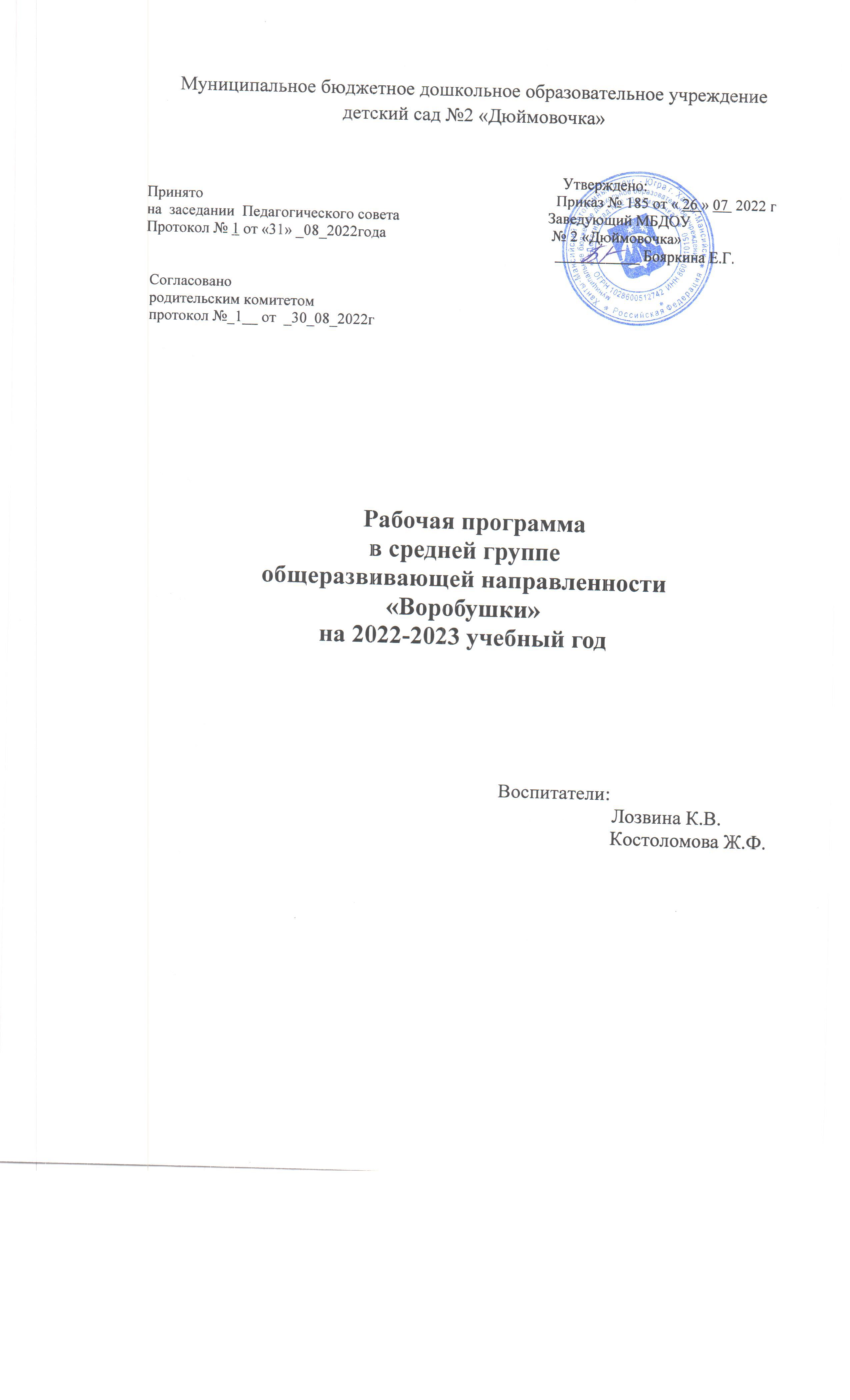   СОДЕРЖАНИЕ 1. ЦЕЛЕВОЙ РАЗ                                                                                                                                  1.1. Пояснительная записка к учебному плану МБДОУ №2 «Дюймовочка»Рабочая  программа по развитию детей  средней общеразвивающей  группы (Далее - Программа) разработана в соответствии с основной общеобразовательной программой   муниципального бюджетного дошкольного образовательного учреждения  детский сад   № 2  «Дюймовочка».   Программа состоит из обязательной части и части, формируемой участниками образовательных отношений. Обе части являются взаимодополняющими друг друга. Программы обеих частей соответствуют идеям и логике ФГОС ДО.В Программе предусмотрено следующее соотношение между обязательной и формируемой частями:обязательная часть - не менее 60% от общего нормативного времени, необходимого для реализации Программы;формируемая часть - не более 40% от общего объема Программы.    Программа включает три основных раздела: целевой, содержательный и организационный, в каждом из которых отражается обязательная часть и часть, формируемая участниками образовательных отношений. При разработке обязательной части Программы использовались подходы и принципы ФГОС ДО, а также примерной основной общеобразовательной программой дошкольного образования  «От рождения до школы» под редакцией  Н.Е. Вераксы, Т.С. Комаровой, М.А. Васильевой.В части, формируемой участниками образовательных отношений используются парциальные программы и технологии:   Программа духовно-нравственного воспитания «Социокультурные истоки», И.А. Кузьмин,  А.В. Камкина, «Растём  здоровыми и крепкими» Л.И. Пензулаевой.Обязательная часть Программы обеспечивает разностороннее развитие детей в возрасте от 4 до 5 лет с учетом их возрастных и индивидуальных особенностей по основным направлениям - физическому, социально-коммуникативному, познавательному, речевому и художественно-эстетическому, а также достижения  воспитанниками готовности к школе. Часть, формируемая участниками образовательных отношений  дополняет все разделы развития детей, и реализуется в  разных видах деятельности:  как  совместной деятельности педагогов  с детьми, так  и  самостоятельной детской деятельности  Обе части Программы реализуются  через: образовательную деятельность, осуществляемую в процессе непосредственной образовательной деятельности;  образовательную деятельность, осуществляемую в ходе режимных моментов;  самостоятельную деятельность детей;  взаимодействие с семьями детей по реализации Программы.Программа обеспечивает единство воспитательных, обучающих и развивающих целей и задач процесса образования детей дошкольного возраста; Обеспечивает совместную и самостоятельную деятельность детей (совместная деятельность предполагает сочетание индивидуальной, подгрупповой и групповой форм организации работы с воспитанниками; под самостоятельной деятельностью детей понимается свободная деятельность воспитанников в условиях созданной педагогами предметно-развивающей среды, обеспечивающая выбор каждым ребёнком деятельности по интересами позволяющая ему взаимодействовать со сверстниками или действовать индивидуально).Программа направлена на:                                                                                                                                                                      -  создание условий развития ребенка, открывающих возможности для его позитивной социализации, его личностного развития, развития инициативы и творческих способностей на основе сотрудничества с взрослыми и сверстниками и соответствующим возрасту видам деятельности; - содействие духовно-нравственному и интеллектуальному развитию, направленному на приобщение детей к русской народной культуре, лучшим народным традициям,   развитию творческих способностей детей, знакомству с историей народного творчества;- на взаимодействие с семьей в целях социокультурного и духовно- нравственного развития и воспитания ребенка;-   создание развивающей образовательной среды, которая представляет собой систему условий социализации и индивидуализации детей.Участниками образовательного процесса являются педагоги, воспитанники детского сада и их родители (законные представители). Для продуктивной организации воспитательно-образовательного процесса и реализации Программа охватывает   возрастной период физического и психического развития детей:   средний дошкольный возраст (от 4 до 5 лет),   и учитывает возрастные и индивидуальные особенности детей, кадровый потенциал и информацию о семьях воспитанников.Нормативной базой для составления рабочей программы  муниципального бюджетного дошкольного образовательного учреждения детского сада  №2  «Дюймовочка»  являются:  Федеральный закон «Об образовании в Российской федерации» от 29. 12. 2012 года № 273 - ФЗПриказ Минобразования и науки РФ от 30.08.2013г. № 1014 « Об утверждении Порядка организации  и осуществления образовательной деятельности по основным общеобразовательным программам – образовательным программам дошкольного образования»СанПин 2.4.1.3049-13 «Санитарно-эпидемиологические требования к устройству, содержанию и организации режима работы дошкольных образовательных организаций»Приказ Минобразования и науки РФ от 17.10.2013г. № 1155 «Об утверждении  Федерального Государственного Образовательного Стандарта Дошкольного Образования»  (ФГОС  ДО). Устав  МБДОУ №2 «Дюймовочка».Образовательная программа  МБДОУСрок реализации программы 1 год.                                    1.1.1. Цель и задачи реализации ПрограммыЦель Программы:   Создание условий для развития  личности ребёнка дошкольного возраста в различных видах   деятельности с учетом возрастных, индивидуальных, психологических и физиологических особенностей, обеспечивающих социокультурное и духовно-нравственное развитие всех участников образовательных отношений.Задачи   Программы:- охрана и укрепление физического и психического здоровья детей, в том числе их эмоционального благополучия;- обеспечение равных возможностей полноценного развития каждого ребёнка в период дошкольного детства;-объединение обучения и воспитания в целостный образовательный процесс на основе духовно-нравственных и социокультурных ценностей и принятых в обществе правил и норм поведения в интересах человека, семьи, общества;- формирование общей культуры личности воспитанников, развитие их социальных, нравственных, эстетических, интеллектуальных, физических качеств, инициативности, самостоятельности и ответственности ребёнка, формирования предпосылок учебной деятельности;- приобщение детей к социокультурным ценностям России;-обеспечение вариативности и разнообразия содержания образовательных программ и организационных форм уровня дошкольного образования, возможности формирования образовательных программ различной направленности с учётом образовательных потребностей и способностей воспитанников;-формирование социокультурной среды, соответствующей возрастным, индивидуальным, психологическим  и физиологическим особенностям детей;-обеспечение психолого-педагогической поддержки семьи и повышения компетентности родителей в вопросах развития и образования, охраны и укрепления здоровья детей, организация взаимодействия детей и взрослых, развитие единогоконтекста воспитания в семье и дошкольной организации,формирование активной педагогической позиции родителей;- определение направлений для систематического межведомственного взаимодействия, а также взаимодействия педагогических и общественных объединений (в том числе сетевого).                    1.1.2. Принципы и подходы к формированию ПрограммыПри построении рабочей программы учитывались следующие принципы:-принцип развивающего образования, целью которого является развитие ребенка;-сочетание  принципов научной обоснованности и практической применимости основным положениям возрастной психологии и дошкольной педагогики»;  -принципа интеграции образовательных областей в соответствии с возрастными возможностями и особенностями воспитанников;-принцип комплексно-тематического  построения образовательного процесса;- принцип адекватности возрасту;- принцип учёта  гендерной специфику развития детей дошкольного возраста;- принцип взаимодействия с семьей;   -принцип индивидуализации.Принципы, сформулированные на основе особенностей программы «Истоки»:Программа является современной интегративной программой, реализующей деятельностный подход к развитию ребенка и культурологический подход к отбору содержания образования.Принципы:принцип развивающего образования, целью которого является психическое развитие ребенка;принципы научной обоснованности и практической применимости, основывается на базовых положениях возрастной психологии и дошкольной педагогики;решение поставленные цели и задачи на разумном минимально необходимом и достаточном материале, не допуская перегруженности детей;единство воспитательных, развивающих и обучающих целей и задач образования дошкольников;принципа интеграции образовательных областей в соответствии с возрастными возможностями и особенностями детей, а также спецификой образовательных областей;принцип комплексно-тематического построения образовательного процесса. Данный подход подразумевает широкое использование разнообразных форм работы с детьми как в совместной деятельности взрослого и детей, так и в самостоятельной деятельности детей и использует ведущую деятельность дошкольника — игру как основу организации жизнедеятельности детского сообщества.     1.1.3. Значимые для разработки и реализации Программы  характеристики (общая характеристика учебного предмета, курса).Содержание рабочей программы включает совокупность образовательных областей, которые обеспечивают разностороннее развитие детей с учетом их возрастных и индивидуальных особенностей по образовательным областям:социально-коммуникативное развитие;познавательное развитие;речевое развитие;художественно-эстетическое развитие;физическое развитие.Содержание Программы  обеспечивает  развитие личности, мотивации и способностей детей в различных видах деятельности и охватывает следующие структурные единицы, представляющие определенные направления развития и образования детей (далее - образовательные области).                              1.2. Планируемые результаты освоения ПрограммыПланируемые результаты освоения Рабочей Программы представлены в виде целевых ориентиров дошкольного образования, показывающих динамику формирования интегративных качеств воспитанников в каждый возрастной период освоения Программы по всем направлениям развития детей.Они отражают согласованные ожидания общества относительно дошкольного детства и представляют собой возрастной портрете ребенка, который не применяется, непосредственно к каждому ребенку.К пятилетнему возрасту при успешном освоении Программы достигается следующий уровень развития интегративных качеств ребенка.              1.2.1. Целевые ориентиры  на этапе завершения освоения  Программы:Специфика дошкольного детства (гибкость, пластичность развития ребенка, высокий разброс вариантов его развития, его непосредственность и непроизвольность) не позволяет требовать от ребенка дошкольного возраста достижения конкретных образовательных результатов и обусловливает необходимость определения результатов освоения образовательной программы в виде целевых ориентиров. Целевые ориентиры дошкольного образования, представленные в ФГОС ДО, следует рассматривать как социально-нормативные возрастные характеристики возможных достижений ребенка. Это ориентир для педагогов и родителей, обозначающий направленность воспитательной деятельности взрослых.    Целевые ориентиры на этапе завершения программы для детей 4 - 5 лет1.Ребёнок овладевает основными культурными средствами, способами деятельности, проявляет инициативу и самостоятельность в разных видах деятельности – игре, общении,  познавательно- исследовательской деятельности, конструировании и др.; способен выбирать себе род занятий, участников по совместной деятельности.2.Ребёнок овладевает установкой положительного отношения к миру, к раз-ным видам труда, другим людям и самому себе, обладает чувством собственного достоинства;активно взаимодействует со сверстниками и взрослыми, участвует в совместных  играх.     Способен договариваться, учитывать интересы и чувства других, сопереживать неудачам и радоваться успехам других, адекватно проявляет своичувства, в том числе чувство веры в себя, старается разрешать конфликты.  Умеет выражать и отстаивать свою позицию по разным вопросам.3.Ребенок обладает развитым воображением, которое реализуется в разных видах деятельности, и прежде всего в игре; ребенок владеет разными формами и видамиигры, различает условную и реальную ситуации, умеет подчиняться разным правилам и социальным нормам.4.Ребенок достаточно хорошо владеет устной речью, может выражать свои мысли ижелания, может использовать речь для выражения своих мыслей, чувств и желаний,  построения речевого высказывания в ситуации общения, может выделять звуки в словах, у ребенка складываются предпосылки грамотности.5.У ребенка развита крупная и мелкая моторика; он подвижен, вынослив, владеетосновными движениями, может контролировать свои движения и управлять ими.6.Ребенок способен к волевым усилиям, может следовать социальным нор-мам поведения и правилам в разных видах деятельности, во взаимоотношениях  со взрослыми и сверстниками, может соблюдать правилабезопасного поведения и личной гигиены.7.Ребенок проявляет любознательность, задает вопросы взрослым и сверстникам,интересуется причинно - следственными связями,  пытается самостоятельно придумывать объяснения явлениям природы, поступкам людей; склонен наблюдать, экспериментировать. Обладает начальными знаниями о себе, о природном исоциальном мире, в котором он живет, знаком с произведениями детской литературы,представлениями из области живой природы, естествознания, математики, истории.Ребенок способен к принятию собственных решений, опираясь на свои знания иумения в различных видах деятельности.  1.3. Развивающее оценивание качества образовательной деятельности по Программе. Освоение Рабочей программы не сопровождается проведением промежуточных и итоговой аттестации детей. При ее реализации педагогами проводится оценка индивидуального  формирования интегративных качеств воспитанников в рамках педагогической диагностики, показывающей динамику в каждый возрастной период освоения Программы по всем направлениям развития детей.Педагогический мониторинг решает следующие задачи:1. Индивидуализации образования (в том числе поддержки ребенка, построения его образовательной траектории или профессиональной коррекции особенностей   его развития)2. Оптимизация работы с группой детей.Результаты реализации программы «Истоки» отслеживаются через мониторинг в соответствии с требованиями программы.2. Содержательный раздел                                                     2.1. Общие положенияСодержание рабочей программы включает совокупность образовательных областей,  в соответствии с  Примерной образовательной программой дошкольного образования «От рождения до школы» под ред. Н.Е. Веракса, - 60 % от организации образовательной деятельности Работа по  парциальным  программам:   «Растём  здоровыми и крепкими» Л.И. Пензулаевой,    Программа духовно-нравственного воспитания «Социокультурные истоки», И.А. Кузьмина  проводится в течении дня в совместной деятельности педагога и детей, самостоятельной детской деятельности в ходе режимных моментов.В средней группе целями воспитательной программы являются:- Первоначальное прочувствованное восприятие детьми ближайшей социокультурной среды и деятельности в ней человека;- Развитие способности следовать нравственным нормам и правилам на основе формирующихся у детей потребностей в социальном соответствии;- Развитие способности чувствовать эмоциональное состояние окружающих  и быть благодарными, заботливыми и внимательными к родителям и другим близким людям;- Развитие навыков делового, познавательного и личностного общения со сверстниками и взрослыми. Для детей этого возраста разработаны книги для развития«Дружная семья», «Сказочный лес», «Добрая забота», «Любимая сказка».Образовательные области и их компоненты по ФГОС ДО(цели и задачи образовательных областей)2.2. Описание образовательной деятельности в соответствии с направлениями развития ребенка                               2.2.1. Социально-коммуникативное развитие.Основная цель: позитивная социализация детей дошкольного возраста, приобщение детей к социокультурным нормам, традициям семьи, общества и государства. Задачи: 1. Усвоение норм и ценностей, принятых в обществе, включая моральные и нравственные ценности. 2. Развитие общения и взаимодействия ребёнка с взрослыми и сверстниками. 3. Становление самостоятельности, целенаправленности и саморегуляции собственных действий. 4. Развитие социального и эмоционального интеллекта, эмоциональной отзывчивости, сопереживания. 5. Формирование готовности к совместной деятельности.6. Формирование уважительного отношения и чувства принадлежности к своей семье и сообществу детей и взрослых в организации. 7. Формирование позитивных установок к различным видам труда и творчества. 8. Формирование основ безопасности в быту, социуме, природе. Социализация, развитие общения, нравственное воспитание. Способствовать формированию личностного отношения ребенка к соблюдению (и нарушению) моральных норм: взаимопомощи, сочувствия обиженному и несогласия с действиями обидчика; одобрения действий того, кто поступил справедливо, уступил по просьбе сверстника (разделил кубики поровну). Продолжать работу по формированию доброжелательных взаимоотношений между детьми, обращать внимание детей на хорошие поступки друг друга. Учить коллективным играм, правилам добрых взаимоотношений. Воспитывать скромность, отзывчивость, желание быть справедливым, сильным и смелым; учить испытывать чувство стыда за неблаговидный поступок. Напоминать детям о необходимости здороваться, прощаться, называть работников дошкольного учреждения по имени и отчеству, не вмешиваться в разговор взрослых, вежливо выражать свою просьбу, благодарить за оказанную услугу. Ребенок в семье и сообществе, патриотическое воспитание.Образ Я. Формировать представления о росте и развитии ребенка, его прошлом, настоящем и будущем («я был маленьким, я расту, я буду взрослым»). Формировать первичные представления детей об их правах (на игру, доброжелательное отношение, новые знания и др.) и обязанностях в группе детского сада, дома, на улице (самостоятельно кушать, одеваться, убирать игрушки и др.). Формировать у каждого ребенка уверенность в том, что он хороший, что его любят. Формировать первичные гендерные представления (мальчики сильные, смелые; девочки нежные, женственные). Семья. Углублять представления детей о семье, ее членах. Дать первоначальные представления о родственных отношениях (сын, мама, папа, дочь и т. д.). Интересоваться тем, какие обязанности по дому есть у ребенка (убирать игрушки, помогать накрывать на стол и т. п.). Детский сад. Продолжать знакомить детей с детским садом и его сотрудниками. Совершенствовать умение свободно ориентироваться в помещениях детского сада. Закреплять у детей навыки бережного отношения к вещам, учить использовать их по назначению, ставить на место. Знакомить с традициями детского сада. Закреплять представления ребенка о себе как о члене коллектива, развивать чувство общности с другими детьми. Формировать умение замечать изменения в оформлении группы и зала, участка детского сада (как красиво смотрятся яркие, нарядные игрушки, рисунки детей и т. п.). Привлекать к обсуждению и посильному участию в оформлении группы, к созданию ее символики и традиций. Родная страна. Формировать интерес к малой родине и первичные представления о ней: напоминать детям название города (поселка), в котором они живут; побуждать рассказывать о том, где они гуляли в выходные дни (в парке, сквере, детском городке) и пр. Самообслуживание и элементарный бытовой труд.Культурно-гигиенические навыки. Продолжать воспитывать у детей опрятность, привычку следить за своим внешним видом. 12 Воспитывать привычку самостоятельно умываться, мыть руки с мылом перед едой, по мере загрязнения, после пользования туалетом. Закреплять умение пользоваться расческой, носовым платком; при кашле и чихании отворачиваться, прикрывать рот и нос носовым платком. Совершенствовать навыки аккуратного приема пищи: умение брать пищу понемногу, хорошо пережевывать, есть бесшумно, правильно пользоваться столовыми приборами (ложка, вилка), салфеткой, полоскать рот после еды. Самообслуживание. Совершенствовать умение самостоятельно одеваться, раздеваться. Приучать аккуратно складывать и вешать одежду, помощью взрослого приводить ее в порядок (чистить, просушивать). Воспитывать стремление быть аккуратным, опрятным. Приучать самостоятельно готовить свое рабочее место и убирать его после окончания занятий рисованием, лепкой, аппликацией (мыть баночки, кисти, протирать стол и т. д.) Общественно-полезный труд. Воспитывать у детей положительное отношение к труду, желание трудиться. Формировать ответственное отношение к порученному заданию (умение и желание доводить дело до конца, стремление сделать его хорошо). Воспитывать умение выполнять индивидуальные и коллективные поручения, понимать значение результатов своего труда для других; формировать умение договариваться с помощью воспитателя о распределении коллективной работы, заботиться о своевременном завершении совместного задания. Поощрять инициативу в оказании помощи товарищам, взрослым. Приучать детей самостоятельно поддерживать порядок в групповой комнате и на участке детского сада: убирать на место строительный материал, игрушки; помогать воспитателю подклеивать книги, коробки. Учить детей самостоятельно выполнять обязанности дежурных по столовой: аккуратно расставлять хлебницы, чашки с блюдцами, глубокие тарелки, ставить салфетницы, раскладывать столовые приборы (ложки, вилки). Труд в природе. Поощрять желание детей ухаживать за растениями и животными; поливать растения, кормить птиц, класть корм в кормушки (при участии воспитателя). В весенний, летний и осенний периоды привлекать детей к посильной работе на площадке детского сада); в зимний период— к расчистке снега. Приобщать детей к работе по выращиванию зелени для корма птицам в зимнее время; к подкормке зимующих птиц. Формировать стремление помогать воспитателю приводить в порядок используемое в трудовой деятельности оборудование (очищать, просушивать, относить в отведенное место). Уважение к труду взрослых. Знакомить детей с профессиями близких людей, подчеркивая значимость их труда. Формировать интерес к профессиям родителей. Формирование основ безопасности. Безопасное поведение в природе. Продолжать знакомить с многообразием животного и растительного мира, с явлениями неживой природы. Формировать элементарные представления о способах взаимодействия с животными и растениями, о правилах поведения в природе. Формировать понятия: «съедобное», «несъедобное», «лекарственные растения». Знакомить с опасными насекомыми и ядовитыми растениями. Безопасность на дорогах. Развивать наблюдательность, умение ориентироваться в помещении и на участке детского сада, в ближайшей местности. Продолжать знакомить с понятиями «улица», «дорога», «перекресток», остановка общественного транспорта» и элементарными правилами поведения на улице. Подводить детей к осознанию необходимости соблюдать правила дорожного движения. Уточнять знания детей о назначении светофора и работе полицейского. Знакомить с различными видами городского транспорта, особенностями их внешнего вида и назначения («Скорая помощь», «Пожарная», машина МЧС, «Полиция», трамвай, троллейбус, автобус). Знакомить со знаками дорожного движения «Пешеходный переход», «Остановка общественного транспорта».  Формировать навыки культурного поведения в общественном транспорте. Безопасность собственной жизнедеятельности. Знакомить с правилами безопасного поведения во время игр. Рассказывать о ситуациях, опасных для жизни и здоровья. Знакомить с назначением, работой и правилами пользования бытовыми электроприборами (пылесос, электрочайник, утюг и др.). Закреплять умение пользоваться столовыми приборами (вилка, нож), ножницами. Знакомить с правилами езды на велосипеде. Знакомить с правилами поведения с незнакомыми людьми. Рассказывать детям о работе пожарных, причинах возникновения пожаров и правилах поведения при пожаре.Программа «Социокультурные истоки» в реализации образовательной области «Социально-коммуникативное развитие» способствует:созданию условий для активного приобщения всех участников образовательных отношений к базисным социокультурным ценностям родного Отечества; развитию социокультурной основы личности; интеграции знаний о среде, в которой живёт и развивается ребёнок, формированию опыта её целостного восприятия;созданию единого социокультурного контекста воспитания и общения в дошкольной организации и семье, повышению педагогической культуры родителей;формированию семейных ценностей (любовь и уважение к семье, родителям, людям старшего поколения; братьям и сестрам; желание оказывать им посильную помощь, проявлять сочувствие, милосердие); уважению семейных традиций;формированию понятия ценности человеческой жизни, значимости и неповторимости  каждого человека; представлений о культурных ценностях общества и своем месте в нем; активной гражданской позиции в соответствии с возрастными особенностями  развития;гендерному воспитанию и развитию детей;формированию умения отличить хорошее от плохого как в литературном произведении, так и в жизни.;проявлению навыков нравственного поведения (доброжелательность, честность, правдивость, терпение, милосердие, сочувствие, послушание и др.);формированию в детях трудолюбия, привычки к занятиям полезной деятельностью, непраздному проведению времени;уважительному отношению к людям труда и результатам их деятельности; гуманно-ценностному отношению к природе и к окружающему миру;развитию у дошкольников навыков  эффективного диалогового познавательного, делового и личностного общениясо всеми участниками образовательных отношений;формированию готовности к сотрудничеству со сверстниками и взрослыми  (приходить к согласию, уметь слушать и слышать, уважительно общаться со всеми участниками образовательного процесса, участвовать на равных в общем деле понимать сверстников и взрослых; принимать точку зрения собеседника);формированию творческой позиции; высокого уровня мотивации к общению ребенка со сверстниками и взрослыми;обеспечению единства умственного и эмоционально – нравственного развития дошкольника.                                           2.2.2. Познавательное развитие.Цель: Развитие познавательных способностей и познавательных интересов детей. Задачи: 1. Развитие интересов детей, любознательности и познавательной мотивации. 2. Формирование познавательных действий, становление сознания. 3.Развитие воображения и творческой активности. 4. Формирование первичных представлений о себе, других людях, объектах окружающего мира, их свойствах и отношениях (форме, цвете, размере, материале, звучании, ритме, темпе, количестве, числе, части и целом, пространстве и времени, движении и покое, причинах и следствиях и др.), 5. Формирование первичных представлений о малой родине и Отечестве, представлений о социокультурных ценностях нашего народа, об отечественных традициях и праздниках, о планете Земля как общем доме людей, об особенностях природы, многообразии стран и народов мира. 1. Развитие познавательно - исследовательской деятельности Продолжать знакомить детей с обобщенными способами исследования разных объектов с помощью специально разработанных систем сенсорных эталонов, помогать осваивать перцептивные действия. Формировать умение получать сведения о новом объекте в процессе его практического исследования. Формировать умение выполнять ряд последовательных действий в соответствии с задачей и предлагаемым алгоритмом деятельности. Учить понимать и использовать в познавательно-исследовательской деятельности модели, предложенные взрослым. Сенсорное развитие. Продолжать работу по сенсорному развитию в разных видах деятельности. Обогащать сенсорный опыт, знакомя детей с широким кругом предметов и объектов, с новыми способами их обследования. Закреплять полученные ранее навыки обследования предметов и объектов. Совершенствовать восприятие детей путем активного использования всех органов чувств (осязание, зрение, слух, вкус, обоняние). Обогащать чувственный опыт и умение фиксировать полученные впечатления в речи. Продолжать знакомить с геометрическими фигурами (круг, треугольник, квадрат, прямоугольник, овал), с цветами (красный, синий, зеленый, желтый, оранжевый, фиолетовый, белый, серый). Развивать осязание. Знакомить с различными материалами на ощупь, путем прикосновения, поглаживания (характеризуя ощущения: гладкое, холодное, пушистое, жесткое, колючее и др.). Формировать образные представления на основе развития образного восприятия в процессе различных видов деятельности. Развивать умение использовать эталоны как общепринятые свойства и качества предметов (цвет, форма, размер, вес и т.п.); подбирать предметы по 1–2 качествам (цвет, размер, материал и т. п.). Проектная деятельность. Развивать первичные навыки в проектно-исследовательской деятельности, оказывать помощь в оформлении ее результатов и создании условий для их презентации сверстникам. Привлекать родителей к участию в исследовательской деятельности детей. Дидактические игры. Учить детей играм, направленным на закрепление представлений о 14 свойствах предметов, совершенствуя умение сравнивать предметы по внешним признакам, группировать; составлять целое из частей (кубики, мозаика, пазлы). Совершенствовать тактильные, слуховые, вкусовые ощущения детей («Определи на ощупь (по вкусу, по звучанию)»). Развивать наблюдательность и внимание («Что изменилось?», «У кого колечко?»). Помогать детям осваивать правила простейших настольно-печатных игр («Домино», «Лото»). 2. Приобщение к социокультурным ценностям. Расширять представления о правилах поведения в общественных местах. Расширять знания детей об общественном транспорте (автобус, поезд, самолет, теплоход). Формировать первичные представления о школе. Продолжать знакомить с культурными явлениями (театром, цирком, зоопарком, вернисажем), их атрибутами, людьми, работающими в них, правилами поведения. Рассказывать о самых красивых местах родного города, его достопримечательностях. Дать детям доступные их пониманию представления о государственных праздниках. Рассказывать о Российской армии, о воинах, которые охраняют нашу Родину (пограничники, моряки, летчики). Дать элементарные представления о жизни и особенностях труда в городе и в сельской местности (с опорой на опыт детей). Продолжать знакомить с различными профессиями (шофер, почтальон, продавец, врач и т. д.); расширять и обогащать представления о трудовых действиях, орудиях труда, результатах труда. Познакомить детей с деньгами, возможностями их использования. Продолжать воспитывать любовь к родному краю; рассказывать детям о самых красивых местах родного города, его достопримечательностях. Дать детям доступные их пониманию представления о государственных праздниках. Рассказывать о Российской армии, о воинах, которые охраняют нашу Родину (пограничники, моряки, летчики). 3. Формирование элементарных математических представлений Количество и счет. Дать детям представление о том, что множество («много») может состоять из разных по качеству элементов: предметов разного цвета, размера, формы; учить сравнивать части множества, определяя их равенство или неравенство на основе составления пар предметов (не прибегая к счету). Вводить в речь детей выражения: «Здесь много кружков, одни — красного цвета, а другие - синего; красных кружков больше, чем синих, а синих меньше, чем красных» или «красных и синих кружков поровну». Учить считать до 5 (на основе наглядности), пользуясь правильными приемами счета: называть числительные по порядку; соотносить каждое числительное только с одним предметом пересчитываемой группы; относить последнее числительное ко всем пересчитанным предметам, например: «Один, два, три-всего три кружка». Сравнивать две группы предметов, именуемые числами 1–2, 2–2, 2–3, 3–3, 3–4, 4–4, 4–5, 5–5. Формировать представления о порядковом счете, учить правильно пользоваться количественными и порядковыми числительными, отвечать на вопросы «Сколько?», «Который по счету?», «На котором месте?». Формировать представление о равенстве и неравенстве групп на основе счета: «Здесь один, два зайчика, а здесь одна, две, три елочки. Елочек больше, чем зайчиков; 3 больше, чем 2, а 2 меньше, чем 3». Учить уравнивать неравные группы двумя способами, добавляя к меньшей группе один (недостающий) предмет или убирая из большей группы один (лишний) предмет («К 2 зайчикам добавили 1 зайчика, стало 3 зайчика и елочек тоже 3. Елочек и зайчиков поровну- 3 и 3» или: «Елочек больше (3), а зайчиков меньше (2). Убрали 1 елочку, их стало тоже 2. Елочек и зайчиков стало поровну: 2 и 2»). Отсчитывать предметы из большего количества; выкладывать, приносить определенное 15 количество предметов в соответствии с образцом или заданным числом в пределах 5 (отсчитай 4 петушка, принеси 3 зайчика). На основе счета устанавливать равенство (неравенство) групп предметов в ситуациях, когда предметы в группах расположены на разном расстоянии друг от друга, когда они отличаются по размерам, по форме расположения в пространстве. Величина. Совершенствовать умение сравнивать два предмета по величине (длине, ширине, высоте), а также учить сравнивать два предмета по толщине путем непосредственного наложения или приложения их друг к другу; отражать результаты сравнения в речи, используя прилагательные (длиннее-короче, шире-уже, выше-ниже, толще-тоньше или равные (одинаковые) по длине, ширине, высоте, толщине). Учить сравнивать предметы по двум признакам величины (красная лента длиннее и шире зеленой, желтый шарфик короче и уже синего). Устанавливать размерные отношения между 3–5 предметами разной длины (ширины, высоты), толщины, располагать их в определенной последовательности—в порядке убывания или нарастания величины. Вводить в активную речь детей понятия, обозначающие размерные отношения предметов (эта (красная) башенка-самая высокая, эта (оранжевая) - пониже, эта (розовая)- еще ниже, а эта (желтая)- самая низкая» и т. д.). Форма. Развивать представление детей о геометрических фигурах: круге, квадрате, треугольнике, а также шаре, кубе. Учить выделять особые признаки фигур с помощью зрительного и осязательно-двигательного анализаторов (наличие или отсутствие углов, устойчивость, подвижность и др.). Познакомить детей с прямоугольником, сравнивая его с кругом, квадратом, треугольником. Учить различать и называть прямоугольник, его элементы: углы и стороны. Формировать представление о том, что фигуры могут быть разных размеров: большой- маленький куб (шар, круг, квадрат, треугольник, прямоугольник). Учить соотносить форму предметов с известными геометрическими фигурами: тарелка-круг, платок-квадрат, мяч-шар, окно, дверь-прямоугольник и др. Ориентировка в пространстве. Развивать умения определять пространственные направления от себя, двигаться в заданном направлении (вперед- назад, направо- налево, вверх- вниз); обозначать словами положение предметов по отношению к себе (передо мной стол, справа от меня дверь, слева - окно, сзади на полках- игрушки). Познакомить с пространственными отношениями: далеко - близко (дом стоит близко, а березка растет далеко). Ориентировка во времени. Расширять представления детей о частях суток, их характерных особенностях, последовательности (утро-день-вечер - ночь). Объяснить значение слов: «вчера», «сегодня», «завтра». 4. Ознакомление с миром природы Расширять представления детей о природе. Знакомить с домашними животными, декоративными рыбками (с золотыми рыбками, кроме вуалехвоста и телескопа, карасем и др.), птицами (волнистые попугайчики, канарейки и др.). Знакомить детей с представителями класса пресмыкающихся (ящерица, черепаха), их внешним видом и способами передвижения (у ящерицы продолговатое тело, у нее есть длинный хвост, который она может сбросить; ящерица очень быстро бегает). Расширять представления детей о некоторых насекомых (муравей, бабочка, жук, божья коровка). Расширять представления о фруктах (яблоко, груша, слива, персик и др.), овощах (помидор, огурец, морковь, свекла, лук и др.) и ягодах (малина, смородина, крыжовник и др.), грибах (маслята, опята, сыроежки и др.). Закреплять знания детей о травянистых и комнатных растениях (бальзамин, фикус, хлорофитум, герань, бегония, примула и др.); знакомить со способами ухода за ними. Учить узнавать и называть 3–4 вида деревьев (елка, сосна, береза, клен и др.). В процессе опытнической деятельности расширять представления детей о свойствах песка, 16 глины и камня. Организовывать наблюдения за птицами, прилетающими на участок (ворона, голубь, синица, воробей, снегирь и др.), подкармливать их зимой. Закреплять представления детей об условиях, необходимых для жизни людей, животных, растений (воздух, вода, питание и т. п.). Учить детей замечать изменения в природе. Рассказывать об охране растений и животных. Сезонные наблюдения Осень. Учить детей замечать и называть изменения в природе: похолодало, осадки, ветер, листопад, созревают плоды и корнеплоды, птицы улетают на юг. Устанавливать простейшие связи между явлениями живой и неживой природы (похолодало- исчезли бабочки, жуки; отцвели цветы и т. д.). Привлекать к участию в сборе семян растений. Зима. Учить детей замечать изменения в природе, сравнивать осенний и зимний пейзажи. Наблюдать за поведением птиц на улице. Рассматривать и сравнивать следы птиц на снегу. Оказывать помощь зимующим птицам, называть их. Расширять представления детей о том, что в мороз вода превращается в лед, сосульки; лед и снег в теплом помещении тают. Привлекать к участию в зимних забавах: катание с горки на санках, ходьба на лыжах, лепка поделок из снега. Весна. Учить детей узнавать и называть время года; выделять признаки весны: солнышко стало теплее, набухли почки на деревьях, появилась травка, распустились подснежники, появились насекомые. Рассказывать детям о том, что весной зацветают многие комнатные растения. Формировать представления детей о работах, проводимых в весенний период в саду и в огороде. Учить наблюдать за посадкой и всходами семян. Привлекать детей к работам в огороде и цветниках. Лето. Расширять представления детей о летних изменениях в природе: голубое чистое небо, ярко светит солнце, жара, люди легко одеты, загорают, купаются. В процессе различных видов деятельности расширять представления детей о свойствах песка, воды, камней и глины. Закреплять знания о том, что летом созревают многие фрукты, овощи, ягоды и грибы; у животных подрастают детеныши. 5.Ознакомление с предметным окружением Создавать условия для расширения представлений детей об объектах окружающего мира. Рассказывать о предметах, необходимых детям в разных видах деятельности (игре, труде, рисовании, аппликации и т. д.). Расширять знания детей об общественном транспорте (автобус, поезд, самолет, теплоход). Продолжать знакомить детей с признаками предметов, побуждать определять их цвет, форму, величину, вес. Рассказывать о материалах (стекло, металл, резина, кожа, пластмасса), из которых сделаны предметы, об их свойствах и качествах. Объяснять целесообразность изготовления предмета из определенного материала (корпус машин — из металла, шины — из резины и т. п.). Формировать элементарные представления об изменении видов человеческого труда и быта на примере истории игрушки и предметов обихода.Познавательное осмысление осваиваемых духовно-нравственных категорий и ценностей  осуществляется в разных видах самостоятельной и совместной деятельности взрослого (педагога и родителя) с детьми через реализацию принципа интеграции на основе следующих особенностей программы «Социокультурные истоки»:соединение воедино познавательных, нравственных, и социокультурных понятий, что позволяет объединять воспитание, обучение и развитие в целостный образовательный процесс;освоение положительного социокультурного опыта родного народа и приобретение личностного социокультурного опыта, который осваивается детьми на основе   прочувствованных знаний;переосмысление прошлого и настоящего опыта; развитие способности ориентироваться на будущее;выход на  целостное развитие ребёнка и успешный переход его с одной ступени  на другую, что обеспечивает более высокий уровень познавательного развития;внесение нового содержательного компонента познавательно развития дошкольников на основе базовых ценностей родного Отечества;изменение взаимодействия педагога с детьми на основе субъектной позиции ребенка (он активен и самостоятелен в использовании освоенных способов познания, свободен к принятию и обоснованию нестандартных решений); формирование у детей интереса к будущей взрослой жизни,   созданию семьи  и выбору профессии.                                                       2.2.3. Речевое развитие.Цель: Формирование устной речи и навыков речевого общения с окружающими на основе овладения литературным языком своего народа. Задачи: 1. Овладение речью как средством общения и культуры. 2. Обогащение активного словаря. 3. Развитие связной грамматически правильной диалогической и монологической речи.  4. Развитие речевого творчества. 5. Знакомство с книжной культурой, детской литературой, понимание на слух текстов различных жанров детской литературы. 6. Формирование звуковой синтетической активности как предпосылки обучения грамоте. 7. Развитие звуковой и интонационной культуры речи, фонематического слуха.  Развитие речи Развивающая речевая среда. Обсуждать с детьми информацию о предметах, явлениях, событиях, выходящих за пределы привычного им ближайшего окружения. Выслушивать детей, уточнять их ответы, подсказывать слова, более точно отражающие особенность предмета, явления, состояния, поступка; помогать логично и понятно высказывать суждение. Способствовать развитию любознательности. Помогать детям доброжелательно общаться со сверстниками, подсказывать, как можно порадовать друга, поздравить его, как спокойно высказать свое недовольство его поступком, как извиниться. Формирование словаря. Пополнять и активизировать словарь детей на основе углубления знаний о ближайшем окружении. Расширять представления о предметах, явлениях, событиях, не имевших места в их собственном опыте. Активизировать употребление в речи названий предметов, их частей, материалов, из которых они изготовлены. Учить использовать в речи наиболее употребительные прилагательные, глаголы, наречия, предлоги. Вводить в словарь детей существительные, обозначающие профессии; глаголы, характеризующие трудовые действия. Продолжать учить детей определять и называть местоположение предмета (слева, справа, рядом, около, между), время суток. Помогать заменять часто используемые детьми указательные местоимения и наречия (там, туда, такой, этот) более точными выразительными словами; употреблять слова-антонимы (чистый— грязный, светло—темно). Учить употреблять существительные с обобщающим значением (мебель, овощи, животные и т. п.). Звуковая культура речи. Закреплять правильное произношение гласных и согласных звуков, отрабатывать произношение свистящих, шипящих и сонорных (р, л) звуков. Развивать артикуляционный аппарат. Продолжать работу над дикцией: совершенствовать отчетливое произнесение слов и словосочетаний. Развивать фонематический слух: учить различать на слух и называть слова, начинающиеся на определенный звук. Совершенствовать интонационную выразительность речи. Грамматический строй речи. Продолжать формировать у детей умение согласовывать слова в предложении, правильно использовать предлоги в речи; образовывать форму множественного числа существительных, обозначающих детенышей животных (по аналогии), употреблять эти существительные в именительном и винительном падежах (лисята — лисят, медвежата — медвежат); правильно употреблять форму множественного числа родительного падежа существительных (вилок, яблок, туфель). Напоминать правильные формы повелительного наклонения некоторых глаголов (Ляг! Лежи! 18 Поезжай! Беги! и т. п.), несклоняемых существительных (пальто, пианино, кофе, какао). Поощрять характерное для пятого года жизни словотворчество, тактично подсказывать общепринятый образец слова. Побуждать детей активно употреблять в речи простейшие виды сложносочиненных и сложноподчиненных предложений. Связная речь. Совершенствовать диалогическую речь: учить участвовать в беседе, понятно для слушателей отвечать на вопросы и задавать их. Учить детей рассказывать: описывать предмет, картину; упражнять в составлении рассказов по картине, созданной ребенком с использованием раздаточного дидактического материала. Упражнять детей в умении пересказывать наиболее выразительные и динамичные отрывки из сказок.В образовательной области «Речевое развитие» программа «Социокультурные истоки» способствует формированию умений и навыков:работы с детской литературой;слушания чтения взрослыми литературных текстов в книгах для развития;запоминания понравившихся отрывков текстов;восприятия содержания книг для развития;проявления личностного отношения, сопереживания героям литературных произведений;проявления интереса к родному слову в литературных произведениях;общения со взрослыми и сверстниками в процессе слушания и восприятия  содержания книг для развития;развития грамматического строя речи, лексической и произносительной стороны речи;активного речевого развития дошкольников; развития вербальных и невербальных средств общения.2.2.4. Художественно-эстетическое развитие.Цель: формирование интереса к эстетической стороне окружающей действительности, эстетического отношения к предметам и явлениям окружающего мира, произведениям искусства; воспитание интереса к художественно-творческой деятельности. Задачи: 1. Развитие эстетических чувств детей, художественного восприятия, образных представлений, воображения, художественно-творческих способностей.2. Развитие детского художественного творчества, интереса к самостоятельной творческой деятельности (изобразительной, конструктивно - модельной, музыкальной и др.); удовлетворение потребности детей в самовыражении. Приобщение к искусству. Развитие эмоциональной восприимчивости, эмоционального отклика на литературные и музыкальные произведения, красоту окружающего мира, произведения искусства. Приобщение детей к народному и профессиональному искусству (словесному, музыкальному, изобразительному, театральному, к архитектуре) через ознакомление с лучшими образцами отечественного и мирового искусства; воспитание умения понимать содержание произведений искусства. Формирование элементарных представлений о видах и жанрах искусства, средствах выразительности в различных видах искусства. Изобразительная деятельность. Развитие интереса к различным видам изобразительной деятельности; совершенствование умений в рисовании, лепке, аппликации, художественном труде. Воспитание эмоциональной отзывчивости при восприятии произведений изобразительного искусства. Воспитание желания и умения взаимодействовать со сверстниками при создании коллективных работ. Конструктивно-модельная деятельность. Приобщение к конструированию; развитие интереса к конструктивной деятельности, знакомство с различными видами конструкторов. Воспитание умения работать коллективно, объединять свои поделки в соответствии с общим замыслом, договариваться, кто какую часть работы будет выполнять. Музыкально-художественная деятельность. Приобщение к музыкальному искусству; формирование основ музыкальной культуры, ознакомление с элементарными музыкальными понятиями, жанрами; воспитание эмоциональной отзывчивости при восприятии музыкальных произведений. Развитие музыкальных способностей: поэтического и музыкального слуха, чувства ритма, музыкальной памяти; формирование песенного, музыкального вкуса. Воспитание интереса к музыкально-художественной деятельности, совершенствование умений в этом виде деятельности. Развитие детского музыкально-художественного творчества, реализация самостоятельной творческой деятельности детей; удовлетворение потребности в самовыражении.  1. Приобщение к искусству Приобщать детей к восприятию искусства, развивать интерес к нему. Поощрять выражение эстетических чувств, проявление эмоций при рассматривании предметов народного и декоративно-прикладного искусства, прослушивании произведений музыкального фольклора. Познакомить детей с профессиями артиста, художника, композитора. Побуждать узнавать и называть предметы и явления природы, окружающей действительности в художественных образах (литература, музыка, изобразительное искусство). Учить различать жанры и виды искусства: стихи, проза, загадки (литература), песни, танцы, музыка, картина (репродукция), скульптура (изобразительное искусство), здание и сооружение (архитектура). Учить выделять и называть основные средства выразительности (цвет, форма, величина, ритм, движение, жест, звук) и создавать свои художественные образы в изобразительной, музыкальной, конструктивной деятельности. Познакомить детей с архитектурой. Формировать представления о том, что дома, в которых они живут (детский сад, школа, другие здания), — это архитектурные сооружения; дома бывают разные по форме, высоте, длине, с разными окнами, с разным количеством этажей, подъездов и т.д. Вызывать интерес к различным строениям, расположенным вокруг детского сада (дома, в которых живут ребенок и его друзья, школа, кинотеатр). Привлекать внимание детей к сходству и различиям разных зданий, поощрять самостоятельное выделение частей здания, его особенностей. Закреплять умение замечать различия в сходных по форме и строению зданиях (форма и величина входных дверей, окон и других частей). Поощрять стремление детей изображать в рисунках, аппликациях реальные и сказочные строения. Организовать посещение музея (совместно с родителями), рассказать о назначении музея. Развивать интерес к посещению кукольного театра, выставок. Закреплять знания детей о книге, книжной иллюстрации. Познакомить с Библиотекой как центром хранения книг, созданных писателями и поэтами. Знакомить с произведениями народного искусства (потешки, сказки, загадки, песни, хороводы, заклички, изделия народного декоративно - прикладного искусства). Воспитывать бережное отношение к произведениям искусства. 2. Изобразительная деятельность Продолжать развивать интерес детей к изобразительной деятельности. Вызывать положительный эмоциональный отклик на предложение рисовать, лепить, вырезать и наклеивать. Продолжать развивать эстетическое восприятие, образные представления, воображение, эстетические чувства, художественно-творческие способности. Продолжать формировать умение рассматривать и обследовать предметы, в том числе с помощью рук. Обогащать представления детей об изобразительном искусстве (иллюстрации к произведениям детской литературы, репродукции произведений живописи, народное декоративное искусство, скульптура малых форм и др.) как основе развития творчества. Учить детей выделять и использовать средства выразительности в рисовании, лепке, аппликации. Продолжать формировать умение создавать коллективные произведения в рисовании, лепке, аппликации. Закреплять умение сохранять правильную позу при рисовании: не горбиться, не наклоняться низко над столом, к мольберту; сидеть свободно, не напрягаясь. Приучать детей быть аккуратными: сохранять свое рабочее место в порядке, по окончании работы убирать все со стола. Учить проявлять дружелюбие при оценке работ других детей. Рисование. Продолжать формировать у детей умение рисовать отдельные предметы и создавать сюжетные композиции, повторяя изображение одних и тех же предметов 20 (неваляшки гуляют, деревья на нашем участке зимой, цыплята гуляют по травке) и добавляя к ним другие (солнышко, падающий снег и т. д.). Формировать и закреплять представления о форме предметов (круглая, овальная, квадратная, прямоугольная, треугольная), величине, расположении частей. Помогать детям при передаче сюжета располагать изображения на всем листе в соответствии с содержанием действия и включенными в действие объектами. Направлять внимание детей на передачу соотношения предметов по величине: дерево высокое, куст ниже дерева, цветы ниже куста. Продолжать закреплять и обогащать представления детей о цветах и оттенках окружающих предметов и объектов природы. К уже известным цветам и оттенкам добавить новые (коричневый, оранжевый, светло-зеленый); формировать представление о том, как можно получить эти цвета. Учить смешивать краски для получения нужных цветов и оттенков. Развивать желание использовать в рисовании, аппликации разнообразные цвета, обращать внимание на многоцветие окружающего мира. Закреплять умение правильно держать карандаш, кисть, фломастер, цветной мелок; использовать их при создании изображения. Учить детей закрашивать рисунки кистью, карандашом, проводя линии и штрихи только в одном направлении (сверху вниз или слева направо); ритмично наносить мазки, штрихи по всей форме, не выходя за пределы контура; проводить широкие линии всей кистью, а узкие линии и точки — концом ворса кисти. Закреплять умение чисто промывать кисть перед использованием краски другого цвета. К концу года формировать у детей умение получать светлые и темные оттенки цвета, изменяя нажим на карандаш. Формировать умение правильно передавать расположение частей при рисовании сложных предметов (кукла, зайчик и др.) и соотносить их по величине. Декоративное рисование. Продолжать формировать умение создавать декоративные композиции по мотивам дымковских, филимоновских узоров. Использовать дымковские и филимоновские изделия для развития эстетического восприятия прекрасного и в качестве образцов для создания узоров в стиле этих росписей (для росписи могут использоваться вылепленные детьми игрушки и силуэты игрушек, вырезанные из бумаги). Познакомить детей с городецкими изделиями. Учить выделять элементы городецкой росписи (бутоны, купавки, розаны, листья); видеть и называть цвета, используемые в росписи. Лепка. Продолжать развивать интерес детей к лепке; совершенствовать умение лепить из глины (из пластилина, пластической массы). Закреплять приемы лепки, освоенные в предыдущих группах; учить прищипыванию с легким оттягиванием всех краев сплюснутого шара, вытягиванию отдельных частей из целого куска, прищипыванию мелких деталей (ушки у котенка, клюв у птички). Учить сглаживать пальцами поверхность вылепленного предмета, фигурки. Учить приемам вдавливания середины шара, цилиндра для получения полой формы. Познакомить с приемами использования стеки. Поощрять стремление украшать вылепленные изделия узором при помощи стеки. Закреплять приемы аккуратной лепки. Аппликация. Воспитывать интерес к аппликации, усложняя ее содержание и расширяя возможности создания разнообразных изображений. Формировать у детей умение правильно держать ножницы и пользоваться ими. Обучать вырезыванию, начиная с формирования навыка разрезания по прямой сначала коротких, а затем длинных полос. Учить составлять из полос изображения разных предметов (забор, скамейка, лесенка, дерево, кустик и др.). Учить вырезать круглые формы из квадрата и овальные из прямоугольника путем скругления углов; использовать этот прием для изображения в аппликации овощей, фруктов, ягод, цветов и т.п. Продолжать расширять количество изображаемых в аппликации предметов (птицы, животные, цветы, насекомые, дома, как реальные, так и воображаемые) из готовых форм. Учить детей преобразовывать эти формы, разрезая их на две или четыре части (круг — на полукруги, четверти; квадрат— на треугольники и т. д.). Закреплять навыки аккуратного вырезывания и наклеивания. Поощрять проявление активности и творчества.3. Конструктивно-модельная деятельность Обращать внимание детей на различные здания и сооружения вокруг их дома, детского сада. На прогулках в процессе игр рассматривать с детьми машины, тележки, автобусы и другие виды транспорта, выделяя их части, называть их форму и расположение по отношению к самой большой части. Продолжать развивать у детей способность различать и называть строительные детали (куб, пластина, кирпичик, брусок); учить использовать их с учетом конструктивных свойств (устойчивость, форма, величина). Развивать умение устанавливать ассоциативные связи, предлагая вспомнить, какие похожие сооружения дети видели. Учить анализировать образец постройки: выделять основные части, различать и соотносить их по величине и форме, устанавливать пространственное расположение этих частей относительно друг друга (в домах— стены, вверху— перекрытие, крыша; в автомобиле— кабина, кузов и т. д.). Учить самостоятельно измерять постройки (по высоте, длине и ширине), соблюдать заданный воспитателем принцип конструкции («Построй такой же домик, но высокий»). Учить сооружать постройки из крупного и мелкого строительного материала, использовать детали разного цвета для создания и украшения построек. Обучать конструированию из бумаги: сгибать прямоугольный лист бумаги пополам, совмещая стороны и углы (альбом, флажки для украшения участка, поздравительная открытка), приклеивать к основной форме детали (к дому—окна, двери, трубу; к автобусу—колеса; к стулу—спинку). Приобщать детей к изготовлению поделок из природного материала: коры, веток, листьев, шишек, каштанов, ореховой скорлупы, соломы (лодочки, ежики и т. д.). Учить использовать для закрепления частей клей, пластилин; применять в поделках катушки, коробки разной величины и другие предметы. 4. Музыкально-художественная деятельность Продолжать развивать у детей интерес к музыке, желание ее слушать, вызывать эмоциональную отзывчивость при восприятии музыкальных произведений. Обогащать музыкальные впечатления, способствовать дальнейшему развитию основ музыкальной культуры. Слушание. Формировать навыки культуры слушания музыки (не отвлекаться, дослушивать произведение до конца). Учить чувствовать характер музыки, узнавать знакомые произведения, высказывать свои впечатления о прослушанном. Учить замечать выразительные средства музыкального произведения: тихо, громко, медленно, быстро. Развивать способность различать звуки по высоте (высокий, низкий в пределах сексты, септимы). Пение. Обучать детей выразительному пению, формировать умение петь протяжно, подвижно, согласованно (в пределах ре — си первой октавы). Развивать умение брать дыхание между короткими музыкальными фразами. Учить петь мелодию чисто, смягчать концы фраз, четко произносить слова, петь выразительно, передавая характер музыки. Учить петь с инструментальным сопровождением и без него (с помощью воспитателя). Песенное творчество. Учить самостоятельно сочинять мелодию колыбельной песни и отвечать на музыкальные вопросы («Как тебя зовут?», «Что ты хочешь, кошечка?», «Где ты?»). Формировать умение импровизировать мелодии на заданный текст. Музыкально-ритмические движения. Продолжать формировать у детей навык ритмичного движения в соответствии с характером музыки. Учить самостоятельно менять движения в соответствии с двух- и трех-частной формой музыки. Совершенствовать танцевальные движения: прямой галоп, пружинка, кружение по одному и в парах.  Учить детей двигаться в парах по кругу в танцах и хороводах, ставить ногу на носок и на пятку, ритмично хлопать в ладоши, выполнять простейшие перестроения (из круга врассыпную и обратно), подскоки. Продолжать совершенствовать у детей навыки основных движений (ходьба: «торжественная», спокойная, «таинственная»; бег: легкий, стремительный). Развитие танцевально-игрового творчества. Способствовать развитию эмоциональнообразного исполнения музыкально-игровых упражнений (кружатся листочки, падают снежинки) и сценок, используя мимику и пантомиму (зайка веселый и грустный, хитрая лисичка, сердитый волк и т. д.). Обучать инсценированию песен и постановке небольших музыкальных спектаклей. Игра на детских музыкальных инструментах. Формировать умение подыгрывать простейшие мелодии на деревянных ложках, погремушках, барабане, металлофонеПрограмма «Социокультурные истоки» в художественно-эстетическом развитии дошкольников  решает задачи:формирования эмоционально-образного восприятия ближней и дальней среды развития (образы-иллюстрации серии книг для развития и альбомов для рисования позволяют детям получить образно-эмоциональное восприятие духовно-нравственного контекста произведений и осваиваемых категорий курса пропедевтики «Истоки»);эмоционально-образного  развития духовно-нравственного контекста осваиваемых категорий на основе освоения книг для развития, альбомов для рисования, системы АФО;эмоционально-чувственного развития (ребёнок при освоении содержания Истоков испытывает комплекс чувств, эмоций, размышлений, выражает их в рисунках  на страницах альбома в книгах для развития и в альбомах для рисования);музыкально-творческого развития  (народные игры, песни, хороводы включены составной частью в книги для развития детей и в планы итоговых занятий; музыкальное сопровождение используется и при проведении большинства итоговых занятий с детьми и родителями);культурологического развития  (родная сказка, музыка, песня, хоровод, игра, фольклор, картины русских классиков, народная игрушка, декоративно-прикладные изделия мастеров и др. помогают раскрытию культурного опыта народа, его традиций, осваиваемых социокультурных категорий.  Родная культура знакомит детей с обычаями, традициями, жизненными ценностями, народными праздниками, где старое и новое находятся во взаимосвязи и взаимопонимании).Программа «Социокультурные истоки» формирует у детей художественные умения и навыки:работы с разными изобразительными материалами;использования разнообразных технических приёмов в создании образов на страницах Альбома в книгах для развития и в Альбомах для рисования;передачи отношения к герою с помощью цвета, линии, формы, пространственного расположения;отражения действительности в художественно-образной форме;доведения рисунка до логического завершения; культуры слушания родной музыки, умения высказывать свои впечатления о прослушанном;выразительного исполнения  родных песен;сочинять мелодию колыбельной песни;инсценировать родные песни;подыгрывать простейшие мелодии на народных инструментах.                                            2.2.5. Физическое развитие.Основные цели и задачи: 1) Формирование у детей начальных представлений о здоровом образе жизни. 2) Физическая культура. Сохранение, укрепление и охрана здоровья детей; повышение умственной и физической работоспособности, предупреждение утомления. Обеспечение гармоничного физического развития, совершенствование умений и навыков в основных видах движений, воспитание красоты, грациозности, выразительности движений, формирование правильной осанки. Формирование потребности в ежедневной двигательной деятельности. Развитие инициативы, самостоятельности и творчества в двигательной активности, способности к самоконтролю, самооценке при выполнении движений. Развитие интереса к участию в подвижных и спортивных играх и физических упражнениях, активности в самостоятельной двигательной деятельности; интереса и любви к спорту. Содержание психолого-педагогической работы 1. Формирование начальных представлений о здоровом образе жизни. Продолжать знакомство детей с частями тела и органами чувств человека. Формировать представление о значении частей тела и органов чувств для жизни и здоровья человека (руки делают много полезных дел; ноги помогают двигаться; рот говорит, ест; зубы жуют; язык помогает жевать, говорить; кожа чувствует; нос дышит, улавливает запахи; уши слышат). Воспитывать потребность в соблюдении режима питания, употреблении в пищу овощей и фруктов, других полезных продуктов. Формировать представление о необходимых человеку веществах и витаминах. Расширять представления о важности для здоровья сна, гигиенических процедур, движений, закаливания. Знакомить детей с понятиями «здоровье» и «болезнь». Развивать умение устанавливать связь между совершаемым действием и состоянием организма, самочувствием («Я чищу зубы—значит, они у меня будут крепкими и здоровыми», «Я промочил ноги на улице, и у меня начался насморк»). Формировать умение оказывать себе элементарную помощь при ушибах, обращаться за помощью к взрослым при заболевании, травме. Формировать представления о здоровом образе жизни; о значении физических упражнений для организма человека. Продолжать знакомить с физическими упражнениями на укрепление различных органов и систем организма. 2. Физическая культура Формировать правильную осанку. Развивать и совершенствовать двигательные умения и навыки детей, умение творчески использовать их в самостоятельной двигательной деятельности. Закреплять и развивать умение ходить и бегать с согласованными движениями рук и ног. Учить бегать легко, ритмично, энергично отталкиваясь носком.  Учить ползать, пролезать, подлезать, перелезать через предметы. Учить перелезать с одного пролета гимнастической стенки на другой (вправо, влево). Учить энергично отталкиваться и правильно приземляться в прыжках на двух ногах на месте и с продвижением вперед, ориентироваться в пространстве. В прыжках в длину и высоту с места учить сочетать отталкивание со взмахом рук, при приземлении сохранять равновесие. Учить прыжкам через короткую скакалку. Закреплять умение принимать правильное исходное положение при метании, отбивать мяч о землю правой и левой рукой, бросать и ловить его кистями рук (не прижимая к груди). Учить кататься на двухколесном велосипеде по прямой, по кругу. Учить детей ходить на лыжах скользящим шагом, выполнять повороты, подниматься на гору. Учить построениям, соблюдению дистанции во время передвижения. Развивать психофизические качества: быстроту, выносливость, гибкость, ловкость и др. Учить выполнять ведущую роль в подвижной игре, осознанно относиться к выполнению правил игры. Во всех формах организации двигательной деятельности развивать у детей организованность, самостоятельность, инициативность, умение поддерживать дружеские взаимоотношения со сверстниками. Подвижные игры. Продолжать развивать активность детей в играх с мячами, скакалками, обручами и т. д. Развивать быстроту, силу, ловкость, пространственную ориентировку. Воспитывать самостоятельность и инициативность в организации знакомых игр. Приучать к выполнению действий по сигналу.Программа «Социокультурные истоки» для решения задач физического развития, сохранения и укрепления здоровья и становления ценностей здорового образа жизни, имеет следующие отличительные особенности:учёт возрастной периодизации, физических и психических особенностей развития детей 3-7 лет при отборе и выстраивании системы духовно-нравственных категорий и ценностей для работы с дошкольниками;использование системы здоровьесберегающих активных занятий – ресурсный круг, ресурсный круг с делегированием, работа в паре, работа в четверке, работа в микрогруппе с использованием развивающих педагогических технологий;развитие мелкой мускулатуры пальцев рук, формирование координации движений, развитие глазомера, цветовосприятия и умения работать карандашами в процессе системной работы по оформлению страниц Альбома и заданий в книгах для развития; формирование у детей и их родителей системы жизненно-важных ценностей, в том числе  ценностного отношения к своему физическому состоянию, выражающемуся  в осознанной потребности в здоровом образе жизни, необходимой двигательной активности и содержании своего тела в чистоте;гармоничное развитие  ребенка через использование в образовательной деятельности народных игр, хороводов, пение песен, изобразительного творчества, которые обладают развивающим и оздоровительным эффектом;«Истоки» призваны научить ребенка выбирать то, что является  жизненно важным, выводят его на качественно иное осмысление полезных видов деятельности, включая занятия физической культурой и спортом.2.3. Описание вариативных форм, способов, методов и средств реализации программы с учетом возрастных и индивидуальных особенностей воспитанников, специфики их образовательных потребностей и интересов.Формы реализации программыОрганизация деятельности взрослых и детей по реализации и освоению Программы осуществляется  в двух основных моделях организации образовательного процесса – совместной деятельности взрослого и детей и самостоятельной деятельности детей в центрах активности.Решение образовательных задач в рамках первой модели – совместной деятельности взрослого и детей -  осуществляется как в виде непосредственно образовательной деятельности, так и в виде образовательной деятельности, осуществляемой в ходе режимных моментов. Формы реализации Программы с учетом возрастных особенностей детей.Методы реализации Программы.В самом общем виде методы можно рассматривать как упорядоченные способы взаимодействия взрослого и детей, направленные на достижение целей и решение задач дошкольного образования. Предварительный выбор методов определяется взрослым и зависит от ряда факторов: конкретной образовательной задачи, возрастных и индивидуальных особенностей дошкольников, вида осуществляемой деятельности, реализуемой темы и логики её представления, применяемой методики и (или) технологии, наличия определённых условий и др. Совокупность факторов может учесть только педагог и соответственно сделать в каждой конкретной ситуации свой, субъективный выбор.Особого внимания в целях реализации Программы заслуживает классификация методов по характеру деятельности взрослых и детей (на основе классификации, предложенной И.Я.Лернером, М.Н.Скаткиным). Технологии личностно-ориентированного взаимодействия педагога с детьмиХарактерные особенности:смена педагогического воздействия на педагогическое взаимодействие; изменение направленности педагогического «вектора» — не только от взрослого к ребенку, но и от ребенка к взрослому;основной доминантой является выявление личностных особенностей каждого ребенка как индивидуального субъекта познания и других видов деятельности;содержание образования не должно представлять собой только лишь набор социокультурных образцов в виде правил, приемов действия, поведения, оно должно включая содержание субъектного опыта ребенка как опыта его индивидуальной жизнедеятельности, без чего содержание образования становится обезличенным, формальным, невостребованным.Характерные черты личностно-ориентированного взаимодействия педагога с детьми в ДОУ:создание педагогом условий для максимального влияния образовательного процесса на развитие индивидуальности ребенка (актуализация субъектного опыта детей) оказание помощи в поиске и обретении своего индивидуального стиля и темпа деятельности, раскрытии и развитии индивидуальных познавательных процессов и интересов; содействие ребенку в формировании положительной  Я-концепции, развитии творческих способностей, овладении умениями и навыками самопознания. Интегрированные свойства личности педагога, которые в основном определяют успешность в личностно-ориентированном взаимодействии:Социально-педагогическая ориентация - осознание педагогом необходимости отстаивания интересов, прав и свобод ребенка на всех уровнях педагогической деятельности.Рефлексивные способности, которые помогут педагог остановиться, оглянуться, осмыслить то, что он делает: «Не навредить!»Методологическая культура - система знаний и способов деятельности, позволяющих грамотно, осознанно выстраивать свою деятельность в условиях выбора образовательных альтернатив; одним из важных элементов этой культуры является умение педагога мотивировать деятельность своих воспитанников.Составляющие педагогической технологии:Построение субъект-субъектного взаимодействия педагога с детьми, которое требует от педагога высокого профессионального мастерства, развитой педагогической рефлексий способности конструировать педагогический процесс на основе педагогической диагностики.Построение педагогического процесса на основе педагогической диагностики, которая представляет собой набор специально разработанных информативных методик и тестовых заданий, позволяющих воспитателю в повседневной жизни детского сада диагностировать реальный уровень развития ребенка, находить пути помощи ребенку в его развитии (задания направлены на выявление успешности освоения содержания различных разделов программы, на определение уровня владения ребенком позиции субъекта, на возможность отслеживания основных параметров эмоционального благополучия ребенка в группе сверстников, на выявление успешности формирования отдельных сторон социальной компетентности (экологическая воспитанность, ориентировка в предметном мире и др).Осуществление индивидуально-дифференцированного подхода, при котором воспитатель дифференцирует группу на типологические подгруппы, объединяющие детей с общей социальной ситуацией развития, и конструирует педагогическое воздействие в подгруппах путем создания дозированных по содержанию, объему, сложности, физическим, эмоциональным и психическим нагрузкам заданий и образовательных ситуаций (цель индивидуально-дифференцированного подхода — помочь ребенку максимально реализовать свой личностный потенциал, освоить доступный возрасту социальный опыт; в старших группах конструирование педагогического процесса требует дифференциации его содержания в зависимости от половых интересов и склонностей детей).Творческое конструирование воспитателем разнообразных образовательных ситуаций (игровых, практических, театрализованных и т.д.), позволяющих воспитывать гуманное отношение к живому, развивать любознательность, познавательные, сенсорные, речевые, творческие способности. Наполнение повседневной жизни группы интересными делами, проблемами, идеями, включение каждого ребенка в содержательную деятельность, способствующую реализации детских интересов и жизненной активности.Нахождение способа педагогического воздействия для того, чтобы поставить ребенка в позицию активного субъект^ детской деятельности (использование игровых ситуаций, требующих оказание помощи любому персонажу, исполь-зование дидактических игр, моделирования, использование в старшем дошкольном возрасте занятий по интере-сам, которые не являются обязательными, а предполагают объединение взрослых и детей на основе свободного детского выбора, строятся по законам творческой деятельности, сотрудничества, сотворчества).Создание комфортных условий, исключающих «дидактический синдром», заорганизованность, излишнюю регламентацию, при этом важны атмосфера доверия, сотрудничества, сопереживания, гуманистическая система взаимодействия взрослых и детей во взаимоувлекательной деятельности (этим обусловлен отказ от традиционных занятий по образцу, ориентированных на репродуктивную детскую деятельность, формирование навыков).Предоставление ребенку свободы выбора, приобретение индивидуального стиля деятельности (для этого используются методика обобщенных способов создания поделок из разных материалов, а также опорные схемы, модели, пооперационные карты, простейшие чертежи, детям предоставляется широкий выбор материалов, инструментов).Сотрудничество педагогического коллектива детского сада с родителями (выделяются три ступени взаимодействия: создание общей установки на совместное решение задач воспитания; разработка общей стратегии сотрудничества; реализация единого согласованного индивидуального подхода к ребенку с целью максимального развития его личностного потенциала).Организация материальной развивающей среды, состоящей из ряда центров (сенсорный центр, центр математики, центр сюжетной игры, центр строительства, центр искусства и др.), которая способствовала бы организации содержательной деятельности детей и соответствовала бы ряду показателей, по которым воспитатель может оценить качество созданной в группе развивающей предметно-игровой среды и степень ее влияния на детей (включенность всех детей в активную самостоятельную деятельность; низкий уровень шума в группе; низкая конфликтность между детьми; выраженная продуктивность самостоятельной деятельности детей; положительный эмоциональный настрой детей, их жизнерадостность, открытость).Интеграция образовательного содержания программы.  Технологии проектной деятельностиЭтапы в развитии проектной деятельности:Подражателъско-исполнительский, реализация которого возможна с детьми трех с половиной — пяти лет. На этом этапе дети участвуют в проекте «из вторых ролях», выполняют действия по прямому предложению взрослого или путем подражания ему, что не противоречит природе маленького ребенка: в этом возрасте еще силья*1 как потребность установить и сохранить положительное отношение к взрослому, так и подражательность. Общеразвивающий он характерен для детей пяти-шести лет, которые уже имеют опыт разнообразной совместной деятельности, могут согласовывать действия, оказывать друг другу помощь. Ребенок уже реже обращается ко взрослому с просьбами, активнее организует совместную деятельность со сверстниками. У детей развиваются самоконтроль и самооценка, они способны достаточно объективно оценивать как собственные поступки так и поступки сверстников. В этом возрасте дети принимают проблему, уточняют цель, способны выбрать необходимые средства для достижения результата деятельности. Они не только проявляют готовность участвовать в проектах, предложенных взрослым, но и самостоятельно находят проблемы, являющиеся отправной точкой творческих, исследовательских, опытно-ориентировочных проектов. Творческий, он  характерен для детей шести-семи лет. Взрослому очень важно на этом этапе развивать и поддерживать творческую активность детей, создавать условия для самостоятельного определения детьми цели и содержания предстоящей деятельности, выбора способов работы над проектом и возможности организовать ее последовательность.Алгоритм деятельности педагога: педагог ставит перед собой цель, исходя из потребностей и интересов детей;вовлекает дошкольников в решение проблемынамечает план движения к цели (поддерживает интерес детей и родителей); обсуждает план с семьями;обращается за рекомендациями к специалистам ДОУ; вместе с детьми и родителями составляет план-схему проведения проекта;собирает информацию, материал;проводит занятия, игры, наблюдения, поездки (мероприятия основной части проекта); дает домашние задания родителям и детям; поощряет самостоятельные творческие работы детей и родителей (поиск материалов, информации, изготовлении поделок, рисунков, альбомов и т.п.); организует презентацию проекта (праздник, открытое занятие), составляет книгу, альбом совместный с детьми;подводит итоги (выступает на педсовете, обобщает опыт работы).                                              Технологии исследовательской деятельностиЭтапы становления исследовательской деятельности:ориентировка (выделение предметной области осуществления исследования);проблематизация (определение способов и средств проведения исследования);планирование (формулировка последовательных задач исследования, распределение последовательности действий для осуществления исследовательского поиска);эмпирия (сбор эмпирического материала, постановка и проведение исследования, первичная систематизация полученных данных);анализ (обобщение, сравнение, анализ, интерпретация данных);Алгоритм действий:Выявление проблемы, которую можно исследовать и которую хотелось бы разрешить (в переводе с древнегреческого слово problems означает «задача», «преграда», «трудность»). Главное качество любого исследователя — уметь отыскать что-то необычное в обычном, увидеть сложности и противоречия там, где другим все кажется привычным, ясным и простым. Настоящему исследователю надо уметь задавать себе вопросы и находить неожиданное, удивительное в самом простом и привычном.Выбор темы исследования. Выбирая тему, следует иметь в виду, что можно провести исследование, а можно заняться проектированием. Принципиальное отличие исследования от проектирования состоит в том, что исследование — процесс бескорыстного поиска неизвестного, новых знаний (человек стремится к знанию, часто не зная, что принесет ему сделанное открытие и как можно будет на практике использовать полученные сведения), а проект — это всегда решение какой-то практической задачи (человек, реализующий проект, решает реальную проблему).Определение цели исследования (нахождение ответа на вопрос о том, зачем проводится исследование). Примерные формулировки целей исследования обычно начинаются со слов «выявить», «изучить», «определить». Примерные формулировки целей проектов обычно начинаются словами «разработать», «создать», «выполнить». Определение задач исследования (основных шагов направления исследования). Некоторые ученые убеждены, что формулировать цель и задачи собственного исследования до того, как оно завершено, не только бесполезно, но даже вредно и опасно. Ясная формулировка делает предсказуемым процесс и лишает его черт творческого поиска, а исследователя — права импровизировать.Выдвижение гипотезы (предположения, догадки, недоказанной логически и не подтвержденной опытом). Гипотеза — это попытка предвидения событий. Важно научиться вырабатывать гипотезы по принципу «Чем больше, тем лучше» (гипотезы дают возможность увидеть проблему в другом свете, посмотреть на ситуацию с другой стороны).Составление предварительного плана исследования. Для того чтобы составить план исследования, надо ответить на вопрос «Как мы можем узнать что-то новое о том, что исследуем?». Список возможных путей и методов исследования в данном случае: подумать самому; прочитать книги о том, что исследуешь; посмотреть видеофильмы по этой проблеме; обратиться к компьютеру; спросить у других людей; понаблюдать; провести эксперимент.Провести эксперимент (опыт), наблюдение, проверить гипотезы, сделать выводы.Указать пути дальнейшего изучения проблемы. Для настоящего творца завершение одной  работы – это не просто окончание исследования, а начало решения следующей.      Принципы исследовательского обученияориентации на познавательные интересы детей (исследование — процесс творческий, творчество невозможно навязать извне, оно рождается только на основе внутренней потребности, в данном случае на потребности в познании);опоры на развитие умений самостоятельного поиска информации;сочетания репродуктивных и продуктивных методов обучения (психология усвоения свидетельствует о том, что легко и непроизвольно усваивается тот материал, который включен в активную работу мышления);формирования представлений об исследовании как стиле жизни.Пути создания проблемных ситуаций, личностно значимых для ребенка:преднамеренное столкновение жизненных представлений детей с научными фактами, объяснить которые они не могут- не хватает знаний, жизненного опыта;преднамеренное побуждение детей к решению новых задач старыми способами;побуждение детей выдвигать гипотезы, делать предварительные выводы и обобщения (противоречие — ядро проблемной ситуации — в данном случае возникает в результате столкновения различных мнений, выдвинутого предположения и результатов его опытной проверки в процессе диалога      Методические приемы: подведение детей к противоречию и предложение самостоятельно найти способ его разрешения;  изложение различных точек зрения на один и тот же вопрос;предложение детям рассмотреть явление с различных позиций;побуждение детей к сравнению, обобщению, выводам из ситуации, сопоставлению фактов;постановка конкретных вопросов на обобщение, обоснование, конкретизацию, логику, рассуждения;постановка проблемных задач (например, с недостаточными или избыточными исходными данными, неопределенностью в постановке вопроса, противоречивыми данными, заведомо допущенными ошибками, ограниченным временем решения и т.д.)     Условия исследовательской деятельности:использование различных приемов воздействия на эмоционально-волевую сферу дошкольника (заботясь о том, чтобы в процессе познания нового материала он испытывал чувство радости, удовольствия, удовлетворения)создание проблемных ситуаций, вызывающих у детей удивление, недоумение, восхищение;четкая формулировка проблемы, обнажающей противоречия в сознании ребенка; выдвижение гипотезы и обучение этому умению детей, принимая любые их предложения;развитие способности к прогнозированию и предвосхищению решений;обучение детей обобщенным приемам умственной деятельности — умению выделять главное, сравнивать, делать выводы, классифицировать, знакомить с различными научными методами исследования;создание атмосферы свободного обсуждения, побуждение детей к диалогу, сотрудничеству;побуждение к самостоятельной постановке вопросов, обнаружению противоречий;подведение детей к самостоятельным выводам и обобщениям, поощрение оригинальных решений, умений делать выбор;знакомство с жизнью и деятельностью выдающихся ученых, с историей великих открытий.                                            Информационно - коммуникативные технологииВ ДОУ  применяются информационно-коммуникационные технологии с использованием мультимедийных презентации, которые  дают возможность педагогу выстроить объяснение с использованием видеофрагментов. Основные требования при проведении занятий с использованием компьютеров:образовательная деятельность должна быть четко организована и включать многократное переключение внимания детей на другой вид деятельности;на образовательной деятельности  дети должны не просто получить какую-то информацию, а выработать определенный навык работы с ней или получить конечный продукт (продукт должен быть получен за одно занятие, без переноса части работы, так как у детей происходит ослабление мотивации в процессе длительной работы);перед образовательной деятельностью должна быть проведена специализированная подготовка — социально-ориентированная мотивация действий ребенка.Комплексно – тематический принцип реализации программы предполагает использование метода проектной деятельности, как основного метода обучения детей. Основываясь на личностно-ориентированном подходе к обучению и воспитанию, он развивает познавательный интерес к различным областям знаний, формирует навыки сотрудничества.Основной целью проектного метода в дошкольном учреждении является развитие свободной творческой личности ребёнка, которое определяется задачами развития и задачами исследовательской деятельности детей.Метод проектов актуален и очень эффективен. Он даёт ребёнку возможность экспериментировать, синтезировать полученные знания. Развивать творческие способности и коммуникативные навыки, что позволяет ему успешно адаптироваться к изменившейся ситуации школьного обучения.Метод проектов используется в работе с детьми, начиная с младшего дошкольного возраста. Он позволяет определить задачи обучения, сформировать предпосылки учебных и исследовательских умений и навыков в соответствии с основными линиями развития.2.3.1. Возрастные и индивидуальные особенности детей.4–5-летними детьми социальные нормы и правила поведения все еще не осознаются, однако у них уже начинают складываться обобщенные представления о том, «как надо (не надо) себя вести». Поэтому дети обращаются к сверстнику, когда он не придерживается норм и правил со словами «так не поступают», «так нельзя» и т. п. Как правило, к 5 годам дети без напоминания взрослого здороваются и прощаются, говорят «спасибо» и «пожалуйста», не перебивают взрослого, вежливо обращаются к нему. Кроме того, они могут по собственной инициативе убирать игрушки, выполнять простые трудовые обязанности, доводить дело до конца. Тем не менее, следование таким правилам часто бывает неустойчивым – дети легко отвлекаются на то, что им более интересно, а бывает, что ребенок «хорошо себя ведет» только в отношении наиболее значимых для него людей. В этом возрасте у детей появляются представления о том, как «положено» вести себя девочкам, и как – мальчикам. Дети хорошо выделяют несоответствие нормам и правилам не только поведение другого, но и своего собственного и эмоционально его переживают, что повышает их возможности регулировать поведение. Таким образом, поведение 4–5-летнего ребенка не столь импульсивно и непосредственно, как в 3-4 года, хотя в некоторых ситуациях ребенку все еще требуется напоминание взрослого или сверстников о необходимости придерживаться тех или иных норм и правил. Для этого возраста характерно появление групповых традиций: кто где сидит, последовательность игр, как поздравляют друг друга с днем рождения, элементы группового жаргона и т. п.). В этом возрасте детьми хорошо освоен алгоритм процессов умывания, одевания, купания, приема пищи, уборки помещения. Дошкольники знают и используют по назначению атрибуты, сопровождающие их: мыло, полотенце, носовой платок, салфетка, столовые приборы. Уровень освоения культурно-гигиенических навыков таков, что дети свободно переносят их в сюжетноролевую игру. Появляется сосредоточенность на своем самочувствии, ребенка начинает волновать тема собственного здоровья. К 4-5 годам ребенок способен элементарно охарактеризовать свое самочувствие, привлечь внимание взрослого в случае недомогания. 4-5-летние дети имеют дифференцированное представление о собственной гендерной принадлежности, аргументируют ее по ряду признаков («Я – мальчик, я ношу брючки, у меня короткая прическа», «Я – девочка, у меня косички, я ношу платьице»). Проявляют стремление к взрослению в соответствии с адекватной гендерной ролью: мальчик - сын, внук, брат, отец, мужчина; девочка – дочь, внучка, сестра, мать, женщина. Овладевают отдельными способами действий, доминирующих в поведении взрослых людей соответствующего гендера. Так, мальчики стараются выполнять задания, требующие проявления силовых качеств, а девочки реализуют себя в играх «Дочки-матери», «Модель», «Балерина», они больше тяготеют к «красивым» действиям. К пяти годам дети имеют представления об особенностях наиболее распространенных мужских и женских профессий, видах отдыха, о специфике поведения в общении с другими людьми, об отдельных женских и мужских качествах. В этом возрасте умеют распознавать и оценивать адекватно гендерной принадлежности эмоциональные состояния и поступки взрослых людей разного пола. 8 К четырем годам основные трудности в поведении и общении ребенка с окружающими, которые были связаны с кризисом трех лет (упрямство, строптивость, конфликтность и др.), постепенно уходят в прошлое, и любознательный малыш активно осваивает окружающий его мир предметов и вещей, мир человеческих отношений. Лучше всего это удается детям в игре. Дети 4–5 лет продолжают проигрывать действия с предметами, но теперь внешняя последовательность этих действий уже соответствуют реальной действительности: ребенок сначала режет хлеб, и только потом ставит его на стол перед куклами (в раннем возрасте и в самом начале дошкольного последовательность действий не имела для игры такого значения). В игре ребята называют свои роли, понимают условность принятых ролей. Происходит разделение игровых и реальных взаимодействий. В процессе игры роли могут меняться. В 4–5 лет сверстники становятся для ребенка более привлекательными и предпочитаемыми партнерами по игре, чем взрослый. В общую игру вовлекается от 2 до 5 детей, а продолжительность совместных игр составляет в среднем 15–20 минут, в отдельных случаях может достигать и 40–50 минут. Дети этого возраста становятся более избирательными во взаимоотношениях и общении: у них есть постоянные партнеры по играм (хотя в течение года они могут и поменяться несколько раз), все более ярко проявляется предпочтение к играм с детьми одного пола. Правда, ребенок еще не относится к другому ребенку как к равному партнеру по игре. Постепенно усложняются реплики персонажей, дети ориентируются на ролевые высказывания друг друга, часто в таком общении происходит дальнейшее развитие сюжета. При разрешении конфликтов в игре дети все чаще стараются договориться с партнером, объяснить свои желания, а не настоять на своем. Развивается моторика дошкольников. Так, в 4–5 лет ребята умеют перешагивать через рейки гимнастической лестницы, горизонтально расположенной на опорах (на высоте 20 см от пола), руки на поясе. Подбрасывают мяч вверх и ловят его двумя руками (не менее 3–4 раз подряд в удобном для ребенка темпе). Нанизывают бусины средней величины (или пуговицы) на толстую леску (или тонкий шнурок с жестким наконечником). Ребенок способен активно и осознанно усваивать разучиваемые движения, их элементы, что позволяет ему расширять и обогащать репертуар уже освоенных основных движений более сложными. В среднем дошкольном возрасте связь мышления и действий сохраняется, но уже не является такой непосредственной как раньше. Во многих случаях не требуется практического манипулирования с объектом, но во всех случаях ребенку необходимо отчетливо воспринимать и наглядно представлять этот объект. Мышление детей 4–5 лет протекает в форме наглядных образов, следуя за восприятием. Например, дети могут понять, что такое план комнаты. Если ребенку предложить план части групповой комнаты, то он поймет, что на нем изображено. При этом возможна небольшая помощь взрослого, например, объяснение того, как обозначают окна и двери на плане. С помощью схематического изображения групповой комнаты дети могут найти спрятанную игрушку (по отметке на плане). К 5 годам внимание становится все более устойчивым в отличие от трехлетнего малыша (если он пошел за мячом, то уже не будет отвлекаться на другие интересные предметы). Важным показателем развития внимания является то, что к 5 годам в деятельности ребенка появляется действие по правилу – первый необходимый элемент произвольного внимания. Именно в этом возрасте дети начинают активно играть в игры с правилами: настольные (лото, детское домино) и подвижные (прятки, салочки). В дошкольном возрасте интенсивно развивается память ребенка. В 5 лет ребенок может запомнить уже 5-6 предметов (из 10–15), изображенных на предъявляемых ему картинках. В этом возрасте происходит развитие инициативности и самостоятельности ребенка в общении со взрослыми и сверстниками. Дети продолжают сотрудничать со взрослыми в практических делах (совместные игры, поручения), наряду с этим активно стремятся к интеллектуальному общению. Это проявляется в многочисленных вопросах (почему? зачем? для чего?), стремлении получить от взрослого новую информацию познавательного характера. Возможность устанавливать причинноследственные связи отражается в детских ответах в форме сложноподчиненных предложений. У детей наблюдается потребность в уважении взрослых, их похвале, поэтому на замечания взрослых ребенок пятого года жизни реагирует повышенной обидчивостью. Общение со сверстниками по- 9 прежнему тесно переплетено с другими видами детской деятельности (игрой, трудом, продуктивной деятельностью), однако уже отмечаются и ситуации «чистого общения». Для поддержания сотрудничества, установления отношений в словаре детей появляются слова и выражения, отражающие нравственные представления: слова участия, сочувствия, сострадания. Стремясь привлечь внимание сверстника и удержать его в процессе речевого общения, ребенок учится использовать средства интонационной речевой выразительности: регулировать силу голоса, интонацию, ритм, темп речи в зависимости от ситуации общения. В большинстве контактов главным средством общения является речь, в развитии которой происходят значительные изменения. В большинстве своем дети этого возраста уже четко произносят все звуки родного языка. Продолжается процесс творческого изменения родной речи, придумывания новых слов и выражений («у лысого голова босиком», «смотри, какой ползук» (о червяке) и пр.). В речь детей входят приемы художественного языка: эпитеты, сравнения. Особый интерес вызывают рифмы, простейшие из которых дети легко запоминают и сочиняют подобные. Пятилетки умеют согласовывать слова в предложении и способны элементарно обобщать, объединяя предметы в родовые категории: одежда, мебель, посуда. Речь становится более связной и последовательной. Дети могут пересказать литературное произведение, рассказать по картинке, описать характерные особенности той или иной игрушки, передавать своими словами впечатления из личного опыта и вообще самостоятельно рассказывать. Если близкие взрослые постоянно читают дошкольникам детские книжки, чтение может стать устойчивой потребностью. В этих условиях дети охотно отвечают на вопросы, связанные с «анализом» произведения, дают объяснения поступкам героев. Значительную роль в накоплении читательского опыта играют иллюстрации. В 4-5 лет дети способны долго рассматривать книгу, рассказывать по картинке о ее содержании. Любимую книгу они легко находят среди других, могут запомнить название произведения, автора, однако быстро забывают их и подменяют хорошо известными. В этом возрасте дети хорошо воспринимают требования к обращению с книгой, гигиенические нормы при работе с ней. В связи с развитием эмоциональной сферы детей значительно углубляются их переживания от прочитанного. Они стремятся перенести книжные ситуации в жизнь, подражают героям произведений, с удовольствием играют в ролевые игры, основанные на сюжетах сказок, рассказов. Дети проявляют творческую инициативу и придумывают собственные сюжетные повороты. Свои предложения они вносят и при инсценировке отдельных отрывков прочитанных произведений. Цепкая память позволяет ребенку 4-5 лет многое запоминать, он легко выучивает наизусть стихи и может выразительно читать их на публике. С нарастанием осознанности и произвольности поведения, постепенным усилением роли речи (взрослого и самого ребенка) в управлении поведением ребенка, становится возможным решение более сложных задачи в области безопасности. Но при этом взрослому следует учитывать несформированность волевых процессов, зависимость поведения ребенка от эмоций, доминирование эгоцентрической позиции в мышлении и поведении пятилетнего ребенка. В среднем дошкольном возрасте активно развиваются такие компоненты детского труда как целеполагание и контрольно-проверочные действия на базе освоенных трудовых процессов. Это значительно повышает качество самообслуживания, позволяет детям осваивать хозяйственнобытовой труд и труд в природе. В музыкально-художественной и продуктивной деятельности дети эмоционально откликаются на художественные произведения, произведения музыкального и изобразительного искусства, в которых с помощью образных средств переданы различные эмоциональные состояния людей, животных. Начинают более целостно воспринимать сюжет музыкального произведения, понимать музыкальные образы. Активнее проявляется интерес к музыке, разным видам музыкальной деятельности. Обнаруживается разница в предпочтениях, связанных с музыкальнохудожественной деятельностью, у мальчиков и девочек. Дети не только эмоционально откликаются на звучание музыкального произведения, но и увлеченно говорят о нем (о характере музыкальных образов и повествования, средствах музыкальной выразительности), соотнося их с жизненным опытом. Музыкальная память позволяет детям запоминать, узнавать и даже называть любимые мелодии. 10 Развитию исполнительской деятельности способствует доминирование в данном возрасте продуктивной мотивации (спеть песню, станцевать танец, сыграть на детском музыкальном инструменте, воспроизвести простой ритмический рисунок.). Дети делают первые попытки творчества: создать танец, придумать игру в музыку, импровизировать несложные ритмы марша или плясовой, На формирование музыкального вкуса и интереса к музыкально-художественной деятельности в целом активно влияют установки взрослых. Важным показателем развития ребенка-дошкольника является изобразительная деятельность. К 4 годам круг изображаемых предметов довольно широк. В рисунках появляются детали. Замысел детского рисунка может меняться по ходу изображения. Дети владеют простейшими техническими умениями и навыками. Могут своевременно насыщать ворс кисти краской, промывать кисть по окончании работы, смешивать на палитре краски. Начинают использовать цвет для украшения рисунка. Могут раскатывать пластические материалы круговыми и прямыми движениями ладоней рук, соединять готовые части друг с другом, украшать вылепленные предметы, используя стеку и путем вдавливая. Конструирование начинает носить характер продуктивной деятельности: дети замысливают будущую конструкцию и осуществляют поиск способов её исполнения. Могут изготавливать поделки из бумаги, природного материала. Начинают овладевать техникой работы с ножницами. Составляют композиции из готовых и самостоятельно вырезанных простых форм. Изменяется композиция рисунков: от хаотичного расположения штрихов, мазков, форм дети переходят к фризовой композиции – располагают предметы ритмично в ряд, повторяя изображения по несколько раз. В программе учтены гендерные, возрастные и индивидуальные особенности детей.Базисные характеристики личности ребенка 5-ти лет.	В младшем дошкольном возрасте (к 5 годам) складывается психологический портрет личности, в котором важная роль принадлежит компетентности, в особенности интеллектуальной (это возраст «почемучек»), а также креативности.Компетентность. Социальная компетентность ребенка к концу младшегодошкольного возраста характеризуется возросшим интересом и потребностью в общении, особенно со сверстниками, осознанием своего положения среди них. Ребенок овладевает различными способами взаимодействия с другими людьми. Использует речь и другие средства общения для удовлетворения разнообразных потребностей. Лучше ориентируется в человеческих отношениях: способен заметить эмоциональное состояние близкого взрослого, сверстника, проявить внимание и сочувствие.Интеллектуальная компетентность характеризуется прежде всего высокоймыслительной активностью. Пятилетние «почемучки» интересуются причинно-следственными связями в разных сферах жизни (изменениями в живой и неживой природе, происхождением человека и т.д.), профессиональной деятельностью взрослых. Ребенок владеет способами построения замысла и элементарного планирования своей деятельности.В области овладения родным языком для него характерны многообразные игры со звуками, рифмами, смыслами.Физическая компетентность связана с возникновением интереса к выполнению необходимых гигиенических процедур, режиму дня, регулированию двигательной активности, совершенствованию движений.Эмоциональность пятилетнего ребенка отличается многообразием способоввыражения своих чувств: радости, грусти, огорчения, удовольствия. Ребенок способен проявить сочувствие, сопереживание, которые лежат в основе нравственных поступков.Произвольность проявляется в том, что ребенок начинает регулировать своеповедение в соответствии с принятыми в обществе нормами; умеет довести начатое дело до конца (соорудить конструкцию, убрать игрушки, запомнить стихотворение, слова песни, правила игры и т.д.).Креативность наиболее ярко проявляется в специфических видах детскойдеятельности: игре, конструировании, рисовании, лепке, музицировании, а также в речи. Ребенок может увидеть в одном и том же материале, его формах и линиях различные образы и отразить свое видение в рисунках, поделках из природного материала и т.д. Может использовать эти образы в игре, выразительном движении, при сочинении сказок. Получает особое удовольствие от экспериментирования с разными материалами, звуками, словами, в результате которого возникает оригинальный продукт.Инициативность проявляется в выборе тематики игр, постановке и разрешении новых игровых проблемных ситуаций, вопросах и предложениях, с которыми он обращается к взрослому и сверстникам, организации и осуществлении самостоятельной продуктивной деятельности.Самостоятельность проявляется в элементарном самообслуживании (одевании, раздевании, умывании), выполнении отдельных поручений (дежурство по столовой, уход за растениями и животными), организации предметной среды для самодеятельных игр, использовании имеющихся знаний и способов в разных продуктивных видах деятельности.Свобода поведения выражается в стремлении совершать независимые поступки, выбирать ту или иную деятельность, ее средства, партнеров (как детей, так и взрослых), защищать свою позицию. Чувство свободы позволяет ребенку быть более открытым, эмоционально раскрепощенным.2.3.2. Особенности образовательной деятельности разных видов и культурных практик.      Развитие ребенка в образовательном процессе детского сада осуществляется целостно в процессе всей его жизнедеятельности. В то же время освоение любого вида деятельности требует обучения общим и специальным умениям и компетенциям, необходимым для ее осуществления. Особенностью организации образовательной деятельности является ситуационный подход.  Особенностью организации образовательной деятельности   является ситуационный подход.   Основной единицей образовательного процесса выступает образовательная ситуация, то есть такая форма совместной деятельности педагога и детей, которая планируется и целенаправленно организуется педагогом с целью решения определенных задач развития, воспитания и обучения. Образовательная ситуация протекает в конкретный временной период образовательной деятельности. Особенностью образовательной ситуации является появление образовательного результата (продукта) в ходе специально организованного взаимодействия воспитателя и ребенка.      Образовательные ситуации используются в процессе непосредственно организованной образовательной деятельности. Главными задачами таких образовательных ситуаций являются формирование у детей новых умений в разных видах деятельности и представлений, обобщение знаний по теме, развитие способности рассуждать и делать выводы.Воспитатель создает разнообразные образовательные ситуации, побуждающие детей применять свои знания и умения, активно искать новые пути решения возникшей в ситуации задачи, проявлять эмоциональную отзывчивость и творчество.  Активно используются игровые приемы, разнообразные виды наглядности, в том числе схемы, предметные и условно-графические модели.В младшей и средней группах детского сада игровая деятельность является основой решения всех образовательных задач. В сетке непосредственно образовательной деятельности игровая деятельность не выделяется в качестве отдельного вида деятельности, так как она является основой для организации всех других видов детской деятельности.    Игровая деятельность представлена в образовательном процессе в разнообразных формах - это дидактические и сюжетно-дидактические, развивающие, подвижные игры, игры-путешествия, игровые проблемные ситуации, игры-инсценировки, игры-этюды и пр.При этом обогащение игрового опыта творческих игр детей тесно связано с содержанием непосредственно организованной образовательной деятельности. Организация сюжетно-ролевых, режиссерских, театрализованных игр и игр-драматизаций осуществляется преимущественно в режимных моментах (в утренний отрезок времени и во второй половине дня).     Коммуникативная деятельность направлена на решение задач, связанных с развитием свободного общения детей и освоением всех компонентов устной речи, освоение культуры общения и этикета, воспитание толерантности, подготовки к обучению грамоте (в старшем дошкольном возрасте). В сетке непосредственно организованной образовательной деятельности она занимает отдельное место, но при этом коммуникативная деятельность включается во все виды детской деятельности, в ней находит отражение опыт, приобретаемый детьми в других видах деятельности.     Познавательно-исследовательская деятельность включает в себя широкое познание детьми объектов живой и неживой природы, предметного и социального мира (мира взрослых и детей, деятельности людей, знакомство с семьей и взаимоотношениями людей, городом, страной и другими странами), безопасного поведения, освоение средств и способов познания (моделирования, экспериментирования), сенсорное и математическое развитие детей.     Восприятие художественной литературы и фольклора организуется как процесс слушания детьми произведений художественной и познавательной литературы, направленный на развитие читательских интересов детей, способности восприятия литературного текста и общения по поводу прочитанного. Чтение может быть организовано как непосредственно чтение (или рассказывание сказки) воспитателем вслух и как прослушивание аудиозаписи.    Конструирование и изобразительная деятельность детей представлена разными видами художественно-творческой (рисование, лепка, аппликация) деятельности. Художественно-творческая деятельность неразрывно связана со знакомством детей с изобразительным искусством, развитием способности художественного восприятия. Художественное восприятие произведений искусства существенно обогащает личный опыт дошкольников, обеспечивает интеграцию между познавательно-исследовательской, коммуникативной и продуктивной видами деятельности.    Музыкальная деятельность организуется в процессе музыкальных занятий, которые проводятся музыкальным руководителем ДОО в специально оборудованном помещении.   Двигательная деятельность организуется в процессе занятий физической культурой, требования, к проведению которых согласуются дошкольной организацией с положениями действующего СанПиН.    Образовательная деятельность, осуществляемая в ходе режимных моментов, требует особых форм работы в соответствии с реализуемыми задачами воспитания, обучения и развития ребенка. В режимных процессах, в свободной детской деятельности воспитатель создает по мере необходимости, дополнительно развивающие проблемно-игровые или практические ситуации, побуждающие дошкольников применить имеющийся опыт, проявить инициативу, активность для самостоятельного решения возникшей задачи.Образовательная деятельность, осуществляемая в утренний отрезок времени, включает:-наблюдения — в уголке природы, за деятельностью взрослых (сервировка стола к завтраку);- индивидуальные игры и игры с небольшими подгруппами детей (дидактические, развивающие, сюжетные, музыкальные, подвижные и пр.);- создание практических, игровых, проблемных ситуаций и ситуаций общения, сотрудничества, гуманных проявлений, заботы о малышах в детском саду, проявлений эмоциональной отзывчивости ко взрослым и сверстникам;- трудовые поручения (сервировка столов к завтраку, уход за комнатными растениями и пр.);- беседы и разговоры с детьми по их интересам;
- рассматривание дидактических картинок, иллюстраций, просмотрвидеоматериалов разнообразного содержания;- индивидуальную работу с детьми в соответствии с задачами разных образовательных областей;- двигательную деятельность детей, активность которой зависит от содержания организованной образовательной деятельности в первой половине дня;- работу по воспитанию у детей культурно-гигиенических навыков и культуры здоровья.Образовательная деятельность, осуществляемая во время прогулки, включает:- подвижные игры и упражнения, направленные на оптимизацию режима двигательной активности и укрепление здоровья детей;- наблюдения за объектами и явлениями природы, направленные на установление разнообразных связей и зависимостей в природе, воспитание отношения к ней;- экспериментирование с объектами неживой природы;
- сюжетно-ролевые и конструктивные игры (с песком, со снегом, с природным материалом);- элементарную трудовую деятельность детей на участке детского сада;- свободное общение воспитателя с детьми.Культурные практикиВо второй половине дня организуются разнообразные культурные практики, ориентированные на проявление детьми самостоятельности и творчества в разных видах деятельности. В культурных практиках воспитателем создается атмосфера свободы выбора, творческого обмена и самовыражения, сотрудничества взрослого и детей. Организация культурных практик носит преимущественно подгрупповой характер.     Совместная игра воспитателя и детей (сюжетно-ролевая, режиссерская, игра-драматизация, строительно-конструктивные игры) направлена на обогащение содержания творческих игр, освоение детьми игровых умений, необходимых для организации самостоятельной игры.    Ситуации общения и накопления положительного социально-эмоционального опыта носят проблемный характер и заключают в себе жизненную проблему, близкую детям дошкольного возраста, в разрешении которой они принимают непосредственное участие. Такие ситуации могут быть реально-практического характера (оказание помощи малышам, старшим), условно-вербального характера (на основе жизненных сюжетов или сюжетов литературных произведений) и имитационно-игровыми. В ситуациях условно-вербального характера воспитатель обогащает представления детей об опыте разрешения тех или иных проблем, вызывает детей на задушевный разговор, связывает содержание разговора с личным опытом детей. В реально-практических ситуациях дети приобретают опыт проявления заботливого, участливого отношения к людям, принимают участие в важных делах («Мы сажаем рассаду для цветов», «Мы украшаем детский сад к празднику» и пр.). Ситуации могут планироваться воспитателем заранее, а могут возникать в ответ на события, которые происходят в группе, способствовать разрешению возникающих проблем.    Творческая мастерская предоставляет детям условия для использования и применения знаний и умений. Мастерские разнообразны по своей тематике, содержанию, например: занятия рукоделием, приобщение к народным промыслам («В гостях у народных мастеров»), просмотр познавательных презентаций, оформление художественной галереи, книжного уголка или библиотеки («Мастерская книгопечатания», «В гостях у сказки»), игры и коллекционирование. Начало мастерской — это обычно задание вокруг слова, мелодии, рисунка, предмета, воспоминания. Далее следует работа с самым разнообразным материалом: словом, звуком, цветом, природными материалами, схемами и моделями. И обязательно включение детей в рефлексивную деятельность: анализ своих чувств, мыслей, взглядов («Чему удивились? Что узнали? Что порадовало?» и пр.). Результатом работы в творческой мастерской является создание книг-самоделок, детских журналов, составление маршрутов путешествия на природу, оформление коллекции, создание продуктов детского рукоделия и пр.     Музыкально-театральная и литературная гостиная (детская студия) — форма организации художественно-творческой деятельности детей, предполагающая организацию восприятия музыкальных и литературных произведений, творческую деятельность детей и свободное общение воспитателя и детей на литературном или музыкальном материале.  Сенсорный и интеллектуальный тренинг — система заданий преимущественно игрового характера, обеспечивающая становление системы сенсорных эталонов (цвета, формы, пространственных отношений и др.), способов интеллектуальной деятельности (умение сравнивать, классифицировать, составлять сериационные ряды, систематизировать по какому-либо признаку и пр.). Сюда относятся развивающие игры, логические упражнения, занимательные задачи.   Детский досуг — вид деятельности, целенаправленно организуемый взрослыми для игры, развлечения, отдыха. Как правило, в детском саду организуются досуги «Здоровья и подвижных игр», музыкальные и литературные досуги. Возможна организация досугов в соответствии с интересами и предпочтениями детей (в старшем дошкольном возрасте). В этом случае досуг организуется как кружок. Например, для занятий рукоделием, художественным трудом и пр.    Коллективная и индивидуальная трудовая деятельность носит общественно полезный характер и организуется как хозяйственно-бытовой труд и труд в природе.                        2.3.3. Способы и направления поддержки детской инициативы.Детская инициатива проявляется как в свободной самостоятельной деятельности детей по выбору и интересам, так и стимулируется педагогов  в непосредственно организованной образовательной деятельности. Возможность играть, рисовать, конструировать, сочинять и пр. в соответствии с собственными интересами является важнейшим источником эмоционального благополучия ребенка в детском саду. Самостоятельная деятельность детей протекает преимущественно в утренний отрезок времени и во второй половине дня. Поддержка детской инициативы реализуется в образовательной деятельности через разнообразные виды  деятельности.          Способы поддержки детской инициативы в освоении образовательной области «Художественно-эстетическое развитие»:-По указанию ребенка создавать для него изображения или лепку, другие изделия.-Содержать в открытом доступе изобразительные материалы.-Поощрять занятия изобразительной деятельностью, выражать одобрение любому результату труда ребенка. -Всегда предоставлять детям возможности для реализации их замысла.-Читать и рассказывать детям по их просьбе, включать музыку.-Устраивать выставки и красиво оформлять постоянную экспозицию работ.-Организовывать концерты для выступления детей и взрослых.Способы поддержки детской инициативы в освоении образовательной области «Физическое развитие»:-Способствовать стремлению к расширению двигательной самостоятельности и проявлению инициативы в области движений.-Стимулировать максимальное использование ребенком собственных двигательных возможностей.-Поддерживать и развивать уверенность в себе и своих возможностях.-Поддерживать активность в области самостоятельного движения.-Представлять детям самостоятельность во всем, что не представляет опасности.-Побуждать детей к разнообразным действиям с предметами.Способы поддержки детской инициативы в освоении образовательной области «Речевое развитие»:-Использовать потешный фольклор.-Реализовывать содержательное ситуативно-личностное общение с ребенком.-Поддерживать развитие и разнообразие вокализаций и речевых реакций ребенка.-Поддерживать и развивать активность ребенка в области общения со взрослыми и сверстниками.-Активно использовать речь в качестве средства содержательной коммуникации, стимулировать речевую активность детей, поддерживать становление инициативной речи.-Читать и рассказывать детям по их просьбе.Способы поддержки детской инициативы в освоении образовательной области «Социально-коммуникативное развитие»:-Побуждать, стимулировать, поддерживать самостоятельную поисковую активность ребенка.-Поддерживать интерес к познанию окружающей действительности.-Отмечать и приветствовать даже минимальные успехи детей.-Не критиковать результаты деятельности ребенка и его как личность.-Формировать у детей привычку самостоятельно находить для себя интересные занятия.-Побуждать детей к разнообразным действиям с предметами.-Устанавливать простые и понятные детям нормы группы.-Привлекать детей к планированию жизни группы на день.-Создавать в группе положительный психологический микроклимат.Способы поддержки детской инициативы в образовательной области «Познавательное развитие»:-Обеспечение использования собственных, в том числе «ручных», Действий в познании различных количественных групп, дающих возможность накопления чувственного опыта предметно-количественного содержания.- Использование разнообразного дидактического наглядного материала,способствующего выполнению каждым ребенком действий с различными предметами, величинами.- Организация речевого общения детей, обеспечивающая самостоятельное использование слов, обозначающих математические понятия, явления окружающей действительности-Организация обучения детей, предполагающая использование детьми совместных действий в освоении различных понятий. Для этого на занятиях дети организуются в микрогруппы по 3-4 человека. Такая организация провоцирует активное речевое общение детей со сверстниками.-Организация разнообразных форм взаимодействия: «педагог –дети», «дети –дети»: Позиция педагогапри организации жизни детей в детском саду, дающая  возможность самостоятельного накопления чувственного опыта и его осмысления. Основная роль воспитателя -организация ситуаций для познания детьми отношений между предметами, когда ребенок сохраняет в процессе обучения чувство комфортности и уверенности в собственных силах. Психологическая перестройка позиции педагога на личностно-ориентированное взаимодействие с ребенком в процессе обучения, содержанием которого является формирование у детей средств и способов приобретения знаний в ходе специально организованной самостоятельной деятельности. Фиксация успеха, достигнутого ребенком, его аргументация создает положительный эмоциональный фон для проведения обучения, способствует возникновению познавательного интереса.           2.4. Взаимодействие педагогического коллектива с семьями воспитанников.Одной из сильных сторон Программы является полноправное участие семьи в жизни ребенка в детском саду. Родители и педагоги рассматриваются как партнеры, постоянно общаются, информируют друг друга о достижениях и проблемах ребенка. На первый план выходят принятие и уважение уже сложившихся отношений ребенка в семье, обеспечение преемственности воспитания "семья - детский сад" за счет участия всех членов семьи во всех аспектах Программы. Ведь, от того, насколько тесными и доверительными будут отношения между дошкольным учреждением и семьей ребёнка, во многом зависит эффективность освоения им Программы.       Когда дети оказываются в таком едином воспитательном пространстве, они ощущают себя комфортно, спокойно и уверенно, чувствуют свою защищенность в мире, который их окружает.      Гарантом эффективности работы с родителями являются:установка на работу с родителями как на работу с единомышленниками;искренне доброжелательное отношение педагога к ребёнку и родителям;заинтересованность педагога в решении проблемы ребёнка;системный характер работы.    Основная цель работы с родителями: способствовать формированию в семье максимально комфортных условий для личностного роста и развития ребёнка, возрождению семейного воспитания.   Задачи взаимодействия ДОУ с семьей:Создание единого образовательного пространства.Возрождение семейных традиций в совместной деятельности семьи, ДОУ и учреждений дополнительного образования.Формирование родительской ответственности.Формирование в семье позитивного отношения к активной общественной и социальной деятельности детей.Всестороннее психолого – педагогическое просвещение родителей.Оказание социально – психологической помощи родителям в осознании собственных семейных и социально – средовых ресурсов, способствующих преодолению внутрисемейных проблем и проблем взаимоотношений с ребёнком.Организация и проведение семейного досуга, совместное творчество.      Концепция работы с семьей основана на положении о том, что в центре внимания семьи должны находиться личность ребёнка и три основные сферы, в которых реализуется его жизнедеятельность: сама семья, ДОУ и досуг, включая связанное с ними микросоциальное окружение.Участвуя в  деятельности по реализации задач Программы, родители:ощущают личную причастность к организации образовательной деятельности с детьми;видят, как их ребенок общается с другими;начинают больше понимать в детском развитии;получают представление о работе воспитателей и начинают испытывать большее уважение к ним;обучаются видам деятельности, которыми можно с удовольствием заниматься с детьми дома;знакомятся с друзьями своих детей, о которых они рассказывали;устанавливают длительные дружеские связи с другими родителями;получают возможность помогать ребенку дома в освоении программы.При участии родителей в жизни группы воспитатели могут:понять, как родители мотивируют своих детей;увидеть, как родители помогают своим детям решать задачи;узнать, какие занятия и увлечения взрослые члены семьи разделяют со своими детьми; получить пользу от того, что родители наблюдают своих детей во взаимодействии с другими.Основные формы взаимодействия с семьей: Знакомство с семьей: встречи-знакомства, посещение семей, анкетирование семей. Информирование родителей о ходе образовательного процесса: дни открытых дверей, индивидуальные и групповые консультации, родительские собрания, оформление информационных стендов, организация выставок детского творчества, приглашение родителей на детские концерты и праздники, создание памяток, журналов учёта образовательной деятельности (в непосредственно-образовательной деятельности, в режимных моментах), сайт дошкольного учреждения, переписка по электронной почте.Образование родителей: «школы для родителей» (лекции, семинары, семинары-практикумы), проведение мастер-классов, тренингов, создание библиотеки (медиатеки), просвещение через раздел «Родителям» сайта дошкольного учреждения.Совместная деятельность: привлечение родителей к проектной деятельности,  организации вечеров музыки и поэзии, гостиных, конкурсов, концертов, маршрутов выходного дня (в театр, музей, библиотеку и пр.), семейных объединений (родительский клуб, клуб выходного дня), семейных праздников, прогулок, экскурсий, семейного театра, к участию в детской исследовательской и проектной деятельности. Благодаря участию родителей в педагогическом процессе, у детей формируется чувство гордости, повышается самооценка и, у тех детей, родители которых чаще выполняли роль ассистентов, наблюдается значительное продвижение в развитии.Перспективное планирование работы с семьями воспитанников.  2.5. Программа коррекционно-развивающей работы с детьми с ограниченными возможностями здоровья.Образовательная деятельность осуществляется в группе общеразвивающей направленности, поэтому с детьми, имеющими статус ОВЗ и ребёнок- инвалид организовывается работа по АОП и индивидуальным маршрутам обучения, разрабатываемым для ребёнка в соответствии с рекомендациями ТПМПК.  2.6. Описание части Программы, формируемой участниками образовательных отношений.В части Программы, формируемой участниками образовательных отношений, педагогами ДОУ  используются  парциальные образовательные программы:    -«Растём  здоровыми и крепкими» Л.И. Пензулаевой.-  Программа духовно-нравственного воспитания «Социокультурные истоки», И.А. Кузьмина,  А.В. Камкина.  Парциальные программы реализуются через образовательную деятельность в режимных моментах, совместную деятельность взрослых и детей, самостоятельную  детскую деятельность.Время и формы организации  образовательной деятельности   в течении  дня регламентируется  Основной общеобразовательной программой МБДОУ   и требованиями  СанПиН.  Согласно ФГОС ДО,  Программа реализовывается в течение 12 часов пребывания детей с учетом режима дня и возрастных категорий детей. Объем обязательной части Программы рекомендуется ФГОС ДО не менее 60% от ее общего объема; части, формируемой участниками образовательных отношений, не более 40%. В таблице представлены нормативы времени, затраченного на реализацию Программы (обязательной части и части, формируемой участниками образовательных отношений)согласно возрастным категориям детей. Нормативы времени, затраченного на реализацию ПрограммыОбязательная часть Программы обеспечивает разностороннее развитие детей в возрасте от 4 до 5 лет с учетом их возрастных и индивидуальных особенностей по основным направлениям - физическому, социально-коммуникативному, познавательному, речевому и художественно-эстетическому, а также достижения  воспитанниками готовности к школе.Обязательная часть образовательной программы составляет   60% от общего нормативного времени, необходимого для реализации Программы- это 7ч  в день.      В соответствии с тебованиями ФГОС в обязательную часть программы не включается время, затраченное на сон и на уход и присмотр за детьми, поэтому время, выделенное на сон и уход за детьми в режимных моментах выделено отдельно и составляет 2часа 30 минут (20%) от времени нахождения ребёнка в саду.    Часть, формируемая участниками образовательных отношений  дополняет все разделы развития детей, и реализуется в  разных видах деятельности:  как  совместной деятельности педагогов  с детьми, так  и  самостоятельной детской деятельности и при проведении режимных моментов  образовательного процесса составляет 2ч 30 минут (20%)   от общего объема Программы.       Программа обеспечивает единство воспитательных, обучающих и развивающих целей и задач процесса образования детей дошкольного возраста;    Организация работы по программе духовно-нравственного воспитания «Социокультурные истоки», И.А. Кузьмина,  А.В. Камкина.Программа «Социокультурные истоки»  направлена на:                                                                                                                                                                      -  создание условий развития ребенка,   а так же  для его позитивной социализации, его личностного развития, развития инициативы и творческих способностей на основе сотрудничества с взрослыми и сверстниками и соответствующим возрасту видам деятельности; - содействие духовно-нравственному и интеллектуальному развитию, направленному на приобщение детей к русской народной культуре, лучшим народным традициям,   развитию творческих способностей детей, знакомству с историей народного творчества;- на взаимодействие с семьей в целях социокультурного и духовно- нравственного развития и воспитания ребенка, формирования навыков здорового образа жизни;-   создание развивающей образовательной среды, которая представляет собой систему условий социализации и индивидуализации детей.Программа существенно наполняет образовательные области развития детей. Она позволяет сформировать у детей целостное представление о ближайшей социокультурной среде, в которой они живут и развиваются; подвести их к пониманию существования внутреннего мира человека и взаимосвязи прошлого, настоящего и будущего; стимулирует мотивами к совершенствованию формирующейся личности ребенка. Программа позволяет комплексно, системно, интегративно, опираясь на отечественные традиции, в тесном сотрудничестве с семьей решать задачи духовно-нравственного развития дошкольников. Существенной особенностью данной воспитательной программы является непосредственное участие родителей в подготовке и проведении занятий. Активное взаимодействие со своим ребенком в условиях детского сада, возможность наблюдать опыт, имеющийся у других родителей, позволяют взрослым приобретать новые способы общения с детьми и корректировать собственное поведение. Первоначальное прочувствованное восприятие социокультурных категорий дошкольниками может стать прочным фундаментом для их последующего осмысления в начальной и средней школе и формирования системы ценностей, стимулирующей мотивацию самосовершенствования к самоутверждению. Восприятие и освоение категорий и ценностей осуществляется в связи с разнообразными видами детской деятельности: игрой, чтением, наблюдением, конструированием, художественно-эстетической и трудовой деятельностью.  Концентрический принцип построения программы «Социокультурные истоки» для дошкольного образования обусловил следующую логику освоения основных категорий курса:в средней группе (4-5 лет) происходит первоначальное знакомство с истоками наиболее близкой ребенку социокультурной среды и деятельности в ней человека;      Организация работы по программе    «Растём  здоровыми и крепкими»  Л.И. Пензулаевой. Программа направлена  на формирование начал культуры здорового образа жизни на основе национально-культурных традиций.Целью физического развития является: формирование у дошкольников интереса и ценностного отношения к занятиям физической культурой, гармоничное физическое развитие детей.Содействие формированию представлений и некоторых способах безопасного поведения в стандартных опасных ситуациях, о правилах поведения в общественном транспорте и следованию им.Работа в данном направлении направлена на расширение содержания   обязательной части Программы и  дополняют содержание образовательной области «Физическое развитие»;Участниками образовательного процесса являются педагоги, воспитанники детского сада и их родители (законные представители). Для продуктивной организации воспитательно-образовательного процесса и реализации Программа охватывает   возрастной период физического и психического развития детей:   средний дошкольный возраст (от 4 до 5 лет),   и учитывает возрастные и индивидуальные особенности детей, кадровый потенциал и информацию о семьях воспитанников.       Актуальность выбора данных парциальных программ определяется образовательными потребностями и интересами детей и членов их семей, а также возможностями педагогического коллектива учреждения и условиями, созданными в детском саду.2.7.Региональный компонент, национальные и социокультурные особенности условий осуществления образовательной деятельности. Содержание Программы учитывает возрастные и индивидуальные особенности контингента детей, воспитывающихся в образовательном учреждении. При проектировании содержания Программы учитывается специфические климатические особенности региона, к которому относится Тюменская область: время начала и окончания тех или иных сезонных явлений (листопад, таяние снега и т.д.) и интенсивность их протекания; состав флоры и фауны; длительность светового дня; погодные условия и т. д. Эти факторы с необходимостью учитываются при составлении перспективно-тематического годового плана психолого-педагогической работы в детском саду. На НОД по познанию окружающего мира, приобщению к культуре речи и подготовке к освоению грамоты дети знакомятся с явлениями природы, характерными для местности, в которой проживают ; на НОД по художественно-творческой деятельности (рисование, аппликация, лепка, конструирование) предлагаются для изображения знакомые детям звери, птицы, домашние животные, растения; на НОД по развитию двигательно-экспрессивных способностей и навыков эти образы передаются через движение. Социокультурное окружение. Дошкольный период является решающим для всего последующего развития человека, определяет социокультурную значимость системы дошкольного образования. Социокультурные особенности  региона не могут не сказаться на содержании образовательной деятельности работы в детском саду. Ведущие отрасли экономики обуславливают тематику ознакомления детей с трудом взрослых. Национально-культурный состав воспитанников. При организации образовательного процесса в дошкольной организации с необходимостью учитываются реальные потребности детей различной этнической принадлежности, которые воспитываются в семьях с разными национальными и культурными традициями.3. Организационный раздел3.1. Режим дня и распорядок 3.2. Планирование образовательной деятельности.Образовательный процесс в детском саду предусматривает решение программных образовательных задач в рамках модели организации образовательного процесса в соответствии с ФГОС ДО.Модель организации образовательного процесса в группе.Планирование образовательной нагрузки при работе по пятидневной неделе разработано в соответствии с максимально допустимым объемом образовательной нагрузки для возрастной группы в соответствии с СанПин 2.4.13049-13                                                3.2.1. Расписание занятий.Непосредственно-образовательная деятельность в средней группе на 2022-2023 учебный год.Понедельник9.00  –  9. 15   1.  Художественное творчество                              (Рисование). 9.25. -  9.40    2. Коммуникация  (Развитие речи).   	Последнее занятие месяца по программе                            «Истоки»    Вторник9.00  –  9. 15      1. Познавательное развитие (ФЭМП). 9.25  –   9.40     2. Музыка.Среда9.00  –  9. 15       1. Художественное творчество (Лепка /                              аппликация).  9.25- 9.40        3. Физическая культура Четверг9.25  –  9.40       1.Музыка.16.00  – 16.20    2.Физическая культура.   Пятница9.00  –  9. 15       1. Познавательное развитие (Формирование                               целостной  картины  мира).09.50  – 10.05    2.  Физическая культура (на улице).                       3.2.2. Календарный учебный график на 2022-2023  учебный год.0,, - Диагностика промежуточных результатов освоения образовательных областей (вводная диагностика) проводится с 01.09. по 15.09. в ходе наблюдений, режимных моментов, самостоятельной и совместной деятельности детей. - Диагностика результатов освоения образовательных областей (итоговая диагностика) и итоговый мониторинг освоения детьми основной общеобразовательной программы МБДОУ проводится с 15.05.21г  по 31.05. 2021г  в ходе наблюдений, режимных моментов, самостоятельной и совместной деятельности детей.   В дни зимних каникул воспитанники посещают дошкольное учреждение. Учебные занятия не проводятся, организуются недельные каникулы, во время которых проводятся занятия только эстетически- оздоровительного цикла (музыкальные, спортивные, изобразительного искусства).  В дни каникул и в летний период учебные занятия  не проводятся, организуются спортивные и подвижные игры, спортивные праздники, экскурсии и другие, а так же увеличивается продолжительность прогулок (пункт 12.19 Сан ПиН 2.4.1.2731-10).   В каникулярное время работа с воспитанниками ведется по отдельному плану.Максимально допустимый объем недельной образовательной нагрузки на 2022-2023 учебный год составляет: 3ч 20м  –  средняя группа для детей 4 года жизни;
 Продолжительность  непрерывной непосредственно образовательной деятельности: • для детей 4-го года жизни – не более 20 минут;
 Длительность перерыва между занятиями – 10 минутРешение задач образования, развития и воспитания детей в МБДОУ детский сад №2 осуществляется по блокам:непосредственно образовательная деятельность
- представляет собой организованное обучение в форме игровой деятельности.
Расписание непосредственно образовательной деятельности составлено в соответствии требованиям СанПиН  2.4.1.3049-13   , где учитывается время и соблюдены перерывы.совместная деятельность воспитателя с детьми– включает в себя совместную деятельность воспитателя и детей: организацию бесед, чтение художественной литературы, организацию опытов и экспериментов, дидактических и сюжетно-ролевых игр, театрализацию, обыгрывание и решение проблемных ситуаций.самостоятельную деятельность детейЭтот блок включает в себя свободную деятельность детей по интересам.
Функция воспитателя в этом блоке – создать разнообразную предметную среду, соответствующую интересам ребенка и его активности, и имеющей развивающий характер.
        В детском саду функционируют: музыкально- спортивный зал, кабинет учителя – логопеда, педагога – психолога, изостудия                           3.2.3. Учебный план  на 2022-2023  учебный год  Федерльный компонент.  Часть Программы, реализуемой участниками образовательного процессаПояснительная записка к учебному плану МБДОУ №2 «Дюймовочка»Данный учебный план МБДОУ №2 «Дюймовочка» - нормативный документ, отражающий структуру учебного процесса. Разработан в соответствии с нормативными документами:-Уставом дошкольного учреждения;-Законом РФ «Об образовании в Российской федерации» (ст.28,29,30)-Временными требованиями к содержанию и методам воспитания и обучения детей в дошкольных образовательных учреждениях;-Санитарно-эпидемиологическими требованиями к устройству, содержанию и организации режима работы дошкольных образовательных учреждений Сан Пин 2.4.1 2660-10 Постановление главного санитарного врача РФ от 20.12.2010г № 164;-Базисной программой ДОУ «От рождения до школы» под ред. Н.Е. Вераксы, Т.С. Комаровой, М.А. Васильевой. В течение дня предусматривается сбалансированное сочетание разных видов активности детей_ умственной, физической, а так же разных видов детской деятельности (нерегламентированной деятельности, свободного времени и отдыха детей) среди которой игра имеет преобладающее значение .Обязательная часть Программы.        В   средней группе объём недельной нагрузки составляет 10 занятий  в неделю (40 занятий в месяц). Продолжительность занятий  в   средней группе – 20 минут, длительность перерывов между занятиями 10 минут. Основные виды образовательных областей: коммуникация, познание – чередуются с художественным творчеством, музыкой, физической культурой. Занятия проводятся в первую половину дня. Часть, формируемая участниками образовательного процесса   организуется п процессе работы  по программам   «Растём  здоровыми и крепкими» Л.И. Пензулаевой,  Программа духовно-нравственного воспитания «Социокультурные истоки», И.А. Кузьмина,  А.В. Камкина включена в сетку занятий. Одно занятие в месяц по развитию речи проводится по программе Истоки.   Программа «Растём  здоровыми и крепкими» Л.И. Пензулаевой,  дополняет все разделы развития детей, и реализуется в  разных видах деятельности:  как  совместной деятельности педагогов  с детьми, так  и  самостоятельной детской деятельности и при проведении режимных моментов  образовательного процесса составляет 2ч 30 минут (20%)   от общего объема Программы.        Программа обеспечивает единство воспитательных, обучающих и развивающих целей и задач процесса образования детей дошкольного возраста.            3.2.4. Тематическое планирование образовательной деятельности.Согласно ФГОС ДО планирование образовательного процесса детского сада основывается на комплексно – тематическом принципе построения. Важнейшей задачей построения образовательного процесса является необходимость сделать его мотивированным, а жизнь детей насыщенной, познавательной, интересной, реалистичной, способной связать ее с окружающей действительностью. Комплексно-тематическое планирование проходит по пяти направлениям (областям): социально-коммуникативное развитие; познавательное развитие; речевое развитие; художественно-эстетическое развитие; физическое развитие. Планирование образовательной деятельности осуществляется согласно тематическому планированию.Календарно-тематическое планирование обучение помогает создать условия для реализации детьми своих способностей и потенциала личности. Работа над темой недели помогает создать в группе атмосферу, стимулирующую социальную, игровую, творческую, экспериментально-познавательную инициативу, атмосферу раскованности, в которой ребёнок чувствует право на самоопределение, на поиск, выбор, где он не боится совершить ошибки, чувствует поддержку взрослого и всего окружения, учится общаться, оказывать поддержку другому.Приоритетом содержания образования становится взаимодействие педагога с детьми, в котором ребенок и взрослый -  партнеры в условиях сотрудничества: общение + сотрудничество. Событийная сторона жизни организована таким образом, что в соответствии с темой проживания  в ней постоянно появлялась необходимость интегрировать различные образовательные области для решения задач развития ребенка. Приложение 1.                                 3.2.5. Циклограммы образовательной деятельностиМодель организации образовательного процесса в детском саду на деньЦиклограмма воспиттельно-образовательной работы.Циклограмма образовательной деятельности воспитателя в ходе режимных моментов по программе «Социокультурные истоки» (на неделю)   Система физкультурно-оздоровительной работы.В дошкольном учреждении физическое воспитание детей направлено на улучшение здоровья и физического развития, расширение функциональных возможностей детского организма, формирование двигательных навыков и двигательных качеств.Двигательный режим, физические упражнения и закаливающие мероприятия осуществляются с учетом здоровья, возраста детей и времени года.В дошкольном учреждении используются следующие формы двигательной деятельности: утренняя гимнастика, занятия физической культурой в помещении и на воздухе, физкультурные минутки, подвижные игры, спортивные упражнения и другие.Основные принципы физкультурно-оздоровительной работы: принцип активности и сознательности - участие   всего   коллектива педагогов и родителей   в поиске   новых,   эффективных  методов и целенаправленной деятельности  по оздоровлению  себя и детей; принцип научности - подкрепление проводимых  мероприятий, направленных на укрепление   здоровья,   научно   обоснованными и практически апробированными методиками; Принцип комплексности и интегративности– решение оздоровительных задач в системе всего учебно-воспитательного процесса и всех видов деятельности;принцип результативности и преемственности - поддержание связей между возрастными категориями, учет разноуровневого развития и состояния здоровья;Организация оздоровительной работыМодель двигательного режима в МБДОУ  Примерный перечень закаливающих мероприятийПримерное перспективное планирование сюжетно-ролевых игр в средней группе                       3.2.6. Планирование традиционных событий, праздниковКультурно-досуговые мероприятия – неотъемлемая часть в деятельности дошкольного учреждения. Организация праздников, развлечений, детских творческих дел способствует повышению эффективности воспитательно­ образовательного процесса, создает комфортные условия для формирования личности каждого ребенка.Организационной основой реализации комплексно-тематического принципа построения Программы является примерный календарь праздников, тематика которых ориентирована на все направления развития ребенка дошкольного возраста и посвящена различным сторонам человеческого бытия:явлениям нравственной жизни ребенка (Дни «спасибо»,  доброты, друзей и др.);окружающей природе (вода, земля, птицы, животные и др.);миру искусства и литературы (Дни поэзии, детской книги, театра и др.);традиционным для семьи, общества и государства праздничным событиям (Новый год, Праздник весны и труда, День матери и др.);наиболее «важным» профессиям (воспитатель, врач, почтальон, строитель и др.);событиям, формирующим чувство гражданской принадлежности ребенка (День Государственного флага, День России, День защитника Отечества и др.).Содержание досуговых мероприятий с детьми данного возраста планируется педагогами:  воспитателями, музыкальным руководителем, инструктором по физической культуре.Для организации и проведения детских досугов привлекаются родители, дети других групп.Формы организации досуговых мероприятий: праздники и развлечения различной тематики; выставка детского творчества, совместного творчества детей, педагогов и родителей, спортивные и познавательные досуги, проекты.Традиционные для группы являются праздники, посвященные знаменательным датам (8 марта, 23 февраля ,День России, День Единства), а также Новый год. Большое значение отводится развлечениям по временам года «Осенний праздник», Зимний спортивный праздник», «Пришла весна-красна», «Летний спортивный праздник»При использовании Циклограммы праздников необходимо учитывать следующее:количество праздников определяется педагогами, реализующими Программу, в зависимости от возраста и контингента детей, условий и специфики осуществления образовательного процесса; указанные праздники могут быть заменены другими социально и личностно значимыми для участников образовательного процесса Международными и Российскими праздниками или событиями;фактическая дата проведения праздника самостоятельно определяется педагогами, реализующими Программу;период подготовки к каждому празднику определяется педагогами, реализующими Программу, в соответствии с возрастом и контингентом детей, условиями и спецификой осуществления образовательного процесса, промежуточными результатами освоения Программы, тематикой праздника;возраст детей, участвующих в подготовке и проведении праздников, формы проведения праздника,  формы работы по подготовке к празднику носят рекомендательный характер;форму проживания той или иной темы, педагог определяет самостоятельно, в зависимости от возрастных, индивидуальных особенностей детей группы, реализуемых образовательных задач.                                               3.3. Условия реализации программы.                                          3.3.1. Психолого-педагогические условия.Программа предполагает создание следующих психолого-педагогических условий, обеспечивающих развитие ребенка в соответствии с его возрастными и индивидуальными возможностями и интересами:1. Личностно-порождающее взаимодействие взрослых с детьми, предполагающее с оздание таких ситуаций, в которых каждому ребенку предоставляется возможность выбора деятельности, партнера, средств и пр.; обеспечивается опора на его личный опыт при освоении новых знаний и жизненных навыков.2. Ориентированность педагогической оценки на относительные показатели детской успешности, то есть сравнение нынешних и предыдущих достижений ребенка, стимулирование самооценки. 3. Формирование игры как важнейшего фактора развития ребенка. 4. Создание развивающей образовательной среды, способствующей физическому, социально-коммуникативному, познавательному, речевому, художественно-эстетическому развитию ребенка и сохранению его индивидуальности. 5. Сбалансированность репродуктивной (воспроизводящей готовый образец) и продуктивной (производящей субъективно новый продукт) деятельности, то есть деятельности по освоению культурных форм и образцов и детской исследовательской, творческой деятельности; совместных и самостоятельных, подвижных и статичных форм активности. 6. Участие семьи как необходимое условие для полноценного развития ребенка дошкольного возраста. 7. Профессиональное развитие педагогов, направленное на развитие профессиональных компетентностей, в том числе коммуникативной компетентности и мастерства мотивирования ребенка, а также владения правилами безопасного пользования Интернетом, предполагающее создание сетевого взаимодействия педагогов и управленцев, работающих по Программе.                                                                3.3.2. Кадровые условия.Модернизация дошкольного образования выступает фактором повышения профессиональной компетентности педагогов, активизации кадровой политики, определяя основные приоритеты образования.Образовательный процесс по реализации программы  осуществляют 2 воспитателя, кроме этого с детьми данной группы ведут образовательный процесс музыкальный руководитель, инструктор по физической культуре, воспитатель ИЗО педагог- психолог, учитель-логопед (по результатам заключения ТПМПК и по запросу родителей). У всех специалистов разработаны рабочие программы по реализации  конкретного вида деятельности.                                                             3.3.3. Материально-технические  Муниципальное дошкольное образовательное учреждение детский сад №2 «Дюймовочка» построен по типовому проекту и сдан в эксплуатацию в 1978 году.  Группа находится на первом этаже, имеет отдельный выход из здания.  Все оборудование находится в удовлетворительном состоянии. Согласно реализуемой программе все базисные компоненты развивающей предметной пространственной среды включают оптимальные условия для полноценного физического, эстетического, познавательного и личностного развития детей, кроме того для разностороннего развития используются дополнительные помещения: - совмещённый музыкально- физкультурный зал;  - ИЗО студия;- кабинет учителя-логопеда ; - кабинет педагога-психолога.Все эксплуатируемые помещения соответствуют требованиям СанПиН, охраны труда, пожарной безопасности, защиты от чрезвычайных ситуаций, антитеррористической безопасности учреждения дошкольного образования. Одним из условий качества образования является совершенствование материально-технической базы.                                                           3.3.4. Финансовые условия.Финансовое обеспечение реализации  образовательной программы дошкольного образования в соответствии с федеральным государственным образовательным стандартом дошкольного образования учреждения осуществляется исходя из расходных обязательств на основе муниципального задания учредителя по оказанию муниципальных образовательных услуг.                       3.3.5. Организация развивающей предметно-пространственной среды.    Помещение группы разделено на так называемые центры (уголки) активности, в каждом из которых находится достаточное количество различных материалов для исследования и игры. Материалы заменяют по мере того, как дети приобретают новые навыки, знания, как появляются новые интересы. Количество и организация центров активности (деятельности) варьируется в зависимости от возможностей помещения и возраста детей. Развивающая предметно-пространственная среда в группе  содержательно- насыщенная, трансформируемая,  полифункциональная, вариативная, доступная и безопасная. В группе имеются центры (уголки):Кроме развивающих уголков группа оснащена техническими  средствами:-Технические устройства (аппаратура):   звуковая аппаратура (аудиотехника);   телевизор, видеоаппаратура (видеомагнитофон, видеокамера, видеопроигрыватель дисков)  и др.;-Дидактические носители информации (экранные: статические (диапозитивы, диафильмы,   звуковые: магнитофонная запись, радиопередачи, цифровая запись; экранно-звуковые (комбинированные): звуковое кино, озвученные диафильмы и слайды, видеозаписи, телепередачи, учебное кино.-Средства методического обеспечения: -электронные учебно-методические комплексы, содержащие разнообразный образовательный материал, необходимый для реализации Программы;  видео и фотоматериалы с элементами анимации; пакеты прикладных программ по различным образовательным областям; учебные пособия и другие тексты (первоисточники, издания справочного характера, периодические педагогические издания и пр.); методические разработки (рекомендации).   Все материалы для игр и занятий хранятся на доступной детям высоте, в понятном им порядке. Материалы и сами центры помечены ярлыками.    Мебель и оборудование располагается так, чтобы обеспечить безопасность при передвижении детей.   Места для спокойных и шумных игр разделяется так, чтобы дети не мешали друг другу, поскольку шум влияет на уровень тревожности, креативность и способность концентрироваться.    Все расставлено так, чтобы педагоги могли видеть большую часть центров, когда дети работают. Детские работы и материалы на текущую тему выставляются на стенах, на удобном уровне для рассматривания и обмена мнениями детьми. В групповых помещениях дошкольного учреждения по программе «Социокультурные истоки» целесообразно (по выбору) создание центров развития:Мини-музеи родного края;Галереи художников;«СЕМЬ - Я»;«Родная книга»;«Театр сказок»;Краеведения «Люби и знай свой край»;«Народная игрушка»;Выставочный центр «Золотые руки»;«Я живу в России»;«Играйка» (все виды игр) и др..3.4. Перечень нормативных, нормативно-методических документов и методических источников.- Закон РФ от 29.12.2012 года № 273 «Об образовании в РоссийскойФедерации»;- Концепцию дошкольного воспитания в РФ от 2003 года;- Федеральный государственный образовательный стандартдошкольного образования (приказ Минобрнауки № 1155 от 17.10.2013 года);- «От рождения до школы». Примерная общеобразовательная программа  дошкольного образования. Под. ред. Н.Е. Вераксы, Т.С. Комаровой, М.А. Васильевой.-  Программа духовно-нравственного воспитания «Социокультурные истоки», И.А. Кузьмин,  А.В. Камкина, -«Растём  здоровыми и крепкими» Л.И. Пензулаевой.                            3.5. Перечень литературных источников. 1.Березина, Н.О. и др. Успех. Советы для родителей/ Березина, Н.О. – М.: Просвящение, 2013. 2. Веракса, Н. Е., Веракса, А. Н. Познавательное развитие в дошкольном детстве: Учебное пособие/ Веракса, Н. Е.,    Веракса, А. Н. - М., 2012.3.Губанова Н.Ф. «Развитие игровой деятельности средняя группа»; Москва-Синтез, Москва, 2014. 4.Дыбина  О.В.«Что было до..»; Творческий Центр Сфера, Москва, 2010.5.Дыбина, О.В. Ознакомление с предметным и социальным окружением. Средняя группа/ Дыбина, О.В. - М.: МОЗАИКА-СИНТЕЗ, 2014. 6. Истоковедение. Том.5. Издание 5-е, дополненное. - М.: Издательский дом «Истоки», 2012.7.Комарова Т.С. «Занятия по изобразительной деятельности»;  Москва-Синтез, Москва,  2007.8.КузьминИ.А.,   Камкина А.В.  «Социокультурные истоки»;М.: Издательский дом «Истоки», 2012. 9. Куцакова Л.В. Конструирование из строительного материала. Система работы в средней группе детского сада.- М.: МОЗАИКА-СИНТЕЗ, 2013.10Кравченко А.В., Т. Л. Долгова "Прогулки в детском саду младшая средняя группы"; Программа Развития, Творческий центр "Сфера", Москва, 2009.11.ОТ РОЖДЕНИЯ ДО ШКОЛЫ. Примерная общеобразовательная программа дошкольного образования / Под ред. Н. Е. Вераксы, Т. С. Комаровой, М. А. Васильевой. - М.: МОЗАИКА$СИНТЕЗ, 201412.Похитайло, Т.В. Духовно-нравственное воспитание  детей средствами учебно-методического комплекс «Социокультурные истоки»/ Похитайло, Т.В. - М.: Издательский дом «Истоки», 2012. 13. Павлова, Л.Ю. Сборник дидактических игр по ознакомлению с окружающим миром. Для занятий с детьми 4-7 лет/ Павлова, Л.Ю. – М.: МОЗАИКА-СИНТЕЗ, 2015.14. Пензулаева Л.И. «Физкультурные занятия в детском саду средняя группа»; Москва-Синтез, Москва, 2009.15.Пензулаева Л.И. "Растем здоровыми и крепкими! Книга для родителей и детей 4-5 лет"  Издательство: Дрофа,  200716.Тугушева Г.П.,  Чистякова А.Е. «Экспериментальная деятельность детей среднего и старшего возраста»; Санкт-Петербург, Детство-Пресс, 2014.Приложение 1.Примерное комплексно -тематическое планированиеСредняя группа (от 4 до 5 лет). Приложение 2.Перспективно- тематическое планирование содержания организованной деятельности детей по освоению образовательных областей в средней группе на 2020-2021 уч. год.Перспективно – тематическое планирование в средней группе по образовательной области «Речевое развитие» (развитие речи).Перспективно – тематическое планирование в средней группе по образовательной области «Речевое развитие». ( чтение художественной литературы)Перспективно – тематическое планирование в средней группе по образовательной области «Познавательное  развитие». (Формирование целостной картины мира)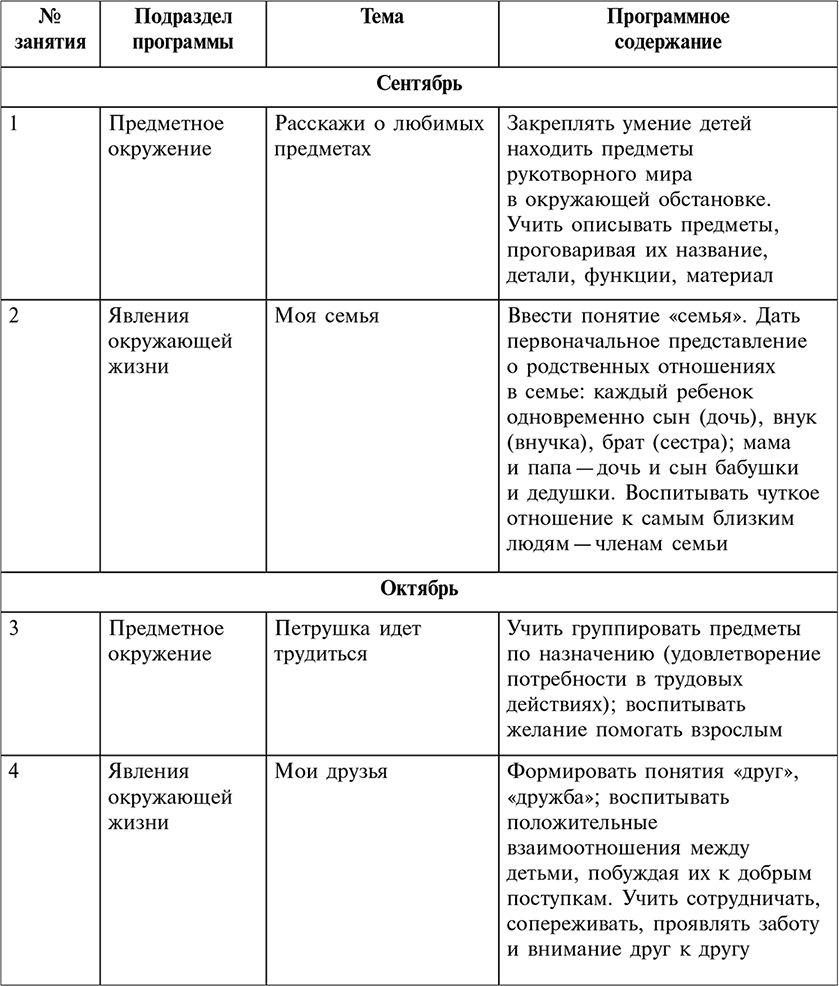 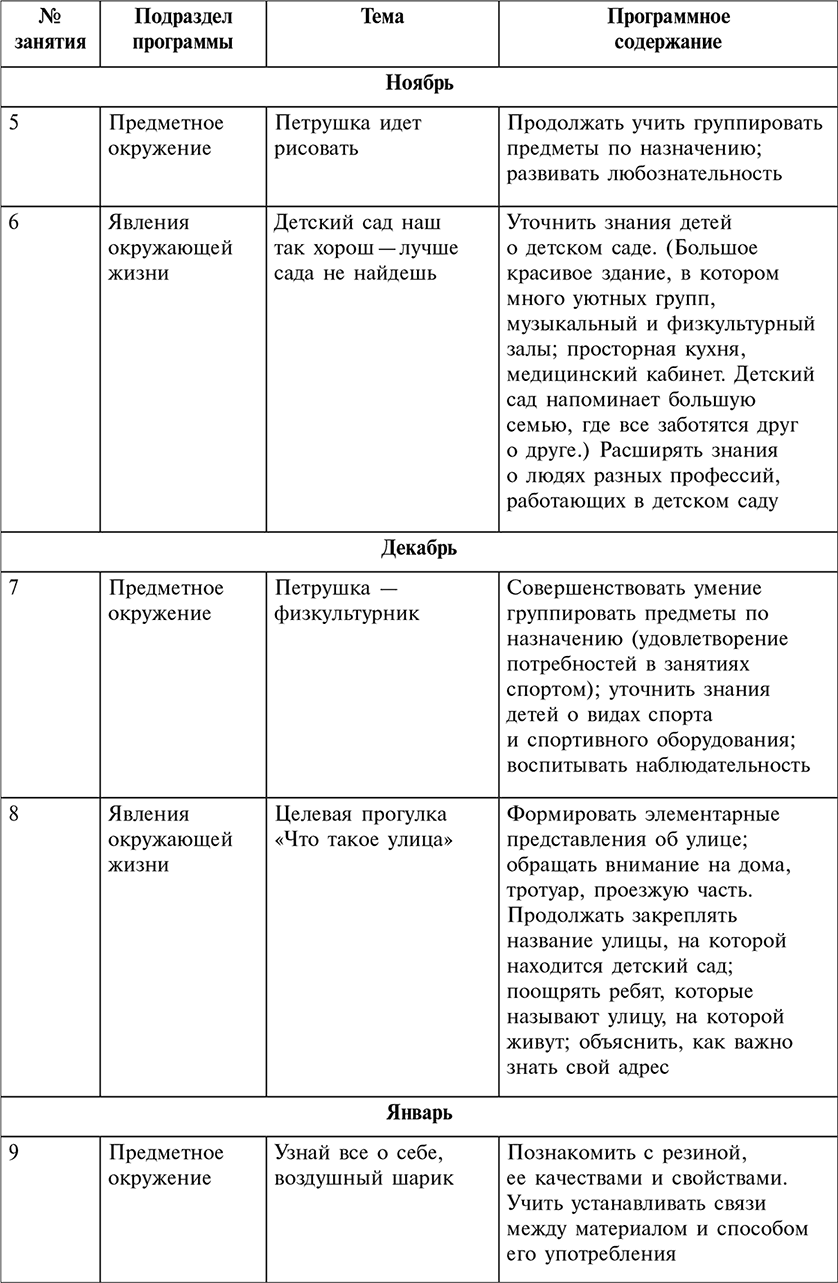 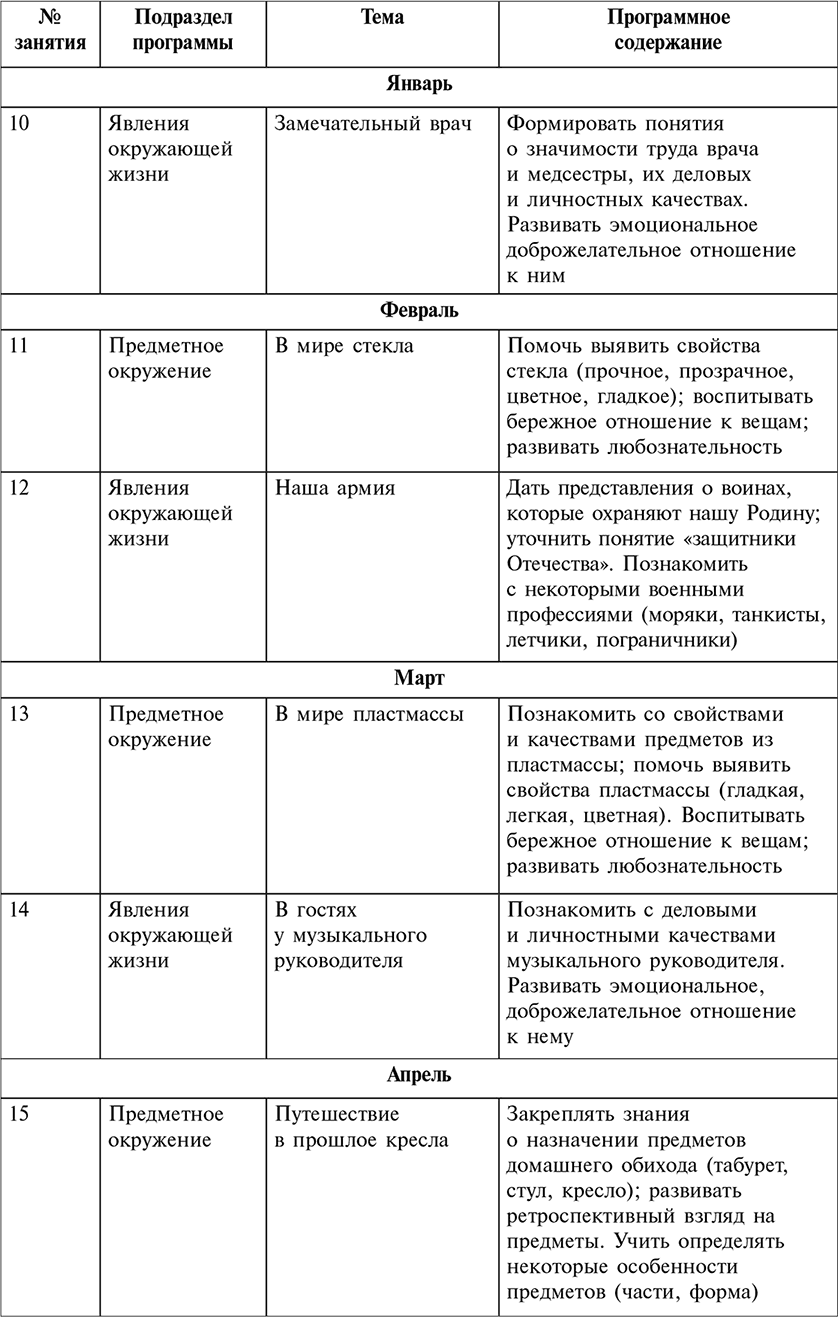 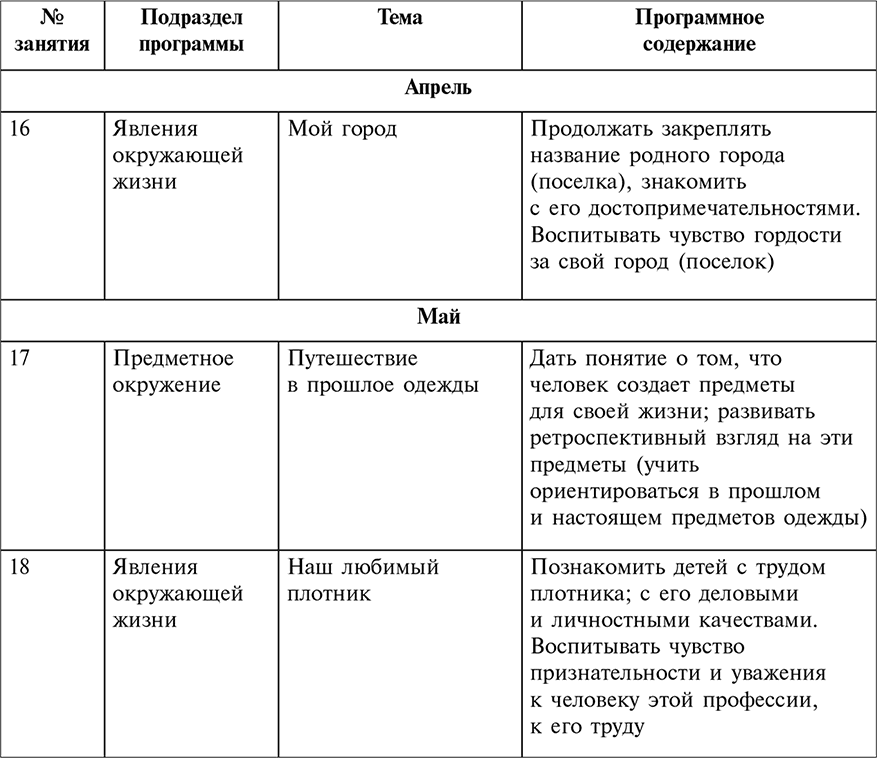 Перспективно – тематическое планирование в средней группе по образовательной области «Познавательное  развитие». (ФЭМП)Перспективно – тематическое планирование в средней группе по образовательной области «Художественно-эстетическое   развитие».  ( лепка )Перспективно - тематическое планирование в средней группе по образовательной области «Художественно - эстетическое развитие »(аппликация)Перспективно - тематическое планирование совместной деятельности в средней группе  по образовательной области «Художественно-эстетическое  развитие» (рисование)Перспективно – тематическое планирование в средней группе по образовательной области «Художественно-эстетическое   развитие»  Музыкально-художественная деятельность.Перспективное  планирование в средней группе по образовательной области «Физическое   развитие»                                                                                                                  Приложение 3.Примерный список литературы для чтения детям.  Русский фольклор Песенки, потешки, заклички. «Наш козел…»; «Зайчишка-трусиш- ка…»; «Дон! Дон! Дон!..», «Гуси, вы гуси…»; «Ножки, ножки, где вы бы- ли?..», «Сидит, сидит зайка…», «Кот на печку пошел…», «Сегодня день целый…», «Барашеньки…», «Идет лисичка по мосту…», «Солнышко-вед- рышко…», «Иди, весна, иди, красна…». Сказки. «Про Иванушку-дурачка», обр. М. Горького; «Война грибов с ягодами», обр. В. Даля; «Сестрица Аленушка и братец Иванушка», обр. А. Н. Толстого; «Жихарка», обр. И. Карнауховой; «Лисичка-сестричка и волк», обр. М. Булатова; «Зимовье», обр. И. Соколова-Микитова; «Ли-288 289 са и козел», обр. О. Капицы; «Привередница», «Лиса-лапотница», обр. В. Даля; «Петушок и бобовое зернышко», обр. О. Капицы. Фольклор народов мира.Песенки. «Рыбки», «Утята», франц., обр. Н. Гернет и С. Гиппиус; «Чив-чив, воробей», пер. с коми-пермяц. В. Климова; «Пальцы», пер. с нем. Л. Яхина; «Мешок», татар., пер. Р. Ягофарова, пересказ Л. Кузьмина. Сказки. «Три поросенка», пер. с англ. С. Михалкова; «Заяц и еж», из сказок братьев Гримм, пер. с нем. А. Введенского, под ред. С. Маршака; «Красная Шапочка», из сказок Ш. Перро, пер. с франц. Т. Габбе; братья Гримм. «Бременские музыканты», нем., пер. В. Введенского, под ред. С. Маршака. Произведения поэтов и писателей России.Поэзия. И. Бунин. «Листопад» (отрывок); А. Майков. «Осенние листья по ветру кружат…»; А. Пушкин. «Уж небо осенью дышало…» (из романа «Евгений Онегин»); А. Фет. «Мама! Глянь-ка из окошка…»; Я. Аким. «Первый снег»; А. Барто. «Уехали»; С. Дрожжин. «Улицей гу ляет…» (из стихотворения «В крестьянской семье»); С. Есенин. «Поет зима - аукает…»; Н. Некрасов. «Не ветер бушует над бором…» (из поэмы «Мороз, Красный нос»); И. Суриков. «Зима»; С. Маршак. «Багаж», «Про все на свете», «Вот какой рассеянный», «Мяч»; С. Михалков. «Дядя Сте- па»; Е. Баратынский. «Весна, весна» (в сокр.); Ю. Мориц. «Песенка про сказку»; «Дом гнома, гном — дома!»; Э. Успенский. «Разгром»; Д. Хармс. «Очень страшная история». Проза. В. Вересаев. «Братишка»; А. Введенский. «О девочке Маше, о собачке Петушке и о кошке Ниточке» (главы из книги); М. Зощенко. «Показательный ребенок»; К. Ушинский. «Бодливая корова»; С. Воронин. «Воинственный Жако»; С. Георгиев. «Бабушкин садик»; Н. Носов. «За платка», «Затейники»; Л. Пантелеев. «На море» (глава из книги «Рассказы о Белочке и Тамарочке»); В. Бианки. «Подкидыш»; Н. Сладков. «Неслух». Литературные сказки. М. Горький. «Воробьишко»; В. Осеева. «Вол шебная иголочка»; Р. Сеф. «Сказка о кругленьких и длинненьких чело вечках»; К. Чуковский. «Телефон», «Тараканище», «Федорино горе»; Н. Носов. «Приключения Незнайки и его друзей» (главы из книги); Д. Мамин-Сибиряк. «Сказка про Комара Комаровича — Длинный Нос и про Мохнатого Мишу — Короткий Хвост»; В. Бианки. «Первая охота»; Д. Са мойлов. «У слоненка день рождения». Басни. Л. Толстой. «Отец приказал сыновьям…», «Мальчик стерег овец…», «Хотела галка пить…».Произведения поэтов и писателей разных стран. Поэзия. В. Витка. «Считалочка», пер. с белорус. И. Токмаковой; Ю. Тувим. «Чудеса», пер. с польск. В. Приходько; «Про пана Трулялинского», пересказ с польск. Б. Заходера; Ф. Грубин. «Слезы», пер. с чеш. Е. Солоновича; С. Вангели. «Подснежники» (главы из книги «Гугу цэ- капитан корабля»), пер. с молд. В. Берестова.Литературные сказки. А. Милн. «Винни-Пух и все-все-все» (главы из книги), пер. с англ. Б. Заходера; Э. Блайтон. «Знаменитый утенок Тим» (гла- вы из книги), пер. с англ. Э. Паперной; Т. Эгнер. «Приключения в лесу Елки- на-Горке» (главы), пер. с норв. Л. Брауде; Д. Биссет. «Про мальчика, который рычал на тигров», пер. с англ. Н. Шерешевской; Э. Хогарт. «Мафин и его веселые друзья» (главы из книги), пер. с англ. О. Образцовой и Н. Шанько. Произведения для заучивания наизусть «Дед хотел уху сварить...», «Ножки, ножки, где вы были?», рус. нар. песенки; А. Пушкин. «Ветер, ветер! Ты могуч...» (из «Сказки о мертвой царевне и о семи богатырях»); З. Александрова. «Елочка»; А. Барто. «Я знаю, что надо придумать»; Л. Николаенко. «Кто рассыпал колокольчики...»; В. Орлов. «С базара», «Почему медведь зимой спит» (по выбору воспитателя); Е. Серова. «Одуванчик», «Кошачьи лапки» (из цикла «Н ши цветы»); «Купите лук...», шотл. нар. песенка, пер. И. Токмаковой.                                                            Приложение 4.                                Планирование конструктивно-модельной деятельности.                                                                                         Приложение 5.	План работы по программе «Социокультурные Истоки» на 2020-2021 учебный год.                                                    Приложение  6.                 Примерный план интеграции образовательной деятельности педагогов, детей и их родителей                            по реализации и освоению программы «Социокультурные истоки» для дошкольного образования. Средняя группа (4 – 5 лет)1. ЦЕЛЕВОЙ РАЗДЕЛ……...……………………………………………… 41.1. Пояснительная записка………………………………………………..4 1.1.1. Цель и задачи реализации Программы……………………………….5 1.1.2. Принципы и подходы к формированию Программы ………………61.1.3. Значимые для разработки и реализации Программы  характеристики (общая характеристика учебного предмета, курса)……….……………………….71.2. Планируемые результаты освоения Программы …………………71.2.1 Целевые ориентиры на этапе завершения освоения программы ….71.3. Развивающее оценивание качества образовательной деятельности по Программе ………………………………………………82. Содержательный раздел……………………………………….82.1. Общие положения………………………………………………………82.2. Описание образовательной деятельности в соответствии с направлениями развития ребенка……………………………………….102.2.1. Социально-коммуникативное развитие……………………………..102.2.2. Познавательное развитие…………………………………………….132.2.3. Речевое развитие……………………………………………………...162.2.4. Художественно-эстетическое развитие……………………………..182.2.5. Физическое развитие…………………………………………………222.3. Описание вариативных форм, способов, методов и средств реализации программы с учетом возрастных и индивидуальных особенностей воспитанников, специфики их образовательных потребностей и интересов…………………………………………………242.3.1. Возрастные и индивидуальные особенности детей.2.3.2. Особенности образовательной деятельности разных видов и культурных практик…………………………………………………………34 382.3.3. Способы и направления поддержки детской инициативы…………412.4. Взаимодействие педагогического коллектива с семьями воспитанников………………………………………………………………432.5. Программа коррекционно-развивающей работы с детьми с ограниченными возможностями здоровья………………………………472.6. Описание части Программы, формируемой участниками образовательных отношений……………………………………………………………………472.7.Региональный компонент, национальные и социокультурные особенности условий осуществления образовательной деятельности………………………..503. Организационный раздел……………………………………..503.1. Режим дня и распорядок………………………………………………503.2. Планирование образовательной деятельности…………………….513.2.1. Расписание занятий……………………………………………………513.2.2. Календарный учебный график………………………………………..523.2.3. Учебный план…………………………………………………………533.2.4. Тематическое планирование образовательной деятельности………543.2.5. Циклограммы образовательной деятельности………………………553.2.6. Планирование традиционных событий, праздников……………….673.3. Условия реализации программы…………………………………….  683.3.1. Психолого-педагогические условия………………………………….683.3.2. Кадровые условия……………………………………………………...683.3.3. Материально-технические условия…………………………………..683.3.4. Финансовые условия…………………………………………………..693.3.5. Организация развивающей предметно-пространственной среды….693.4. Перечень нормативных, нормативно-методических документов и методических источников……………………………………………….763.5. Перечень литературных источников………………………………..76ПриложенияПриложение 1. Примерное комплексно -тематическое планирование……78Приложение 2. Перспективно- тематическое планирование содержания организованной деятельности детей по освоению образовательных областей в средней группе на 2021-2022уч. год.83Приложение 3. Примерный список литературы для чтения детям.132Приложение 4. Планирование конструктивно-модельной деятельности.134Приложение 5. План работы по программе «Социокультурные Истоки» на 2021-2022 учебный год.134Приложение 6. Примерный план интеграции образовательной деятельности педагогов, детей и их родителей                            по реализации и освоению программы «Социокультурные истоки» для дошкольного образования.143Образовательные областиКомпоненты образовательных областейСоциально-коммуникативное развитиеУсвоение норм и ценностей, принятых в обществе, включая моральные и нравственные ценности;Социально-коммуникативное развитиеРазвитие общения и взаимодействия ребенка со взрослыми и сверстниками;Социально-коммуникативное развитиеСтановление самостоятельности, целенаправленности и саморегуляции собственных действий;Социально-коммуникативное развитиеРазвитие социального и эмоционального интеллекта, эмоциональной отзывчивости, сопереживания, формирование готовности к совместной деятельности со сверстниками, формирование уважительного отношения и чувства принадлежности к своей семье и к сообществу детей и взрослых в Организации;Социально-коммуникативное развитиеФормирование позитивных установок к различным видам труда и творчества;Социально-коммуникативное развитиеФормирование основ безопасного поведения в быту, социуме, природе.Познавательное развитиеРазвитие интересов детей, любознательности и познавательной мотивации;Познавательное развитиеФормирование познавательных действий, становление сознания;Познавательное развитиеРазвитие воображения и творческой активности;Познавательное развитиеФормирование первичных представлений о себе, других людях, объектах окружающего мира, о свойствах и отношениях объектов окружающего мира (форме, цвете, размере, материале, звучании, ритме, темпе, количестве, числе, части и целом, пространстве и времени, движении и покое, причинах и следствиях и др.), о малой родине и Отечестве, представлений о социокультурных ценностях нашего народа, об отечественных традициях и праздниках, о планете Земля как общем доме людей, об особенностях ее природы, многообразии стран и народов мира.Речевое развитиеВладение речью как средством общения и культуры; обогащение активного словаря;Речевое развитиеРазвитие речевого творчества;Речевое развитиеРазвитие звуковой и интонационной культуры речи, фонематического слуха;Речевое развитиеЗнакомство с книжной культурой, детской литературой, понимание на слух текстов различных жанров детской литературы;Речевое развитиеРазвитие связной, грамматически правильной диалогической и монологической речи;Речевое развитиеФормирование звуковой аналитико-синтетической активности как предпосылки обучения грамоте.Художественно-эстетическое развитиеРазвитие предпосылок ценностно-смыслового восприятия и понимания произведений искусства (словесного, музыкального, изобразительного), мира природы;Художественно-эстетическое развитиестановление эстетического отношения к окружающему миру;Художественно-эстетическое развитиеФормирование элементарных представлений о видах искусства;Художественно-эстетическое развитиеВосприятие музыки, художественной литературы, фольклора;Художественно-эстетическое развитиеСтимулирование сопереживания персонажам художественных произведений;Художественно-эстетическое развитиеРеализацию самостоятельной творческой деятельности детей (изобразительной, конструктивно-модельной, музыкальной и др.).Физическое развитиеПриобретение опыта в следующих видах деятельности детей: двигательной, в том числе связанной с выполнением упражнений, направленных на развитие таких физических качеств, как координация и гибкость;, крупной и мелкой моторики обеих рук, а также с правильным, не наносящем ущерба организму выполнением основных движений (ходьба, бег, мягкие прыжки, повороты в обе стороны),Физическое развитиеФормирование начальных представлений о некоторых видах спорта,Физическое развитиеовладение подвижными играми с правилами;Физическое развитиеСтановление целенаправленности и саморегуляции в двигательной сфере;Физическое развитиеСтановление ценностей здорового образа жизни, овладение его элементарными нормами и правилами (в питании, двигательном режиме, закаливании, при формировании полезных привычек и др.).Физическое развитиеРечевое развитиеСоциально-коммуникативное развитиеПознавательное развитиеХудожественно-эстетическое развитиецентр искусства, центр строительства, литературный центр + центр грамотности и письма в старших группах, центр сюжетно-ролевых (драматических) игр, центр песка и воды, центр математики, центр науки и естествознания, центр кулинарии, открытая площадка.центр искусства, центр строительства, литературный центр + центр грамотности и письма в старших группах, центр сюжетно-ролевых (драматических) игр, центр песка и воды, центр математики, центр науки и естествознания, центр кулинарии, открытая площадка.центр искусства, центр строительства, литературный центр + центр грамотности и письма в старших группах, центр сюжетно-ролевых (драматических) игр, центр песка и воды, центр математики, центр науки и естествознания, центр кулинарии, открытая площадка.центр искусства, центр строительства, литературный центр + центр грамотности и письма в старших группах, центр сюжетно-ролевых (драматических) игр, центр песка и воды, центр математики, центр науки и естествознания, центр кулинарии, открытая площадка.центр искусства, центр строительства, литературный центр + центр грамотности и письма в старших группах, центр сюжетно-ролевых (драматических) игр, центр песка и воды, центр математики, центр науки и естествознания, центр кулинарии, открытая площадка.Образовательная областьФормы работыОбразовательная область4-5 летФизическое развитиеИграСитуативный разговорБеседаРассказЧтениеИгровая беседа Интегративная детская деятельностьПроблемная ситуацияИгровая беседа с элементами движенийРассматривание Моменты радостиУтренняя гимнастикаДвигательная активность:- в утренний прием- в период подготовки к образовательной деятельности- на прогулке- в ходе закаливающих процедур- во второй половине дня- подвижные игрыСоциально-коммуникативное развитиеИнд. игрыСовместные с воспитателем игрыСовместные со сверстниками игрыЧтениеБеседы НаблюденияПедагогические ситуацииЭкскурсииСитуации морального выбораПраздникИндивидуальные игрыСитуативные разговоры с детьмиПедагогические ситуацииСитуации морального выбораБеседы после чтенияБеседы социально-нравственного содержанияВсе виды самостоятельной детской деятельностиСовместные действияПорученияДежурствоРечевое развитиеИгрыПродуктивная деятельностьСамостоятельная деятельность в книжном  уголке и уголке театрализованной деятельностиИгровые ситуацииЧтение Беседы о прочитанномИгры-драматизацииПоказ настольного Разучивание стихотворений Ситуации общения Словесные игры на прогулкеНаблюдения на прогулкеРассматривание Показ настольного театра с игрушкамиРечевые игры, дидактические игрыНаблюдения на прогулкеЭкскурсииРазговоры с детьми (о событиях из личного опыта, в процессе режимных моментов и др.)Разучивание стихов, чистоговорок, скороговорок, потешек, небылицСочинение загадокПознавательное развитиеСюжетно-ролевая играРассматриваниеНаблюдениеИгра-экспериментированиеИсследовательская деятельность КонструированиеРазв. игрыЭкскурсияРассказБеседаСитуативный разговорРассказХудожественно-эстетическое развитиеСлушание соответствующей возрасту народной,классической, детской музыкиМДИБеседы интегративного характераИнтегративная детская деятельность Совместное и индивидуальное музыкальное исполнениеМузыкальные упражненияПопевкиРаспевкиДвигательные, пластические, танцевальные этюды Творческие заданияКонцерты-импровизацииСлушание музыки, сопровождающей проведение режимных моментовМузыкальные подвижные игры Изготовление украшений для группового помещения к праздникам, предметов для игры, сувенировУкрашение предметов для личного пользованияРассматривание эстетически привлекательных предметов (овощей, фруктов, деревьев, цветов и др.), узоров в работах народных мастеров Организация выставок работ народных мастеров Изготовление украшений для группового помещения к праздникам, предметов для игры, сувенировУкрашение предметов для личного пользованияОрганизация выставок работ народных мастеров и произведений ДПИНазвание методаи его краткаяхарактеристикаОсобенностидеятельностивзрослогоОсобенностидеятельностиребёнкаИнформационно-рецептивный метод — экономный путь передачи информацииПредъявление информации, организация действий ребёнка с объектом изученияВосприятие образовательного материала, осознание, запоминаниеРепродуктивный метод основан на многократном повторении ребёнком информации или способа деятельности Создание условий для воспроизведения представлений и способов деятельности, руководство их выполнениемАктуализация представлений, воспроизведение знаний и способов действий по образцам, запоминаниеПроблемный метод (метод проблемного изложения) – педагог ставит проблему и показывает путь её решенияПостановка проблемы и раскрытие пути её решения в процессе организации опытов, наблюдений в природе и др.Восприятие образовательного материала, осознание представлений и проблемы, мысленное прогнозирование способов решения, запоминаниеЭвристический метод(частично-поисковый) – проблемная задача делится на части –проблемы, в решении которых принимают участие дети (применение представлений в новых условиях)Постановка проблем, предъявление заданий для выполнения отдельных этапов решения проблем, планирование шагов решения, руководство деятельностью детейВосприятие и осмысление задания, актуализация представлений, самостоятельное решение части задачи, запоминаниеИсследовательский метод направлен на развитие творческой деятельности, на освоение способов решения проблемСоставление и предъявление проблемных ситуаций, ситуаций для экспериментирования и опытовВосприятие проблемы, составление плана её решения (совместно с воспитателем), поиск способов, контроль и самоконтрольЗадачи развития:обеспечение психологического благополучия и здоровья детей;развитие познавательных способностей;развитие творческого воображения;развитие творческого мышления;развитие коммуникативных навыков.Задачи развития:обеспечение психологического благополучия и здоровья детей;развитие познавательных способностей;развитие творческого воображения;развитие творческого мышления;развитие коммуникативных навыков.Задачи развития:обеспечение психологического благополучия и здоровья детей;развитие познавательных способностей;развитие творческого воображения;развитие творческого мышления;развитие коммуникативных навыков.3-5 лет3-5 лет3-5 летвхождение детей в проблемную игровую ситуацию (ведущая роль педагога);активизация желания искать пути разрешения проблемной ситуации (вместе с педагогом);формирование начальных предпосылок поисковой деятельности (практические опыты).вхождение детей в проблемную игровую ситуацию (ведущая роль педагога);активизация желания искать пути разрешения проблемной ситуации (вместе с педагогом);формирование начальных предпосылок поисковой деятельности (практические опыты).вхождение детей в проблемную игровую ситуацию (ведущая роль педагога);активизация желания искать пути разрешения проблемной ситуации (вместе с педагогом);формирование начальных предпосылок поисковой деятельности (практические опыты).Этапы проектаДеятельность педагогаДеятельность детей1 этап1. Формулирует проблему (цель). При постановке цели определяется и продукт проекта.
2. Вводит в игровую (сюжетную) ситуацию.
3. Формулирует задачу.1. Вхождение в проблему.
2. Вживание в игровую ситуацию.
3. Принятие задачи.
4. Дополнение задач проекта.2 этап4. Помогает в решении задачи.
5. Помогает спланировать деятельность
6. Организует деятельность.5. Объединение детей в рабочие группы.
6. Распределение амплуа.3 этап7. Практическая помощь (по необходимости).
8. Направляет и контролирует осуществление проекта.7. Формирование специфических знаний, умений навыков.4 этап9. Подготовка к презентации.
10.Презентация.8. Продукт деятельности готовят к презентации.
9. Представляют (зрителям или экспертам) продукт деятельности.Линии развитияМладший дошкольный возрастСтарший дошкольный возрастЛинии развитияпробуждать интерес к предлагаемой деятельности;приобщать детей к процессу познания;формировать различные представления;привлекать детей к воспроизведению образов, используя различные варианты;побуждать детей к совместной поисковой деятельности, экспериментированию.развивать поисковую деятельность, интеллектуальную инициативу;развивать специальные способы ориентации – экспериментирование и моделирование;формировать обобщённые способы умственной работы и средства построения собственной познавательной деятельности;развивать способность к прогнозированию будущих изменений.Формирование предпосылок учебной деятельности:произвольности в поведении и продуктивной деятельности;потребности в создании собственной картины мира;навыков коммуникативного общения.Формирование проектно-исследовательских умений и навыков:осознание поставленной цели;овладение различными способами решения поставленных задач;способность предвосхитить результат, основываясь на своём прошлом опыте;поиск различных средств достижения цели.выявить проблему;самостоятельно искать нужное решение;выбирать из имеющихся способов наиболее адекватный и продуктивно его использовать;самостоятельно анализировать полученные результаты.Физическое развитие:стимулирование естественного процесса развития двигательных способностей и качеств;формирование осознанных представлений о необходимости заботится о своём здоровье (ролево-игровой проект «Азбука здоровья»);развитие осознанного отношения к своему здоровью;формирование потребности в здоровом образе жизни;совершенствование процесса развития двигательных способностей и качеств (ролево-игровые проекты «Азбука здоровья», «Секреты Ильи Муромца»).Социально-коммуникативное развитие:формирование способов общения (вернисаж «Я и моя семья», индивидуальные семейные проекты «Генеалогическое древо»);развитие самопознания и положительной самооценки;овладение способами внеситуативно-личностного общения;высокий уровень коммуникативной компетентности;осознание функций речи индивидуальный проект «Я и моя семья», «Генеалогическое древо», проект «Сказки о любви», групповые проекты «Познай себя»);Познавательное развитие:обогащение и расширение представлений об окружающем мире;расширение и качественное изменение способов ориентировки в окружающем мире;сознательное применение сенсорных ощущений в решении практических задач (математические коллажи, межгрупповой проект «Мир животных и птиц», «Творческие проекты «Мои друзья», «Мир природы», «Любим сказки»);систематизация знаний, стимулирующая развитие познавательных и творческих способностей;развитие способностей к практическому и умственному экспериментированию и символическому моделированию, речевому планированию, логическим операциям (клуб любителей книги «Волшебная страна», групповые проекты «Уральские самоцветы», «Подводный мир», «Весёлая астрономия», межгрупповой проект «Времена года», комплексные проекты «Здравствуй, Пушкин!», «Богатыри земли русской»);Речевое развитиеформирование целостной картины мира, в том числе первичных ценностных представлений;развитие литературной речи; приобщение к словесному искусству.Художественно-эстетическое развитие:развитие эмоционально-ценностного отношения к произведениям искусства и художественным образам;овладение художественной деятельностью (комплексные проекты «Мир театра», «Здравствуй, Пушкин!», ролево-игровые проекты «Любимые игрушки»).углублённое приобщение к искусству, многообразию худ.образов;овладение различными видами худ. деятельности;развитие способностей к эстетической оценке (ролево-игровой проект «В гостях у сказки», комплексные проекты «Эхо столетий», «Книжкина неделя», «Мир театра»).№МероприятияСрокОтветственные1Родительские собрания:Общие родительские собрания:Тема: «Основные направления образовательной работы с детьми на 2020-2022уч.год.»СентябрьСпециалисты ДОУ, старшие воспитатели, воспитатели.2Групповые родительские собрания: Нетрадиционные формы проведения родительских собраний«Педагогическая лаборатория».     СентябрьВоспитатели.2.1Тема: «Особенности  образовательного процесса в средней группе. Знакомство с программой «Истоки».Сентябрь  Педагоги1.2.1.3Тема: «Вежливость и культура общения» «Семинар – практикум». ФевральМартВоспитатели Воспитатель,  родители, психолог и другие специалисты1.4Тема: « Вот и стали мы на год взрослей».Май Воспитатели3Выставка совместного творчества родителей и детей3.1Тема: « Осенние фантази»Октябрь Воспитатели3.2.«Правила дорожного движения»НоябрьВоспитатели3.3.«Варежка Деда Мороза»ДекабрьВоспитатели3.4.«Мой папа самый лучший»ФевральВоспитатели3.5.«Вместе с мамой»МартВоспитатели4Консультации:4.1.«Чем занять ребёнка дома»ОктябрьВоспитатели4.2.«Берегите природу»НоябрьВоспитатели4.3.«Трудовое воспитание в семье и детском саду»ДекабрьВоспитатели4.4.«Эффективные средства и методы закаливания»ФевральВоспитатели4.5.«Приобщение детей к народной культуре и традициям».МартВоспитатели 4.6. «Правила Безопасности для детей. Безопасность на дорогах» Сентябрь  Воспитатели4.7.«Лето и безопасность детей»МайВоспитатели4.2Тема: « Роль родителей в воспитании у детей любви к родному краю».ОктябрьПедагоги5Папки- передвижки:5.1«Читаем дома».НоябрьВоспитатели5.2.«Культура общения и поведения»ФевральВоспитатели5.3.Тема: «Уроки мудрости и доброты для дошкольников»МайВоспитатели6Анкетирование:6.1«Знакомство с традиционной народной культурой детей в семье»Сентябрь Воспитатели6.2.«Семейные традиции»НоябрьВоспитатели7Семейные праздники:7.1.«Праздник Осени»ОктябрьВоспитатели7.2.«Ах ты, Зимушка- зима»ДекабрьВоспитатели7.3.« День защитника Отечества»ФевральВоспитатели7.4.Тема : « Международный женский день»МартВоспитатели8День открытых дверей:8.1«В поисках волшебного сундучка»Апрель Воспитатели9.Работа с родителями по программе «Истоки»:9.1.Знакомство родителей с книгой №1 «Дружная семья». СентябрьВоспитатели, 9.2.Ежедневная работа с детьми по теме «Дружная семья». СентябрьВоспитатели 9.3.Семейное чтение книги №1 «Дружная семья» (1 часть – «Дружная семья»). СентябрьРодители 9.4.Оформление страницы альбома на тему «Дружная семья». СентябрьРодители 9.5.Семейное чтение книги №1 «Дружная семья» (2 часть – «Домашнее тепло»). ОктябрьРодители 9.6.Оформление страницы альбома на тему «Домашнее тепло». ОктябрьРодители 9.7.Знакомство родителей с книгой №2 «В добрый путь». НоябрьВоспитатели9.8.Семейное чтение книги №2 «В добрый путь» (1 часть - «Дороги добра). НоябрьРодители 9.9.Оформление страницы альбома на тему «Дороги добра». НоябрьРодители 9.10Семейное чтение книги №2 «В добрый путь» (2 часть - «Сказочный лес»). ДекабрьРодители 9.11.Оформление страницы альбома на тему: «Сказочный лес». ДекабрьРодители 9.12Активное занятие, совместное с родителями на тему: «Сказочный лес». Воспитатели 9.13Знакомство родителей с книгой №3 «Добрая забота». ЯнварьВоспитатели 9.14Семейное чтение книги №3 «Добрая забота» (1 часть - «Добрая забота»). ЯнварьРодители. 9.15Оформление страницы Альбома на тему «Добрая забота». ЯнварьРодители 9.16Семейное чтение книги «Добрая забота» (2 часть). ФевральРодители 9.17Оформление страницы Альбома на тему «Праведный труд». ФевральРодители 9.18Итоговое занятие совместное с родителями и детьми на тему: «Праведный труд» ФевральВоспитатели 9.19Знакомство родителей с книгой №4 «Благодарное слово».МартВоспитатели9.20Семейное чтение книги №4 « Благодарное слово» (1 часть). МартРодители 9.21Оформление страницы альбома на тему «Любимая сказка». МартРодители 9.22Семейное чтение книги №4 (часть 2) «Благодарное слово». АпрельРодители 9.23Оформление странички Альбома на тему: «Благодарное слово». АпрельРодители 9.24Итоговое занятие, совместное с родителями и детьми на тему: «Благодарное слово». АпрельВоспитатели 9.25Оформление страницы альбома на тему: «Светлый праздник». МайРодители 9.26Итоговое занятие, совместное с родителями и детьми на тему: «Светлый праздник». МайВоспитатели 9.27Анкетирование родителей на тему: «Значимость программы «Социокультурные истоки» для детей дошкольного возраста». МайВоспитатели 9.28Отчет о реализации программы «Социокультурные истоки» в средней группе. МайВоспитатели Норматив на деньНорматив на деньНорматив на деньНорматив времени по возрастным категориям детей, час.Норматив времени по возрастным категориям детей, час.Норматив времени по возрастным категориям детей, час.с 4 до 5 летс 4 до 5 летс 4 до 5 летОбязательная часть ПрограммыЧасть,формируемая участниками образовательного процессаПрисмотр и уход ( в режимных моментах), сон в  деньНорматив времени по ФГОС ДО %60%20%20%Норматив времени по ФГОС ДО, час.420 минут7 ч.150 минут2 ч 30 мин.150мин2ч 30 минВремя Деятельность детей и воспитателя7. 00 – 8. 00Прием детей.  Постепенное вхождение ребенка в жизнь группы, создание спокойного психологического комфортного настроения у каждого ребенка. Чтение, беседы о духовно- нравственном развитии.  Индивидуальная работа.  Игры по интересам.    8.00 – 8.10 Общее приветствие. Совместное планирование дня жизни группы8.10 – 8.20Утренняя гимнастика. Оздоровительная работа: дыхательная гимнастика  8.20 – 8.30Подготовка к завтраку. 8.30.-8.50Завтрак. Воспитание культурно – гигиенических навыков.8. 50 – 9.00Подготовка к занятию. Подвижная, хороводная игра.9.00 – 10.20 Образовательная деятельность.  Оздоровительная работа: упражнения на снятие психологического напряжения (психогимнастика) в начале и конце занятия, динамические паузы в середине занятия.   10.00.Второй завтрак (сок)10.40 –12.10Подготовка к прогулке. Прогулка. Двигательная активность. Наблюдения. Игровая деятельность. Труд. Оздоровительная работа: дозированная ходьба в конце прогулки, дыхательные упражнения.  12.10 –12.30 Возвращение с прогулки. Навыки самообслуживания, дежурство. Подготовка к обеду. Оздоровительная работа: аутотренинг, релаксация под спокойную музыку.  12.30 – 13.00Обед. Воспитание культуры еды13.00 – 15.00Подготовка ко сну. Дневной сон.   15.00 – 15.15Постепенный  подъем, гигиенические  процедуры. Оздоровительная работа: гимнастика после сна, профилактика плоскостопия и нарушения осанки, закаливание стоп,   воздушные ванны.15.15 – 15.30Полдник15.40 – 16.20Чтение, беседы о духовно- нравственном развитии.   Ежедневное чтение. Ручной труд. Игры по интересам. Совместная, самостоятельная деятельность.  Кружковая работа.16.20 – 17.20.Подготовка к прогулке, прогулка. Двигательная активность, игры, наблюдения, работа с родителями.17.20 – 17.30Подготовка к ужину. 17.30.-17-50Ужин17.50 – 19.00 Познавательно-игровая, трудовая,  самостоятельная деятельность.  Игры по интересам. Работа с родителями. Итог дня. Эмоциональная разрядка. Уход домой.17.50 – 19.00 Познавательно-игровая, трудовая,  самостоятельная деятельность.  Игры по интересам. Работа с родителями. Итог дня. Эмоциональная разрядка. Уход домой.Совместная деятельность взрослого и детей.Совместная деятельность взрослого и детей.Самостоятельная деятельность детей.Самостоятельная деятельность детей.Взаимодействие с семьей, социальными партнерами.Специальноорганизован-ная образовательная деятельностьОбразовательная деятельность в ходе режимных моментовОбразовательная деятельность в ходе режимных моментовВзаимодействие с семьей, социальными партнерами.Возрастные группыВозрастные группыВозрастные группыВозрастные группыВозрастные группыВозрастные группыВозрастные группыСодержаниеII группа раннего возраста(с 1,6 до 3) Младшая группа (с 3 до 4) Младшая группа (с 3 до 4)СредняяГруппа   (с 4 до 5)Старшая группа(с 5 до 6)Разновозрастная группа ( с 3,5 до 7 лет)Подготовительная группа(с 6 до 7)Количество возрастных групп в каждой параллели1333312Начало учебного года1  сентября 2022года1  сентября 2022года1  сентября 2022года1  сентября 2022года1  сентября 2022года1  сентября 2022года1  сентября 2022годаГрафик каникулс 02.01.2023 - 06.01.2023-  зимниес 01.06.2023 - 31.08.2023 - летниес 02.01.2023 - 06.01.2023-  зимниес 01.06.2023 - 31.08.2023 - летниес 02.01.2023 - 06.01.2023-  зимниес 01.06.2023 - 31.08.2023 - летниес 02.01.2023 - 06.01.2023-  зимниес 01.06.2023 - 31.08.2023 - летниес 02.01.2023 - 06.01.2023-  зимниес 01.06.2023 - 31.08.2023 - летниес 02.01.2023 - 06.01.2023-  зимниес 01.06.2023 - 31.08.2023 - летниес 02.01.2023 - 06.01.2023-  зимниес 01.06.2023 - 31.08.2023 - летниеОкончание учебного года31 мая 2023года31 мая 2023года31 мая 2023года31 мая 2023года31 мая 2023года31 мая 2023года31 мая 2023годаПродолжительность учебного года, всего, в том числе:38 недель38 недель38 недель38 недель38 недель38 недель38 недель1 полугодие17 недель17 недель17 недель17 недель17 недель17 недель17 недель2 полугодие19 недель19 недель19 недель19 недель19 недель19 недель19 недельПродолжительность учебной недели5 дней5 дней5 дней5 дней5 дней5 дней5 днейПродолжительность НОД10 мин15 мин15 мин20 мин25 мин25-30 мин30 минНедельная образовательная нагрузка. Количество занятий в неделю10101010131414Недельная образовательная нагрузка, занятий1час 40 мин2 часа 30 мин2 часа 30 мин3часа 20 мин5часов 25 мин7 часов 7 часов Недельная дополнительнаяобразовательная нагрузка, занятий----50 мин60 мин.Сроки проведения мониторинга01.09-15.09.22г.15.05-31.05.23г.01.09-15.09.22г.15.05-31.05.23г.   01.09-15.09.22г.15.05-31.05.23г.   01.09-15.09.22г.15.05-31.05.23г.   01.09-15.09.22г.15.05-31.05.23г.   01.09-15.09.22г.15.05-31.05.23г.   01.09-15.09.22г.15.05-31.05.23г.   Праздничные дни4 ноября, 2-6 января, 23,24 февраля, 8 марта, 1 мая, 8,9 мая.4 ноября, 2-6 января, 23,24 февраля, 8 марта, 1 мая, 8,9 мая.4 ноября, 2-6 января, 23,24 февраля, 8 марта, 1 мая, 8,9 мая.4 ноября, 2-6 января, 23,24 февраля, 8 марта, 1 мая, 8,9 мая.4 ноября, 2-6 января, 23,24 февраля, 8 марта, 1 мая, 8,9 мая.Образовательные области Содержание образовательной областиСредний дошкольный возрастСредний дошкольный возрастОбразовательные области Содержание образовательной областиот 4 до 5 летот 4 до 5 летОбразовательные области Содержание образовательной областиКоличество днейКоличество дней  В неделю/ месяцГодФизическое развитиеФизическая культураНа улице2\8 1\476.38 Познавательное  развитиеФормирование элементарных математических представлений1\438Формирование целостной картины мира1\4 38Речевое развитиеРазвитие  речи0,75\328,5Художественно – эстетическое развитиеРисование 1\438Художественно – эстетическое развитиеЛепка 0.5\219Художественно – эстетическое развитиеАппликация 0.5\219Художественно – эстетическое развитиеМузыка2\876Итого9,75Социально-коммуникативное развитиеРеализация программы «Социокультурные истоки»0,25/19,5ИТОГО (реализация ООП ДО)10/38380ИТОГО (реализация ООП ДО)3ч 20мНаправления развития ребёнка1-я половина дня2-я половина дняФизическое развитиеПриём детей на воздухе в  теплое время годаУтренняя гимнастика (сюжетная, игровая, фольклорная)Пальчиковая гимнастикаГигиенические процедуры (полоскание рта) Закаливание в повседневной жизни (одежда по сезону на прогулке, облегчённая одежда  в группе, в соответствии с температурным режимом) Физкультурные минутки Физкультурные занятия Занятия в бассейнеБлок двигательной активности на музыкальном занятииПрогулка (инд.работа по развитию движений.)Подвижные игры различной двигательной активностиПешие прогулки по территории детского садаОздоровительные и динамические паузыСамостоятельная двигательная деятельностьГимнастика после снаЗакаливание(хождение по массажным дорожкам, контрастные воздушные ванны).Самостоятельна я двигательная деятельностьПодвижные игры с разной двигательной активностьюПрогулкаФизкультурный досугГимнастика для глазПознавательно развитиеУтренний сбор Деятельность в центрах активностиРабота на экологической тропеНаблюдения в уголке природы и на прогулкеИндивидуальная работа Опыты и эксперименты Дидактические игрыЭкскурсии·Вечерний сбор РазвлеченияИндивидуальная работа Дидактические игрыТематические проектыРечевое развитиеУтренний сбор Деятельность в центрах активностиЧтение художественной литературыИндивидуальная работаИспользование художественного слова на прогулкеВечерний сборИндивидуальная работаДидактические игрыСоциально-коммуникативное развитиеУтренний сбор Формирование навыков культуры общенияРабота с развивающими стендами «Деловые хлопоты», «Звезда недели», «Календарь погоды», «День рождения» и  «Я пришёл»,Оценка эмоционального настроения детей через стенд «Моё настроение»Дидактические игры по формированию КГН, культуры поведенияВыполнение поручений  стенд «Деловые хлопоты»Трудовые поручения в природеОзнакомление с явлениями общественной жизниТрудовые поручения в природеВечерний сборОзнакомление с окружающей действительностьюСюжетно-ролевая играТрудовая деятельностьЧтение художественной литературы, беседы по прочитанным произведениямИндивидуальная работа Рассматривание картин и иллюстраций.Беседы на нравственно- этические темы Художественно-эстетическое развитиеДеятельность в центрах активностиМузыкальные занятияМузыкально-дидактические игры.ЭкскурсииТеатрализованная деятельностьОрганизация выставокИспользование музыки в различных режимных моментахПосещение театров, музеевМузыкально-театрализованные развлеченияИндивидуальная работаСамостоятельная художественная деятельностьТеатрализованная деятельностьМузыкально-дидактические игрыТематические проектыОрганизация концертовПонедельник  Вторник Среда Четверг Пятница Утро 1. Утро радостных встреч. 2.Беседа с детьми.Развитие связной речи.3.Игры- инсценировки4. Наблюдения за комнатными растениями, опыты, труд.5. Д/и (развитие речи)6.  Индивидуальная работа  (развитие речи – ЗКР, словарь, связная речь)1. Индивидуальная работа (Экологическое воспитание)2. Наблюдения за комнатными растениями, опыты,  труд в уголке природы.3. Игры на развитие мелкой моторики.4. Самостоятельная художественная деятельность1.Этические беседы. 2. Чтение художественной литературы. 3. Д/и с правилами.4. Рассматривание  альбомов, иллюстраций, репродукций.5. Индивидуальная работа (познавательное развитие)1. Индивидуальная работа (ФЭМП)2. Д/и на развитие слухового внимания.3. Внесение новых предметов на полочку красоты.4. Самостоятельная художественная деятельность.5. Чтение художественной литературы1.  Д/и (ФЭМП)2. Индивидуальная работа 3.  Художественное творчество.4. Беседы о «Добрых делах», организация труда.Прогулка 1.Наблюдение за растительным миром.2. Труд3. Индивидуальная работа.4. Самостоятельная игровая деятельность (выносной материал)5. П/и (бег)1.Наблюдение за животным миром.2. Труд3. Индивидуальная работа.4. Самостоятельная игровая деятельность (выносной материал).5. П/и (прыжки)1.Наблюдение за явлениями общественной жизни..2. Труд3. Индивидуальная работа.4. Самостоятельная игровая деятельность (выносной материал).5. П/и (эстафеты)1.Наблюдение за неживой природой.2. Труд3. Индивидуальная работа.4. Самостоятельная игровая деятельность (выносной материал).5. П/и (с лазанием)1.Целевая прогулка2. Наблюдение за трудом взрослых .3Труд (санитарная уборка участков).4. Индивидуальная работа. (раз. физических качеств)5. Самостоятельная игровая деятельность (выносной материал).6. Народные игры.Вечер 1. Сюжетно-ролевая игра.2. Конструктивные игры.3. Работа в театральном уголке..4. Беседа об искусстве.5. Чтение художественной литературы.1. Сюжетно-ролевая игра.2. Интеллектуальные игры.3. Рассматривание альбомов, иллюстраций о природе родного края4. Строительные игры.5. Чтение художественной литературы.1. Сладкий полдник. Этические беседы.2.Сюжетно-ролевая игра.3. Игры с правилами.4. Самостоятельная художественная деятельность.1. Сюжетно-ролевая игра.2.Ручной труд./ Работа в театральном уголке.3. Музыкальные игры, повторение песен, стихов.4. Индивидуальная работа (физкультурно-оздоровительная)1. Сюжетно-ролевая игра.2.Д/и (музыкальные).3. Хозяйственно-бытовой труд/ труд в книжном уголке.4. Театрально- концертный досуг.5. Строительные игры.6. Чтение художественной литературыДень неделиРежимДеятельность взрослого и детейДеятельность взрослого и детейДеятельность взрослого и детейДеятельность взрослого и детейПонедельникРежимСовместная деятельность взрослого и детейИндивидуальная работаИндивидуальная работаСамостоятельная деятельность детейПонедельникУтроУтренняя гимнастика.Дежурства, трудовые порученияРабота в уголке природыБеседа по теме недели.Народные (хороводные ) игры (в т. ч. по теме итогового занятия месяца по программе «Социокультурные истоки»).Дидактические игры.Чтение художественной литературы и фольклора.Работа в рабочих тетрадяхИндивидуальная работа. Ознакомление с окружающим миром (в т. ч. по теме итогового занятия месяца по программе «Социокультурные истоки»).Конструктивно-строительные игры.Работа в рабочих тетрадяхИндивидуальная работа. Ознакомление с окружающим миром (в т. ч. по теме итогового занятия месяца по программе «Социокультурные истоки»).Конструктивно-строительные игры.Самостоятельная деятельность в ИЗО уголке (рисование, лепка, конструирование)Самостоятельные игры детей в игровых центрах.Музыкально – дидактические игры.ПонедельникРежимные моментыКультурно- гигиенические навыки.Самообслуживание.Дежурство по столовой.Завтрак. Формирование правил культуры еды, самообслуживание. Культурно- гигиенические навыки.Самообслуживание.Дежурство по столовой.Завтрак. Формирование правил культуры еды, самообслуживание. Культурно- гигиенические навыки.Самообслуживание.Дежурство по столовой.Завтрак. Формирование правил культуры еды, самообслуживание. Культурно- гигиенические навыки.Самообслуживание.Дежурство по столовой.Завтрак. Формирование правил культуры еды, самообслуживание. ПрогулкаНаблюдение, знакомства с народными приметами. Труд в природе.Хороводные, подвижные игры, русские народные игры,   сюжетно-ролевые игры, богатырские забавы)  (в т. ч. по теме итогового занятия месяца по программе «Социокультурные истоки»)Индивидуальная работа.Самостоятельная игровая деятельностьНаблюдение, знакомства с народными приметами. Труд в природе.Хороводные, подвижные игры, русские народные игры,   сюжетно-ролевые игры, богатырские забавы)  (в т. ч. по теме итогового занятия месяца по программе «Социокультурные истоки»)Индивидуальная работа.Самостоятельная игровая деятельностьНаблюдение, знакомства с народными приметами. Труд в природе.Хороводные, подвижные игры, русские народные игры,   сюжетно-ролевые игры, богатырские забавы)  (в т. ч. по теме итогового занятия месяца по программе «Социокультурные истоки»)Индивидуальная работа.Самостоятельная игровая деятельностьНаблюдение, знакомства с народными приметами. Труд в природе.Хороводные, подвижные игры, русские народные игры,   сюжетно-ролевые игры, богатырские забавы)  (в т. ч. по теме итогового занятия месяца по программе «Социокультурные истоки»)Индивидуальная работа.Самостоятельная игровая деятельностьРежимные моментыВозращение с прогулки (Гигиенические процедуры. Воспитание культуры общения. Воспитание навыков самообслуживания.)Обед. Формирование правил культуры еды.  Сон. Пение, слушание колыбельных песен, чтение.Постепенный подъем, гимнастика после сна.Закаливающие процедуры (воздушные ванны, босохождение, хождение по массажным коврикам и следовым дорожкам.)Возращение с прогулки (Гигиенические процедуры. Воспитание культуры общения. Воспитание навыков самообслуживания.)Обед. Формирование правил культуры еды.  Сон. Пение, слушание колыбельных песен, чтение.Постепенный подъем, гимнастика после сна.Закаливающие процедуры (воздушные ванны, босохождение, хождение по массажным коврикам и следовым дорожкам.)Возращение с прогулки (Гигиенические процедуры. Воспитание культуры общения. Воспитание навыков самообслуживания.)Обед. Формирование правил культуры еды.  Сон. Пение, слушание колыбельных песен, чтение.Постепенный подъем, гимнастика после сна.Закаливающие процедуры (воздушные ванны, босохождение, хождение по массажным коврикам и следовым дорожкам.)Возращение с прогулки (Гигиенические процедуры. Воспитание культуры общения. Воспитание навыков самообслуживания.)Обед. Формирование правил культуры еды.  Сон. Пение, слушание колыбельных песен, чтение.Постепенный подъем, гимнастика после сна.Закаливающие процедуры (воздушные ванны, босохождение, хождение по массажным коврикам и следовым дорожкам.)ВечерРабота с книгой: чтение художественной литературы, обсуждение произведений, рассматривание иллюстраций (в т. ч. по теме итогового занятия месяца по программе «Социокультурные истоки»).Работа в рабочих тетрадяхОформление странички альбомаВикторины.Хозяйственно- бытовой труд.Сюжетно-ролевые игры по теме месяца.  Слушание музыкальных композиций Работа в рабочих тетрадяхИндивидуальная работа.Рисование.Повторение стихов, произведений русского фольклораСитуативные  беседы(по теме итогового занятия месяца по программе «Социокультурные истоки») .Работа в рабочих тетрадяхИндивидуальная работа.Рисование.Повторение стихов, произведений русского фольклораСитуативные  беседы(по теме итогового занятия месяца по программе «Социокультурные истоки») .Самостоятельные игры детей в игровых центрах.Рассматривание иллюстраций, альбомов.Строительные игры.Игры со спортивным оборудованиемМузыкальные игры.Прогулка.Наблюдение  за явлениями природы. Знакомства с народными приметами.Подвижная игра (в т. ч. по теме итогового занятия месяца по программе «Социокультурные истоки»)Самостоятельная игровая деятельность.Игры с выносным материалом.Труд в природе, трудовые поручения.Наблюдение  за явлениями природы. Знакомства с народными приметами.Подвижная игра (в т. ч. по теме итогового занятия месяца по программе «Социокультурные истоки»)Самостоятельная игровая деятельность.Игры с выносным материалом.Труд в природе, трудовые поручения.Наблюдение  за явлениями природы. Знакомства с народными приметами.Подвижная игра (в т. ч. по теме итогового занятия месяца по программе «Социокультурные истоки»)Самостоятельная игровая деятельность.Игры с выносным материалом.Труд в природе, трудовые поручения.Наблюдение  за явлениями природы. Знакомства с народными приметами.Подвижная игра (в т. ч. по теме итогового занятия месяца по программе «Социокультурные истоки»)Самостоятельная игровая деятельность.Игры с выносным материалом.Труд в природе, трудовые поручения.ВторникУтроУтренняя гимнастика.Дежурства.Рассматривание предметов и иллюстраций;Дидактические игры Дидактические игрыСитуативный разговор (в т. ч. по теме итогового занятия месяца по программе «Социокультурные истоки»)Игровая деятельность (хороводные, народные игры с движениями)Заучивание, повторение стихов, русского фольклора.Работа в рабочих тетрадяхИндивидуальная работа по разделам программы.Трудовые поручения.Повторение музыкальных движений, музыкальные игры.Повторение стихов, произведений русского фольклораРабота в рабочих тетрадяхИндивидуальная работа по разделам программы.Трудовые поручения.Повторение музыкальных движений, музыкальные игры.Повторение стихов, произведений русского фольклораСамостоятельные игры детей в игровых центрах. Повторение музыкальных движений, музыкальные игры.Игровая деятельность (дидактические, настольные,   народные игры с движениями).ВторникРежимные моментыКультурно- гигиенические навыки.Самообслуживание.Дежурство по столовойЗавтрак. Формирование правил культуры еды, самообслуживание. Культурно- гигиенические навыки.Самообслуживание.Дежурство по столовойЗавтрак. Формирование правил культуры еды, самообслуживание. Культурно- гигиенические навыки.Самообслуживание.Дежурство по столовойЗавтрак. Формирование правил культуры еды, самообслуживание. Культурно- гигиенические навыки.Самообслуживание.Дежурство по столовойЗавтрак. Формирование правил культуры еды, самообслуживание. ВторникПрогулка1. Наблюдение за трудом взлослых,  беседы о значении труда в жизни человека.2. Труд3. Хороводные,  подвижные игры (в т. ч. по теме итогового занятия месяца по программе «Социокультурные истоки»)4.Индивидуальная работа по физкультуре5. Самостоятельная игровая деятельность1. Наблюдение за трудом взлослых,  беседы о значении труда в жизни человека.2. Труд3. Хороводные,  подвижные игры (в т. ч. по теме итогового занятия месяца по программе «Социокультурные истоки»)4.Индивидуальная работа по физкультуре5. Самостоятельная игровая деятельность1. Наблюдение за трудом взлослых,  беседы о значении труда в жизни человека.2. Труд3. Хороводные,  подвижные игры (в т. ч. по теме итогового занятия месяца по программе «Социокультурные истоки»)4.Индивидуальная работа по физкультуре5. Самостоятельная игровая деятельность1. Наблюдение за трудом взлослых,  беседы о значении труда в жизни человека.2. Труд3. Хороводные,  подвижные игры (в т. ч. по теме итогового занятия месяца по программе «Социокультурные истоки»)4.Индивидуальная работа по физкультуре5. Самостоятельная игровая деятельностьВторникРежимные моментыВозращение с прогулки (Гигиенические процедуры. Воспитание культуры общения.). Воспитание навыков самообслуживания.Обед. Формирование правил культуры еды. Полоскание рта.Постепенный подъем, гимнастика после сна.Закаливающие процедуры (воздушные ванны, босохождение, хождение по массажным коврикам и следовым дорожкам, элементы точечного массажа.)Подготовка ко сну. Пение, слушание колыбельных песен , чтение.Возращение с прогулки (Гигиенические процедуры. Воспитание культуры общения.). Воспитание навыков самообслуживания.Обед. Формирование правил культуры еды. Полоскание рта.Постепенный подъем, гимнастика после сна.Закаливающие процедуры (воздушные ванны, босохождение, хождение по массажным коврикам и следовым дорожкам, элементы точечного массажа.)Подготовка ко сну. Пение, слушание колыбельных песен , чтение.Возращение с прогулки (Гигиенические процедуры. Воспитание культуры общения.). Воспитание навыков самообслуживания.Обед. Формирование правил культуры еды. Полоскание рта.Постепенный подъем, гимнастика после сна.Закаливающие процедуры (воздушные ванны, босохождение, хождение по массажным коврикам и следовым дорожкам, элементы точечного массажа.)Подготовка ко сну. Пение, слушание колыбельных песен , чтение.Возращение с прогулки (Гигиенические процедуры. Воспитание культуры общения.). Воспитание навыков самообслуживания.Обед. Формирование правил культуры еды. Полоскание рта.Постепенный подъем, гимнастика после сна.Закаливающие процедуры (воздушные ванны, босохождение, хождение по массажным коврикам и следовым дорожкам, элементы точечного массажа.)Подготовка ко сну. Пение, слушание колыбельных песен , чтение.ВторникВечерРабота с книгой: чтение художественной литературы, обсуждение произведений, рассматривание иллюстраций, заучивание стихотворений (в т. ч. по теме итогового занятия месяца по программе «Социокультурные истоки»)Беседа, показ презентаций по теме.Просмотр обучающих мультфильмов.Подклейка любимых книг ( с родителями).Работа в рабочих тетрадяхСовместная  изобразительная деятельность с детьми по теме.Работа с книгой: чтение художественной литературы, обсуждение произведений, рассматривание иллюстраций, заучивание стихотворений (в т. ч. по теме итогового занятия месяца по программе «Социокультурные истоки»)Беседа, показ презентаций по теме.Просмотр обучающих мультфильмов.Подклейка любимых книг ( с родителями).Работа в рабочих тетрадяхСовместная  изобразительная деятельность с детьми по теме. Оформление странички альбомаИндивидуальная работа по, художественно – эстетическому развитию (рисование, лепка, аппликация).Конструктивно-строительные игры.Слушание музыкальных композиций по теме.Ситуативные  беседы(по теме итогового занятия месяца по программе «Социокультурные истоки») .Сюжетно – ролевая игра (в т. ч. по теме итогового занятия месяца по программе «Социокультурные истоки»)Игры со строительным материаломСамостоятельная деятельность в ИЗО уголке (рисование, лепка, конструирование) (в т. ч. по теме итогового занятия месяца по программе «Социокультурные истоки»).Хороводные игры, слушание музыкальных композиций.Сюжетно-ролевые , режиссёрские игры по теме месяца.ВторникПрогулка.Подвижная игра, русские народные игры (в т. ч. по теме итогового занятия месяца по программе «Социокультурные истоки»)Самостоятельная игровая деятельность.Игры с выносным материалом.Подвижная игра, русские народные игры (в т. ч. по теме итогового занятия месяца по программе «Социокультурные истоки»)Самостоятельная игровая деятельность.Игры с выносным материалом.Подвижная игра, русские народные игры (в т. ч. по теме итогового занятия месяца по программе «Социокультурные истоки»)Самостоятельная игровая деятельность.Игры с выносным материалом.Подвижная игра, русские народные игры (в т. ч. по теме итогового занятия месяца по программе «Социокультурные истоки»)Самостоятельная игровая деятельность.Игры с выносным материалом.СредаУтроУтренняя гимнастика.Дежурства. Работа в рабочих тетрадях.Дидактические игрыЧтение потешек и стихов (в т. ч. по теме итогового занятия месяца по программе «Социокультурные истоки»)Целенаправленное восприятие (рассматривание картин, иллюстраций).Разыгрывание инсценировок русских народных сказок для зрителей.Утренняя гимнастика.Дежурства. Работа в рабочих тетрадях.Дидактические игрыЧтение потешек и стихов (в т. ч. по теме итогового занятия месяца по программе «Социокультурные истоки»)Целенаправленное восприятие (рассматривание картин, иллюстраций).Разыгрывание инсценировок русских народных сказок для зрителей.Трудовые порученияРабота в рабочих тетрадяхИндивидуальная работа по ЗКР (в т. ч. по теме итогового занятия месяца по программе «Социокультурные истоки»)Заучивание, повторение стихов, русского фольклора.Самостоятельная деятельность в ИЗО уголке(рисование, лепка, конструирование)Самостоятельные игры детей в игровых центрах.Музыкальная игровая деятельность.Настольные игры.Рассматривание  иллюстраций, картин по теме месяца. СредаРежимные моментыКультурно- гигиенические навыки.Самообслуживание.Дежурство по столовойЗавтрак. Формирование правил культуры еды, самообслуживание.Культурно- гигиенические навыки.Самообслуживание.Дежурство по столовойЗавтрак. Формирование правил культуры еды, самообслуживание.Культурно- гигиенические навыки.Самообслуживание.Дежурство по столовойЗавтрак. Формирование правил культуры еды, самообслуживание.Культурно- гигиенические навыки.Самообслуживание.Дежурство по столовойЗавтрак. Формирование правил культуры еды, самообслуживание.СредаПрогулкаНаблюдение за природными явлениями.Труд в природе.Хороводные, подвижные игры (в т. ч. по теме итогового занятия месяца по программе «Социокультурные истоки»)Индивидуальная работа по физкультуреСамостоятельная игровая деятельность.Повторение потешек, прибауток о явлениях в природе.Игровая деятельность(хороводные, народные игры с движениями, сюжетно-ролевые игры, богатырские забавы)Наблюдение за природными явлениями.Труд в природе.Хороводные, подвижные игры (в т. ч. по теме итогового занятия месяца по программе «Социокультурные истоки»)Индивидуальная работа по физкультуреСамостоятельная игровая деятельность.Повторение потешек, прибауток о явлениях в природе.Игровая деятельность(хороводные, народные игры с движениями, сюжетно-ролевые игры, богатырские забавы)Наблюдение за природными явлениями.Труд в природе.Хороводные, подвижные игры (в т. ч. по теме итогового занятия месяца по программе «Социокультурные истоки»)Индивидуальная работа по физкультуреСамостоятельная игровая деятельность.Повторение потешек, прибауток о явлениях в природе.Игровая деятельность(хороводные, народные игры с движениями, сюжетно-ролевые игры, богатырские забавы)Наблюдение за природными явлениями.Труд в природе.Хороводные, подвижные игры (в т. ч. по теме итогового занятия месяца по программе «Социокультурные истоки»)Индивидуальная работа по физкультуреСамостоятельная игровая деятельность.Повторение потешек, прибауток о явлениях в природе.Игровая деятельность(хороводные, народные игры с движениями, сюжетно-ролевые игры, богатырские забавы)СредаРежимные моментыВозращение с прогулки (Гигиенические процедуры. Воспитание культуры общения.). Воспитание навыков самообслуживания.Обед. Формирование правил культуры еды.  Постепенный подъем, гимнастика после сна.Закаливающие процедуры (воздушные ванны, босохождение, хождение по массажным коврикам и следовым дорожкам.)Подготовка ко сну. Пение, слушание колыбельных песен, чтение.Возращение с прогулки (Гигиенические процедуры. Воспитание культуры общения.). Воспитание навыков самообслуживания.Обед. Формирование правил культуры еды.  Постепенный подъем, гимнастика после сна.Закаливающие процедуры (воздушные ванны, босохождение, хождение по массажным коврикам и следовым дорожкам.)Подготовка ко сну. Пение, слушание колыбельных песен, чтение.Возращение с прогулки (Гигиенические процедуры. Воспитание культуры общения.). Воспитание навыков самообслуживания.Обед. Формирование правил культуры еды.  Постепенный подъем, гимнастика после сна.Закаливающие процедуры (воздушные ванны, босохождение, хождение по массажным коврикам и следовым дорожкам.)Подготовка ко сну. Пение, слушание колыбельных песен, чтение.Возращение с прогулки (Гигиенические процедуры. Воспитание культуры общения.). Воспитание навыков самообслуживания.Обед. Формирование правил культуры еды.  Постепенный подъем, гимнастика после сна.Закаливающие процедуры (воздушные ванны, босохождение, хождение по массажным коврикам и следовым дорожкам.)Подготовка ко сну. Пение, слушание колыбельных песен, чтение.СредаВечерРабота с книгой: чтение художественной литературы, обсуждение произведений, рассматривание иллюстраций (в т. ч. по теме итогового занятия месяца по программе «Социокультурные истоки»)Слушание музыки в т. ч. по теме итогового занятия месяца по программе «Социокультурные истоки»)Совместное дело. Ручной, художественный  труд. Познавательные беседы, показ презентаций.Игры-инсценировки.Малоподвижные игры.Сюжетно-ролевые игры по теме месяца.Работа в рабочих тетрадях.Работа с книгой: чтение художественной литературы, обсуждение произведений, рассматривание иллюстраций (в т. ч. по теме итогового занятия месяца по программе «Социокультурные истоки»)Слушание музыки в т. ч. по теме итогового занятия месяца по программе «Социокультурные истоки»)Совместное дело. Ручной, художественный  труд. Познавательные беседы, показ презентаций.Игры-инсценировки.Малоподвижные игры.Сюжетно-ролевые игры по теме месяца.Работа в рабочих тетрадях.Работа в рабочих тетрадях, Оформление странички альбомаИндивидуальная работа по развитию речи.(по теме итогового занятия месяца по программе «Социокультурные истоки»)Слушание музыкальных композиций.Ситуативные  беседы(по теме итогового занятия месяца по программе «Социокультурные истоки») .Театрализованная деятельность (в т. ч. по теме итогового занятия месяца по программе «Социокультурные истоки»)Игры с лего.Хороводные игры (в т. ч. по теме итогового занятия месяца по программе «Социокультурные истоки»)Разыгрывание инсценировок русских народных сказок для зрителей.СредаПрогулка.Подвижная игра (в т. ч. по теме итогового занятия месяца по программе «Социокультурные истоки»)Самостоятельная игровая деятельность.Игры с выносным материалом.Подвижная игра (в т. ч. по теме итогового занятия месяца по программе «Социокультурные истоки»)Самостоятельная игровая деятельность.Игры с выносным материалом.Подвижная игра (в т. ч. по теме итогового занятия месяца по программе «Социокультурные истоки»)Самостоятельная игровая деятельность.Игры с выносным материалом.Подвижная игра (в т. ч. по теме итогового занятия месяца по программе «Социокультурные истоки»)Самостоятельная игровая деятельность.Игры с выносным материалом.ЧетвергУтроУтренняя гимнастика.БеседаХороводные игры (в т. ч. по теме итогового занятия месяца по программе «Социокультурные истоки»)Дидактические игрыДежурства.Слушание музыкальных композиций, сказок. Утренняя гимнастика.БеседаХороводные игры (в т. ч. по теме итогового занятия месяца по программе «Социокультурные истоки»)Дидактические игрыДежурства.Слушание музыкальных композиций, сказок. Работа в рабочих тетрадяхИндивидуальная работа по развитию речи (в т. ч. по теме итогового занятия месяца по программе «Социокультурные истоки»)Трудовые поручения в уголке природы.Самостоятельная деятельность в ИЗО уголке (рисование, лепка, конструирование).Самостоятельные игры детей в игровых центрах.Игровая деятельность (хороводные, народные игры с движениями,ЧетвергРежимные моментыКультурно- гигиенические навыки.Самообслуживание.Дежурство по столовой.Завтрак. Формирование правил культуры еды, самообслуживание.Полоскание рта.Культурно- гигиенические навыки.Самообслуживание.Дежурство по столовой.Завтрак. Формирование правил культуры еды, самообслуживание.Полоскание рта.Культурно- гигиенические навыки.Самообслуживание.Дежурство по столовой.Завтрак. Формирование правил культуры еды, самообслуживание.Полоскание рта.Культурно- гигиенические навыки.Самообслуживание.Дежурство по столовой.Завтрак. Формирование правил культуры еды, самообслуживание.Полоскание рта.ЧетвергПрогулкаНаблюдение за живой природойТрудХороводные, подвижные игры (в т. ч. по теме итогового занятия месяца по программе «Социокультурные истоки»)Индивидуальная работа .Самостоятельная игровая деятельность.Повторение стихотворений о природе.Наблюдение за живой природойТрудХороводные, подвижные игры (в т. ч. по теме итогового занятия месяца по программе «Социокультурные истоки»)Индивидуальная работа .Самостоятельная игровая деятельность.Повторение стихотворений о природе.Наблюдение за живой природойТрудХороводные, подвижные игры (в т. ч. по теме итогового занятия месяца по программе «Социокультурные истоки»)Индивидуальная работа .Самостоятельная игровая деятельность.Повторение стихотворений о природе.Наблюдение за живой природойТрудХороводные, подвижные игры (в т. ч. по теме итогового занятия месяца по программе «Социокультурные истоки»)Индивидуальная работа .Самостоятельная игровая деятельность.Повторение стихотворений о природе.ЧетвергРежимные моментыВозращение с прогулки (Гигиенические процедуры. Воспитание культуры общения.). Воспитание навыков самообслуживания.Обед. Формирование правил культуры еды.  Постепенный подъем, гимнастика после сна.Закаливающие процедуры (воздушные ванны, босохождение, хождение по массажным коврикам и следовым дорожкам, элементы точечного массажа.)_Возращение с прогулки (Гигиенические процедуры. Воспитание культуры общения.). Воспитание навыков самообслуживания.Обед. Формирование правил культуры еды.  Постепенный подъем, гимнастика после сна.Закаливающие процедуры (воздушные ванны, босохождение, хождение по массажным коврикам и следовым дорожкам, элементы точечного массажа.)_Возращение с прогулки (Гигиенические процедуры. Воспитание культуры общения.). Воспитание навыков самообслуживания.Обед. Формирование правил культуры еды.  Постепенный подъем, гимнастика после сна.Закаливающие процедуры (воздушные ванны, босохождение, хождение по массажным коврикам и следовым дорожкам, элементы точечного массажа.)_Возращение с прогулки (Гигиенические процедуры. Воспитание культуры общения.). Воспитание навыков самообслуживания.Обед. Формирование правил культуры еды.  Постепенный подъем, гимнастика после сна.Закаливающие процедуры (воздушные ванны, босохождение, хождение по массажным коврикам и следовым дорожкам, элементы точечного массажа.)_ЧетвергВечерРабота с книгой: чтение художественной литературы, обсуждение произведений, рассматривание иллюстраций (в т. ч. по теме итогового занятия месяца по программе «Социокультурные истоки»)Коллективный труд.Пение, слушание колыбельных песен.Оформление странички альбома.Малоподвижные игры.Игры-эксперементирования, драматизации.Сюжетно-ролевые игры.Привлечение родителей к проведению акций, совместных чтений, бесед, совместных занятий по теме месяца.Оформление выставок иллюстраций, поделок, рисунков.Работа с книгой: чтение художественной литературы, обсуждение произведений, рассматривание иллюстраций (в т. ч. по теме итогового занятия месяца по программе «Социокультурные истоки»)Коллективный труд.Пение, слушание колыбельных песен.Оформление странички альбома.Малоподвижные игры.Игры-эксперементирования, драматизации.Сюжетно-ролевые игры.Привлечение родителей к проведению акций, совместных чтений, бесед, совместных занятий по теме месяца.Оформление выставок иллюстраций, поделок, рисунков.Работа в рабочих тетрадяхИндивидуальная работа по социокультурным истокам.Конструирование из бумаги.Повторение стихов, произведений русского фольклора(по теме итогового занятия месяца по программе «Социокультурные истоки»)Самостоятельные игры детей в игровых центрахХороводные игры (в т. ч. по теме итогового занятия месяца по программе «Социокультурные истоки»)Игры со строительным материалом.Рассматривание иллюстраций   к книгам.Театрализованные игры по мотивам русских народных сказок.ЧетвергПрогулка.Подвижная игра(русские народные, в т. ч. по теме итогового занятия месяца по программе «Социокультурные истоки»)Самостоятельная игровая деятельность.Игры с выносным материалом.Подвижная игра(русские народные, в т. ч. по теме итогового занятия месяца по программе «Социокультурные истоки»)Самостоятельная игровая деятельность.Игры с выносным материалом.Подвижная игра(русские народные, в т. ч. по теме итогового занятия месяца по программе «Социокультурные истоки»)Самостоятельная игровая деятельность.Игры с выносным материалом.Подвижная игра(русские народные, в т. ч. по теме итогового занятия месяца по программе «Социокультурные истоки»)Самостоятельная игровая деятельность.Игры с выносным материалом.ПятницаУтроУтренняя гимнастика.Дежурства.Ситуативные беседы с детьми (по теме итогового занятия месяца по программе «Социокультурные истоки»)Хороводные игры , игры забавы (в т. ч. по теме итогового занятия месяца по программе «Социокультурные истоки») Заучивание, повторение стихов, русского фольклора.Утренняя гимнастика.Дежурства.Ситуативные беседы с детьми (по теме итогового занятия месяца по программе «Социокультурные истоки»)Хороводные игры , игры забавы (в т. ч. по теме итогового занятия месяца по программе «Социокультурные истоки») Заучивание, повторение стихов, русского фольклора.Работа в рабочих тетрадяхИндивидуальная работа по рисованию.Трудовые поручения.Дидактические игры.Воспроизведение музыкальных движений.Работа в уголке природы.Самостоятельные игры детей в игровых центрах.Самостоятельное  рассматривание иллюстраций, картин, альбомов.Хороводные игры (в т. ч. по теме итогового занятия месяца по программе «Социокультурные истоки»)Игры со строительным материалом.ПятницаРежимные моментыСамообслуживание.Дежурство по столовойЗавтрак. Формирование правил культуры еды, самообслуживание. Воспитание культурно- гигиенических навыков.Самообслуживание.Дежурство по столовойЗавтрак. Формирование правил культуры еды, самообслуживание. Воспитание культурно- гигиенических навыков.Самообслуживание.Дежурство по столовойЗавтрак. Формирование правил культуры еды, самообслуживание. Воспитание культурно- гигиенических навыков.Самообслуживание.Дежурство по столовойЗавтрак. Формирование правил культуры еды, самообслуживание. Воспитание культурно- гигиенических навыков.ПятницаПрогулкаНаблюдение за неживой природой. Повторение  народных  примет.Труд (посильные  элементарные  трудовые действия  на участке).Хороводные, подвижные игры (в т. ч. по теме итогового занятия месяца по программе «Социокультурные истоки»).Индивидуальная работа.Самостоятельная игровая деятельность.Игровая деятельность(хороводные, народные игры с движениями, сюжетно-ролевые игры, богатырские забавы).Наблюдение за неживой природой. Повторение  народных  примет.Труд (посильные  элементарные  трудовые действия  на участке).Хороводные, подвижные игры (в т. ч. по теме итогового занятия месяца по программе «Социокультурные истоки»).Индивидуальная работа.Самостоятельная игровая деятельность.Игровая деятельность(хороводные, народные игры с движениями, сюжетно-ролевые игры, богатырские забавы).Наблюдение за неживой природой. Повторение  народных  примет.Труд (посильные  элементарные  трудовые действия  на участке).Хороводные, подвижные игры (в т. ч. по теме итогового занятия месяца по программе «Социокультурные истоки»).Индивидуальная работа.Самостоятельная игровая деятельность.Игровая деятельность(хороводные, народные игры с движениями, сюжетно-ролевые игры, богатырские забавы).Наблюдение за неживой природой. Повторение  народных  примет.Труд (посильные  элементарные  трудовые действия  на участке).Хороводные, подвижные игры (в т. ч. по теме итогового занятия месяца по программе «Социокультурные истоки»).Индивидуальная работа.Самостоятельная игровая деятельность.Игровая деятельность(хороводные, народные игры с движениями, сюжетно-ролевые игры, богатырские забавы).ПятницаРежимные моментыВозращение с прогулки (Гигиенические процедуры. Воспитание культуры общения.). Воспитание навыков самообслуживания.Обед. Формирование правил культуры еды.  Подготовка ко сну. Пение, слушание колыбельных песен, чтениеПостепенный подъем, гимнастика после сна.Закаливающие процедуры (воздушные ванны, босохождение, хождение по массажным коврикам и следовым дорожкам.)Возращение с прогулки (Гигиенические процедуры. Воспитание культуры общения.). Воспитание навыков самообслуживания.Обед. Формирование правил культуры еды.  Подготовка ко сну. Пение, слушание колыбельных песен, чтениеПостепенный подъем, гимнастика после сна.Закаливающие процедуры (воздушные ванны, босохождение, хождение по массажным коврикам и следовым дорожкам.)Возращение с прогулки (Гигиенические процедуры. Воспитание культуры общения.). Воспитание навыков самообслуживания.Обед. Формирование правил культуры еды.  Подготовка ко сну. Пение, слушание колыбельных песен, чтениеПостепенный подъем, гимнастика после сна.Закаливающие процедуры (воздушные ванны, босохождение, хождение по массажным коврикам и следовым дорожкам.)Возращение с прогулки (Гигиенические процедуры. Воспитание культуры общения.). Воспитание навыков самообслуживания.Обед. Формирование правил культуры еды.  Подготовка ко сну. Пение, слушание колыбельных песен, чтениеПостепенный подъем, гимнастика после сна.Закаливающие процедуры (воздушные ванны, босохождение, хождение по массажным коврикам и следовым дорожкам.)ПятницаВечерБеседа.  Работа с книгой: чтение художественной литературы, обсуждение произведений, рассматривание иллюстраций (в т. ч. по теме итогового занятия месяца по программе «Социокультурные истоки».Досуг (развлечение).Итоговое мероприятие по теме месяца (совместно с родителями) Последняя пятница месяца  15.30 – 16.00.Изготовление коллективной работы.Театрализованные игры по мотивам русских народных сказок.Беседа, показ презентаций по теме месяца.Беседа.  Работа с книгой: чтение художественной литературы, обсуждение произведений, рассматривание иллюстраций (в т. ч. по теме итогового занятия месяца по программе «Социокультурные истоки».Досуг (развлечение).Итоговое мероприятие по теме месяца (совместно с родителями) Последняя пятница месяца  15.30 – 16.00.Изготовление коллективной работы.Театрализованные игры по мотивам русских народных сказок.Беседа, показ презентаций по теме месяца.Индивидуальная работа.Хозяйственно- бытовой труд.Подклейка любимых книг.Повторение стихов, произведений русского фольклора.Ситуативные  беседы(по теме итогового занятия месяца по программе «Социокультурные истоки») .Сюжетно – ролевая игра (в т. ч. по теме итогового занятия месяца по программе «Социокультурные истоки»)Дидактические , народные игрыТеатрализованные игры по мотивам русских народных сказок.Самостоятельная деятельность в ИЗО уголке(рисование, лепка, конструирование)ПятницаПрогулка.Подвижная игра (в т. ч. по теме итогового занятия месяца по программе «Социокультурные истоки»)Самостоятельная игровая деятельность.Игры с выносным материалом.Подвижная игра (в т. ч. по теме итогового занятия месяца по программе «Социокультурные истоки»)Самостоятельная игровая деятельность.Игры с выносным материалом.Подвижная игра (в т. ч. по теме итогового занятия месяца по программе «Социокультурные истоки»)Самостоятельная игровая деятельность.Игры с выносным материалом.Подвижная игра (в т. ч. по теме итогового занятия месяца по программе «Социокультурные истоки»)Самостоятельная игровая деятельность.Игры с выносным материалом.Работа с родителямиРабота с родителямиЗадания родителям, для самостоятельного выполнения дома.Семейное чтение дома.Проведение совместных занятий, итоговых мероприятий с родителями, в том числе по теме месяца.Совместное домашнее чтение. Работа над книгами для развития в кругу семьи Совместное оформление страниц альбома по теме.Изготовление стенгазеты.Привлечение родителей к оформлению выставок иллюстраций, поделок, рисунков.Привлечение родителей к проведению акций, совместных чтений, бесед, совместных занятий по теме месяцаОформление странички альбомаБеседы, консультации с родителями.Задания родителям, для самостоятельного выполнения дома.Семейное чтение дома.Проведение совместных занятий, итоговых мероприятий с родителями, в том числе по теме месяца.Совместное домашнее чтение. Работа над книгами для развития в кругу семьи Совместное оформление страниц альбома по теме.Изготовление стенгазеты.Привлечение родителей к оформлению выставок иллюстраций, поделок, рисунков.Привлечение родителей к проведению акций, совместных чтений, бесед, совместных занятий по теме месяцаОформление странички альбомаБеседы, консультации с родителями.Задания родителям, для самостоятельного выполнения дома.Семейное чтение дома.Проведение совместных занятий, итоговых мероприятий с родителями, в том числе по теме месяца.Совместное домашнее чтение. Работа над книгами для развития в кругу семьи Совместное оформление страниц альбома по теме.Изготовление стенгазеты.Привлечение родителей к оформлению выставок иллюстраций, поделок, рисунков.Привлечение родителей к проведению акций, совместных чтений, бесед, совместных занятий по теме месяцаОформление странички альбомаБеседы, консультации с родителями.Задания родителям, для самостоятельного выполнения дома.Семейное чтение дома.Проведение совместных занятий, итоговых мероприятий с родителями, в том числе по теме месяца.Совместное домашнее чтение. Работа над книгами для развития в кругу семьи Совместное оформление страниц альбома по теме.Изготовление стенгазеты.Привлечение родителей к оформлению выставок иллюстраций, поделок, рисунков.Привлечение родителей к проведению акций, совместных чтений, бесед, совместных занятий по теме месяцаОформление странички альбомаБеседы, консультации с родителями.№ п\пМероприятияПериодичностьОтветственные1.Обеспечение здорового ритма жизни- щадящий режим / в адаптационный период/- гибкий режим дня- определение оптимальной нагрузки на ребенка с учетом возрастных и индивидуальных особенностей- организация благоприятного микроклиматаЕжедневно в адаптационныйпериодежедневноежедневноВоспитатели,Медицинская сестра, педагоги2.Двигательная активностьДвигательная активностьДвигательная активность2.1.Утренняя гимнастикаЕжедневноВоспитатели,Инструктор  ф/ры2.2.Непосредственная образовательная деятельность по физическому развитию3 р. в неделюИнструктор ф/ры, Воспитатели2.3.Спортивные упражнения (санки, лыжи, велосипеды и др.)2 р. в неделюВоспитатели2.4.Элементы спортивных игр2 р. в неделюВоспитатели,Инструктор  ф/ры2.5Активный отдыхспортивный час;физкультурный досуг;1 р. в неделю1 р. в месяцИнструктор ф/ры,Воспитатели2.6. Физкультурные праздники (зимой, летом)«День здоровья»«Весёлые старты»1 р. в год1 р. в годИнструктор ФИЗО,Воспитатели,муз. Рук.3.Лечебно – профилактические мероприятия Лечебно – профилактические мероприятия Лечебно – профилактические мероприятия 3.1.Профилактика гриппа (проветривание после каждого часа, проветривание после занятия)В неблагоприятный период (осень, весна)Мед. сестравоспитатели3.2.Фитонезидотерапия (лук, чеснок)В неблагопр. период (эпидемии гриппа, инфекции в группе)ВоспитателиМед. сестра4.ЗакаливаниеЗакаливаниеЗакаливание4.1.Контрастные воздушные ванныПосле дневного снаВоспитатели 4.2.Ходьба босикомЛетоВоспитатели4.3.Облегчённая одежда детейВ течении дняВоспитатели,мл. воспитатели4.4.Мытьё рук, лицаНесколько раз в деньВоспитателиФорма работыВиды занятийГруппа среднего дошкольного возрастаФизкультурные занятия1. Физкультурное занятие  в помещении (2 раза в неделю)20-25 мин.Физкультурные занятия2. Физкультурное занятие  на улице  (1 раза в неделю)20-25  мин. Физкультурно-оздоровительная работа в режиме дня3. Утренняя гимнастика (ежедневно)6-8 мин.Физкультурно-оздоровительная работа в режиме дня4. Физкультминутки (ежедневно)3-5 мин. Физкультурно-оздоровительная работа в режиме дня5. Подвижные игры  в помещении (ежедневно)  2 раза (утром и вечером)10-15 мин. Физкультурно-оздоровительная работа в режиме дня6. Музыкально -ритмические движения (2 раза в неделю)7 мин. Физкультурно-оздоровительная работа в режиме дня7. Подвижные и спортивные игры  и упражнения на прогулке (ежедневно) 20-25 мин. 8. Гимнастика после сна(ежедневно)5-10 мин. 9. Индивидуальная работа(ежедневно)5 мин. Активный отдых10.  Физкультурный досуг 1 раз в месяц20 минутАктивный отдых11.Физкультурный праздник 2 раза в годДо 45 минАктивный отдых12.День здоровья1 раз в кварталСамостоятельная двигательная деятельность13. Самостоятельная двигательная деятельностьна прогулке (ежедневно)25 мин. Самостоятельная двигательная деятельностьСамостоятельное использование физкультурного и спортивного оборудованияЕжедневноСамостоятельная двигательная деятельностьСамостоятельные подвижные и спортивные игрыЕжедневноФорма закаливанияЗакаливающее воздействиеДлительность (мин. в день)Форма закаливанияЗакаливающее воздействие4-5 летУтренняя гимнастика(в теплую погоду – на улице)Сочетание воздушной ванны с физическими упражнениями6-8Пребывание ребенка в облегченной одежде при комфортной температуре в помещенииВоздушная ваннаИндивидуальноПодвижные, спортивные игры, физические упражнения и другие виды двигательной активности (в помещении)Сочетание воздушной ванны с физическими упражнениями; босохождение с использованием ребристой доски, массажных ковриков, каната и т.п.до 20Подвижные, спортивные игры, физические упражнения и другие виды двигательной активности (на улице)Сочетание свето-воздушной ванны с физическими упражнениямидо 20Прогулка в первой и второй половине дняСочетание свето-воздушной ванны с физическими упражнениями2 раза в день по 2 часас учетом погодных условийПолоскание горла (рта) после обедаЗакаливание водой в повседневной жизни3-7Полоскание горла (рта) после обедаЗакаливание водой в повседневной жизниПодготовка и сама процедураДневной сонбез маек Воздушная ванна с учетом сезона года, региональных климатических особенностей и индивидуальных особенностей ребенкаВ соответствии с действующими СанПиНФизические упражнения после дневного снаСочетание воздушной ванны с физическими упражнениями 5-10Тематика сюжетно-ролевых игрЦель, задачи сюжетно-ролевой игрыСентябрьСентябрь«Автобус»Закрепление знаний и умений о труде водителя и кондуктора, на основе которых ребята смогут развить сюжетную, творческую игру. Знакомство с правилами поведения в автобусе. Развитие интереса в игре. Формирование положительных взаимоотношений между детьми. Воспитание у детей уважения к труду водителя и кондуктора.ОктябрьОктябрь«Магазин – Супермаркет»Учить детей словесно обозначать тему игры, свою роль, роль других детей, выполняемые игровые действия. Развивать умение использовать ролевую речь, устанавливать ролевые отношения, вести ролевой диалог. Воспитывать доброжелательные взаимоотношения между детьми. Научить детей классифицировать предметы по общим признакам, воспитывать чувство взаимопомощи, расширить словарный запас детей: ввести понятия «игрушки», «мебель», «продукты питания», «посуда».НоябрьНоябрь«Строители»Познакомить детей со строительными профессиями, обратить внимание на роль техники, облегчающей труд строителей, научить детей сооружать постройку несложной конструкции, воспитать дружеские взаимоотношения в коллективе,расширить знания детей об особенностях труда строителей,ДекабрьДекабрь«Больница»Учить создавать игровую обстановку, используя реальные предметы и их заместители. Развивать умение вступать в ролевое взаимодействие со сверстниками (строить ролевой диалог, умение договариваться друг с другом в игре). Воспитывать дружеские взаимоотношения между детьми.ЯнварьЯнварь«Кукольный театр»Закрепление представлений детей о театре. Развитие интереса к игре. Учить менять первоначально взятую роль по ходу развёртывания игры. Развитие компонентов детской сюжетно-ролевой игры (обогащение  игровых действий, умения вести ролевой диалог, создавать игровую обстановку).ФевральФевраль«Лётчики»Закрепление представлений детей о труде взрослых в аэропорту и на аэродроме. Развитие интереса в игре. Формирование положительных взаимоотношений между детьми. Воспитание у детей уважения к труду летчика.МартМарт«Парикмахерская»Познакомить детей с профессией парикмахера, воспитывать культуру общения, расширить словарный запас детей. Продолжать учить отражать в игре разнообразные трудовые действия людей. Развивать умение вступать в ролевое взаимодействие-строить ролевой диалог. Воспитывать умение выполнять правила культурного поведения и общения в игре.АпрельАпрель«Зоопарк»Расширить знания детей о диких животных, их повадках, образе жизни, питании, воспитывать любовь, гуманное отношение к животным, расширить словарный запас детей.МайМай«Моряки»Формировать игровые умения, обеспечивающие самостоятельное сюжетную игру детей. Воспитывать дружеские взаимоотношения, чувство коллективизмаМесяцФорма проведенияНазваниеСентябрьРазвлечение«Играйте с нами» игровая программа к Дню Знаний.ОктябрьОсенний праздник«Дары осени»НоябрьДень здоровья Осенний спортивный праздникДекабрьПраздник«Новый год у ворот»ЯнварьРазвлечение«Колядки»ФевральСпортивный Праздник  «Защитники России»МартУтренникМамин праздникАпрельРазлечение«В гости к Митрошке»День Здоровья«Зайчик простудился»МайРазвлечение «Пришла весна-красна» Название центраНазначение, цель Оборудование и материалы, которые должны быть в группеРасширение индивидуального двигательного опыта в самостоятельной деятельностиОборудование для ходьбы, бега, равновесияДля прыжковДля катания, бросания, ловлиДля ползания и лазанияАтрибуты к подвижным и спортивным играмНетрадиционное физкультурное оборудование.коврик, дорожки массажные;мячи;  корзина для метания мячей;обручи;    скакалка;  кегли;кольцеброс;маски для подвижных игр;ленты, флажки, султанчики;рефлекторная дорожка.«Уголок природы»Расширение познавательного опыта, его использование в трудовой деятельностиИзображение явлений природы (солнце, пасмурно, ветер, дождь, снег и др.) со стрелкой.«Уголок развивающих игр»Расширение познавательного опыта детейДидактические игрыНастольно-печатные игрыПознавательный материалМозаикаПазлы разной величиныМатериал для детского экспериментирования«Центр занимательной математики» (Игротека)Расширение познавательного опыта детей, развитие логики и элементов анализаИгры: «Логические кубики», «Уголки», «Составь куб».Серия: «Сложи узор», «Волшебный куб», «Сложи картинку».Игры для понимания символики, схематичности и условности .Модели: числовая лесенка, ряд величин, спиралевидные модели на познание временных отношений.Игры для освоения величинных, числовых, пространственно-временных отношений («Составь такой же узор»).«Строительная мастерская»Проживание, преобразование познавательного опыта в продуктивной деятельности.Напольный строительный материал;Настольный строительный материалПластмассовые конструкторыСхемы и модели для всех видов конструкторовМягкие строительно- игровые модулиКонструктор легоТранспортные игрушкиСхемы, иллюстрации отдельных построек (мосты, дома, корабли, самолёт и др.)Микроцентр«Игровая зона»Реализация ребенком полученных и имеющихся знаний об окружающем мире в игре. Накопление жизненного опыта. Развитие ручной умелости, творчества. Выработка позиции творцаАтрибутика для сюжетно-ролевых игр по возрасту детей («Семья», «Больница», «Магазин», «Школа», «Парикмахерская», «Почта», «Фотоателье», «Библиотека», «Ателье», «Строитель», «Капитан»)Предметы- заместители.Атрибуты для сюжетно-ролевых игр (шапочки, фартуки, наборы медицинских, парикмахерских принадлежностей и др.);Куклы;Фигурки средней величины:  дикие и домашние животные;Наборы кухонной и чайной посуды;Набор овощей и фруктов;Машины крупные и средние; грузовые и легковые;Телефон, руль, весы, сумки, ведёрки, утюг, молоток, гладильная доска,  и др.Кукольные коляски;Тематические наборы «Ферма», «Парикмахерская», «Строитель» и т.д;настольные игры.«Уголок безопасности»Расширение познавательного опыта, его использование в повседневной деятельностиДидактические, настольные игры по профилактике ДТПМакеты перекрестков, районов города,Дорожные знакиЛитература о правилах дорожного движения«Речевой уголок»Обогащение активного словаря, развитие связной грамматически правильной речи, развитие речевого творчества, развитие звуковой и интонационной речи, фонематического слухаДидактические игры по развитию речиСерии картин и иллюстраций для установления последовательности событийНаборы парных картинок на соотнесениеРазрезные сюжетные картинкиКартотека артикуляционной гимнастикиПредметные картинки по лексическим темамДидактические наглядные материалы;Иллюстрации к художественным произведениям;Стеллаж для книг, стол и два стула;Предметные и сюжетные картинки ;Книжные уголки с соответствующей возрасту  литературой;Различные виды театра;Костюмы и маски, атрибуты для разыгрывания сказок;«Чудесный мешочек» с различными предметами.«Книжный уголок»Формирование умения самостоятельно рассматривать книги и иллюстрации.Детская художественная литература в соответствии с возрастом детейНаличие художественной литературыИллюстрации по темам образовательной деятельности по ознакомлению с окружающим миром и ознакомлению с художественной литературойМатериалы о художниках – иллюстраторахТематические выставки«Театрализованный уголок»Развитие творческих способностей ребенка, стремление проявить себя в играх-драматизацияхШирмыЭлементы костюмовШапочки, маски для игр-драматизаций на темы любимых сказок.Пальчиковый, перчаточный, варежковый театры.Плоскостной театр«Уголок ряженья»: костюмы, украшения — кулоны, бусы, пояски, браслеты, манжеты,короны, бабочки, жабо, платочки с кружевами, косыночки, шарфики, шляпки, ленточки на ободках.Предметы декорацииПерсонажи сказок«Творческая мастерская»Проживание и преобразование познавательного опыта в продуктивной деятельности. Развитие ручной умелости, творчества. Выработка позиции творцаБумага разного формата, разной формы, разного тонаДостаточное количество цветных карандашей, красок, кистей, тряпочек, пластилина (стеки, доски для лепки)Бросовый материал (фольга, фантики от конфет и др.)Альбомы- раскраскиНаборы открыток, картинки, книги и альбомы с иллюстрациями, предметные картинкиПредметы народно – прикладного искусства.Материалы для конструирования:строительные наборы с деталями разных форм и размеров;коробки большие и маленькие; бросовый материал: чурбачки, цилиндры, кубики, брусочки с просверленными дырками; природные материалы (шишки,  скорлупа орехов, др.);мольберт ;наборы цветных карандашей; наборы фломастеров; гуашь; акварель; цветные восковые мелки и т.п.индивидуальные палитры для смешения красок;кисточки  - тонкие и толстые, щетинистые, беличьи;  баночки для промывания ворса кисти от краски, ватные палочки и зубочистки для нетрадиционной техники рисования;бумага для рисования разного формата;салфетки из ткани, хорошо впитывающей воду, для осушения кисти; салфетки для рук;губки из поролона;пластилин, мелки;доски для лепки;стеки разной формы;розетки для клея;разносы для форм и обрезков бумаги.Центр познавательного развитияРасширение познавательного опыта детейПесочные часы, микроскоп, термометры;Пластмассовые тазики;Воронки, сито, ложки, лопатки;Природный материал;Математические наборы;Набор объёмных геометрических тел (разного цвета и величины);Набор цифр, числовые карточки;Набор плоскостных геометрических фигур ;Мозаика (разных форм и цвета, мелкая) с графическими образцами;набор кубиков с цифрами и знаками;математическое лото;набор карточек с изображением количества («много» и «один»);развивающие дидактические игры.Материал по познавательному развитию:наборы картинок для группировки и обобщения;наглядно-дидактические пособия по темам;набор парных картинок на соотнесение;наборы предметных картинок для сравнения по разным признакам  последовательно или одновременно (назначение, цвет, величина);серии картинок (по 4 - 6) для  установления последовательности событий (сказки);серии из 4 картинок «Времена года» (природная и сезонная деятельность людей);предметные и сюжетные картинки (с различной тематикой) крупного и мелкого  формата;разрезные (складные) кубики с  сюжетными картинками (6 - 8 частей)календарь природы;плакаты «Режим дня», «Основы безопасности»;карточки с условными обозначениями;модель частей суток;макет хоздвора и жарких стран, перекрёстка и улицы;схемы для моделирования;разрезные сюжетные картинки (6-8частей).Краеведческие материалы: фотографии родного края, гербарии.  «Музыкальный уголок»Развитие творческих способностей и самостоятельной ритмической деятельностиДетские музыкальные инструменты (бубен, барабан,  маракасы,   ложки и др);МагнитофонНабор аудиозаписейМузыкальные игрушкиИгрушки- самоделкиНародные музыкальные инструментыМузыкально- дидактические игрыМузыкально- дидактические пособияФонотека.Тема Развернутое содержание работы Варианты итоговых мероприятий День знаний (4-я неделя августа - 1-я неделя сентября) Развивать у детей познавательную мотивацию, интерес к школе, книге. Формировать дружеские, доброжелательные отношения между детьми. Продолжать знакомить с детским садом как ближайшим социальным окружением ребенка (обратить внимание на произошедшие изменения: покрашен забор, появились новые столы), расширять представления о профессиях сотрудников детского сада (воспитатель, помощник воспитателя, музыкальный руководитель, врач, дворник, повар и др.). Праздник «День знаний», организованный сотрудниками детского сада с участием родителей. Дети праздник не готовят, но активно участвуют в конкурсах, викторинах; демонстрируют свои способности Осень (2-я–4-я недели сентября) Расширять представления детей об осени. Развивать умение устанавливать простейшие связи между явлениями живой и неживой природы (похолодало — исчезли бабочки, отцвели цветы и т. д.), вести сезонные наблюдения. Расширять представления о сельскохозяйвенных профессиях, о профессии лесника. Расширять знания об овощах и фруктах (местных, экзотических). Расширять представления о правилах безопасного поведения на природе. Воспитывать бережное отношение к природе. Формировать элементарные экологические представления. Праздник «Осень». Выставка детского творчества.Я в мире человек (1-я–3-я недели октября) Расширять представления о здоровье и здоровом образе жизни. Расширять представления детей о своей семье. Формировать первоначальные представления о родственных отношениях в семье (сын, дочь, мама, папа и т. д.). Закреплять знание детьми своих имени, фамилии и возраста; имен родителей. Знакомить детей с профессиями родителей. Воспитывать уважение к труду близких взрослых. Формировать положительную самооценку, образ Я (помогать каждому ребенку как можно чаще убеждаться в том, что он хороший, что его любят). Развивать представления детей о своем внешнем облике. Воспитывать эмоциональную отзывчивость на состояние близких людей, формировать уважительное, заботливое отношение к пожилым родственникам. Открытый день здоровья. Мой город, моя страна (4-я неделя октября — 2-я неделя ноября) Знакомить с родным городом (поселком). Формировать начальные представления о родном крае, его истории и культуре. Воспитывать любовь к родному краю. Расширять представления о видах транспорта и его назначении. Расширять представления о правилах поведения в городе, элементарных правилах дорожного движения. Расширять представления о профессиях. Знакомить с некоторыми выдающимися людьми, прославившими Россию. Спортивный праздник. Новогодний праздник (3-я неделя ноября - 4-я неделя декабря)Организовывать все виды детской деятельности (игровой, коммуникативной, трудовой, познавательно- исследовательской, продуктивной, музыкально-художественной, чтения) вокруг темы Нового года и новогоднего праздника.Праздник «Новый год». Выставка детского   творчества.Зима (1-я–4-я недели января)Расширять представления детей о зиме. Развивать умение устанавливать простейшие связи между явлениями живой и неживой природы. Развивать умение вести сезонные наблюдения, замечать красоту зимней природы, отражать ее в рисунках, лепке. Знакомить с зимними видами спорта. Формировать представления о безопасном поведении людей зимой. Формировать исследовательский и познавательный интерес в ходе экспериментирования с водой и льдом. Закреплять знания о свойствах снега и льда. Расширять представления о местах, где всегда зима, о животных Арктики и Антарктики.Праздник «Зима». Выставка детского творчества.День защитника Отечества (1-я–3-я недели февраля)Знакомить детей с «военными» профессиями (солдат, танкист, летчик, моряк, пограничник); с военной техникой (танк, самолет, военный крейсер); с флагом России. Воспитывать любовь к Родине. Осуществлять гендерное воспитание (формировать у мальчиков стремление быть сильными, смелыми, стать защитниками Родины; воспитание в девочках уважения к мальчикам как будущим защитникам Родины). Приобщать к русской истории через знакомство с былинами о богатырях.Праздник, посвященный Дню защитника Отечества. Выставка детского творчества.8 Марта (4-я неделя февраля — 1-я неделя марта)Организовывать все виды детской деятельности (игровой, коммуникативной, трудовой, познавательно-исследовательской, продуктивной, музыкально-художественной, чтения) вокруг темы семьи, любви к маме, бабушке. Воспитывать уважение к воспитателям, другим сотрудникам детского сада. Расширять гендерные представления. Привлекать детей к изготовлению подарков маме, бабушке, воспитателям.Праздник 8 Марта. Выставка детского творчества.Знакомство с народ- ной культурой и традициями (2-я–4-я недели  марта)Расширять представления о народной игрушке (дымковская игрушка, матрешка и др.). Знакомить с народными промыслами.Привлекать детей к созданию узоров дымковской и филимоновской росписи. Продолжать знакомить с устным народным творчеством. Использовать фольклор при организации всех видов детской деятельности.  Фольклорный праздник. Выставка детского творчества.Весна(1-я–3-я неделиапреля)Расширять представления детей о весне. Развивать умение устанавливать простейшие связи между явлениями живой и неживой природы, вести сезонные наблюдения. Расширять представления о правилах безопасного поведения на природе. Воспитывать бережное отношение к природе. Формировать элементарные экологические представления. Формирования о работах, проводимых весной в саду и огороде. Привлекать детей к посильному труду на участке детского сада, в цветнике.Праздник «Весна». Выставка детского творчества.ДеньПобеды(4-я неделя апреля — 1-я неделя мая)Осуществлять патриотическое воспитание.Воспитывать любовь к Родине. Формировать представления о празднике, посвященном Дню Победы.Воспитывать уважение к ветеранам войны.Праздник, посвященный Дню Победы.Выставка детскоготворчества.Лето(2-я–4-я недели мая)Расширять представления детей о лете.Развивать умение устанавливать простейшие связи между явлениями живой и неживой природы, вести сезонные наблюдения.Знакомить с летними видами спорта.Формировать представления о безопасномповедении в лесу.Праздник «Лето».Спортивный праздник.Выставка детскоготворчества.МесяцДата проведения№занятияТема занятияПрограммное содержаниеСЕНТЯБРЬ1Беседа с детьми  на тему «Надо ли учиться говорить?»Помочь детям понять , что и зачем они будут делать на занятиях по развитию речи.СЕНТЯБРЬ2Звуковая культура речи: звуки с и сь.Объяснить детям артикуляцию звука с, поупражнять в правильном, отчетливом его произнесении (в словах, фразовой речи).СЕНТЯБРЬ3Обучение рассказыванию: «Наша неваляшка идет трудиться».Учить детей, следуя плану рассматривания игрушки, рассказывать о ней при минимальной помощи педагога.СЕНТЯБРЬ4Чтение стихотворения И. Бунина «Листопад». Составление рассказа о кукле.Продолжать учить детей составлять рассказы об игрушке. Познакомить со стихотворением о ранней осени, приобщая к поэзии и развивая поэтический слух. ОКТЯБРЬ1Чтение сказки К.Чуковского «Телефон».Порадовать детей чтением веселой сказки. Поупражнять в инсценировании отрывков из произведения.ОКТЯБРЬ2Звуковая культура речи: звуки З и ЗЬ.Упражнять детей в произношении изолированного звука З (в словах и слогах), учить произносить звук З твердо и мягко; различать слова со звуками З, ЗЬ.ОКТЯБРЬ3Заучивание русской народной песенки «Тень- тень-потетень».Помочь детям запомнить и выразительно читать песенку.ОКТЯБРЬ4Чтение стихотворений об осени. Составление рассказов- описаний игрушек.Приобщать детей к восприятию поэтической речи. Продолжать учить рассказывать об игрушке по определенному плану (по подражанию педагогу).НОЯБРЬ1Чтение сказки «Три поросенка»Познакомить детей с английской сказкой «Три поросенка» (перевод  С.  Михалкова), помочь понять её смысл и выделить слова, передающие страх поросят и страдания ошпаренного кипятком волка.НОЯБРЬ2Звуковая культура речи: звук Ц.Упражнять детей в произнесении звука Ц (изолированного, в слогах, в словах). Совершенствовать интонационную выразительность речи. Учить различать слова, начинающиеся со звука Ц.НОЯБРЬ3Рассказывание по картине «Собака со щенятами». Чтение стихов о поздней осени.Учить детей описывать картину в определенной последовательности, называть картинку. Приобщать детей к поэзии.НОЯБРЬ4Составление рассказа об игрушке. Дидактическое упражнение «Что из чего?»Проверить, насколько у детей сформировано умение составлять последовательный рассказ об игрушке. Поупражнять детей в умении образовывать слова по аналогии.ДЕКАБРЬ1Чтение детям русской народной сказки «Лисичка-сестричка и волк».Познакомить детей с русской народной сказкой «Лисичка-сестричка и волк» (обр. М. Булатова), помочь оценить поступки героев, драматизировать отрывок из произведения.ДЕКАБРЬ2Чтение и заучивание стихотворений о зиме.Приобщать детей к поэзии. Помогать детям запоминать и выразительно читать  стихотворения.ДЕКАБРЬ3Обучение рассказыванию по картине «Вот это снеговик!»Учить детей составлять рассказы по картине без повторов и пропусков существенной информации; закреплять умение придумывать название картины.ДЕКАБРЬ4Звуковая культура речи : звук Ш.Показать детям артикуляцию звука Ш, учить четко произносить звук (изолированно, в слогах, в словах); различать слова со звуком Ш.ЯНВАРЬ1Чтение детям русской народной сказки «Зимовье». Помочь детям вспомнить известные им русские народные сказки. Познакомить со сказкой «Зимовье» (в обр. И. Соколова-Микитова).ЯНВАРЬ2Звуковая культура речи : звук Ж.Упражнять детей в правильном и четком произнесении звуках Ж (изолированного, в звукоподражательных словах); в умении определять слова со звуком Ж.ЯНВАРЬ3Обучение рассказыванию по картине «Таня не боится мороза».Учить детей рассматривать картину и рассказывать о ней в определенной последовательности; учить придумывать название картины.ЯНВАРЬ4Чтение любимых стихотворений. Заучивание стихотворения А. Барто «Я знаю, что надо придумать»Выяснить, какие программные стихотворения знают дети. Помочь детям запомнить новое стихотворение.ФЕВРАЛЬ1Мини-викторина по сказкам К. Чуковского. Чтение произведения «Федорино горе».Помочь детям вспомнить названия и содержание сказок К. Чуковского. Познакомить со сказкой «Федорино горе».ФЕВРАЛЬ2Звуковая культура речи : звук Ч.Объяснить детям , как правильно произносить звук Ч, упражнять в произнесении звука (изолированно, в словах). Развивать фонематический слух детейФЕВРАЛЬ3Составление рассказов по картине «На полянке».Помогать детям рассматривать и описывать картину в определенной последовательности. Продолжать формировать умение придумывать название картины.ФЕВРАЛЬ4«Урок вежливости». Рассказать детям о том, как принято встречать гостей, как и что лучше показать гостю, чтобы он не заскучал.МАРТ1Готовимся встречать весну и Международный женский день.Познакомить детей со стихотворением А. Плещеева «Весна». Поупражнять в умении поздравлять женщин с праздником.МАРТ2Звуковая культура речи : звук Щ-Ч.Упражнять детей в правильном произнесении звука Щ и дифференциации звуков Щ-Ч.МАРТ3Русские сказки (мини- викторина). Чтение сказки «Петушок и бобовое зернышко»Помочь детям вспомнить названия и содержание уже известных им сказок. Познакомить со сказкой «Петушок и бобовое зернышко».МАРТ4Составление рассказов по картине.Проверить умеют ли дети придерживаться определенной последовательности, составляя рассказ по картине; поняли ли они, что значит озаглавить картину.АПРЕЛЬ1Чтение сказки Д. Мамина -Сибиряка «Сказка про Комара Комаровича- Длинный нос и про Мохнатого Мишу- Короткий Хвост».Познакомить детей с авторской литературной сказкой. Помочь им понять, почему автор так уважительно называет комара.АПРЕЛЬ2Звуковая культура речи : звук Л-ЛЬ.Упражнять детей в четком произнесении звука Л (в звукосочетаниях, словах, фразовой речи). Совершенствовать фонематическое восприятие - учить определять слова со звуками Л, ЛЬ.АПРЕЛЬ3Обучение рассказыванию: работа с картиной- матрицей и раздаточными картинками. Учить детей создавать картину и рассказывать  о её содержании, развивать творческое мышление.АПРЕЛЬ4Заучивание стихотворений.Помочь детям запомнить и выразительно читать одно из стихотворений. Заучивание стихотворения Ю. Кушака «Олененок». Заучивание русской народной песенки «Дед хотел уху сварить».МАЙ1День Победы.Выяснить , что знают дети об этом великом празднике. Помочь запомнить и выразительно читать стихотворение Т. Белозерова «Праздник победы».МАЙ2Звуковая культура речи : звук Р-РЬ.Упражнять детей  в четком и правильном произнесении звука Р (изолированно, в чистоговорках, в словах).МАЙ3«Прощаемся с подготовишками» Оказать внимание детям, которые покидают детский сад, пожелать им доброго пути.МАЙ4Литературный калейдоскоп.Выяснить есть ли у детей любимые сказки, рассказы; знают ли они загадки и считалки.Месяц Тема.Задачи.Материал.Сентябрь Чтение сказки К. Чуковского «Телефон».Содействовать :- упражнению  детей в инсценировке отрывков из произведения;-развитию  слуха , диалогической  речи;-воспитанию интереса у  детей к  чтению весёлой сказки.Сказка К. Чуковского «Телефон», атрибуты к инсценировке сказки.Сентябрь Заучивание русской народной песенки «Тень-тень-потетень».Содействовать :-ознакомлению   детей с песенкой;- развитию  умения  читать  выразительно , памяти ;-воспитанию  умения   не перебивать друг друга в разговоре.Песенка» Тень-тень потетень», маска кота.Октябрь Чтение стихотворения И. Бунина «Листопад». Составления рассказа о кукле.Содействовать :- ознакомлению  детей  со стихотворением о ранней осени;-овладению умениями  составлять рассказы об игрушках;-развитию  поэтического  слуха;-приобщению  детей к поэзии.Стих.И. Бунина «Листопад», игрушка куклаОктябрь Чтение стихотворения об осени. Составление рассказов-описаний игрушек.Содействовать :- овладению детьми умением  рассказывать об игрушке по определенному плану;-развитию  связной  речи, умения  строить предложения из 4-5 слов;-приобщению  детей к восприятию поэтической речи.Стих.А. Пушкина « Уж небо осенью дышало», игрушка чебурашка, мнемотаблица.НоябрьЧтение сказки «Три поросенка».Содействовать :-ознакомлению  детей с английской сказкой «Три поросенка» (пер.С. Михалкова);-развитию  умений  понятно и содержательно отвечать на  вопросы  по  тексту;-воспитанию  интереса  к чтению.Сказка «Три поросёнка» (пер. С.Михалкова), иллюстрации к сказке.Ноябрь Чтение детям русской народной сказки «Лисичка-сестричка и волк».Содействовать : - ознакомлению детей с русской народной сказкой «Лисичка-сестричка и волк»;-развитию  умений  драматизировать отрывок из произведения;-воспитанию  умения  оценить поступки героев. Сказка «Лисичка-сестричка и волк» , иллюстрации к сказкиДекабрь Чтение сказки В. А Осеевой «Сороки». Содействовать : - овладению детьми умением высказывать свою точку зрения;-развитию  у детей умения слушать художественное произведение, оценивать поведение героев,  умения отвечать на вопросы, поддерживать беседу;-привитию  навыков  культурного поведения в общении друг с другом.Предметные картинки по теме «Зимующие птицы», книга В. Осеевой «Сороки», таблицы со схематичным изображением действий героев сказки, мягкий мяч, бумага, карандаши. Магнитофон, ноутбук, игрушка- сорока.Декабрь Чтение и заучивание стихотворения о зиме.Содействовать :-ознакомлению детей со  стихотворением А. Фета;-развитию  выразительного  чтения;-приобщению  детей к поэзии.А .Фет »Мама! Глянь-ка из окошка», И. Суриков «Зима», Н. Некрасов «Не ветер гуляет над бором» .В. Орлова» Миша, мишка»Январь Чтение детям русской народной сказки «Зимовье».Содействовать :- ознакомлению детей со сказкой «Зимовье»;-развитию  внимания , диалогической  речи;-воспитанию интереса к  русским  народным сказкам.Сказка «Зимовье», иллюстрации к сказке.Январь Чтение любимых стихотворений .Заучивание стихотворения  А .Барто «Я знаю, что надо придумать».Содействовать :-овладению детьми умением запоминать новое стихотворение;-развитию памяти , выразительного  чтения;-приобщению  детей к миру поэзии.Стихотворение  А. Барто «Я знаю, что надо придумать».Февраль Мини-викторина по сказкам К Чуковского. Чтение сказки «Федорино горе».Содействовать:-ознакомлению детей  со сказкой «Федорино горе»;-развитию  памяти , умения высказывать свои точки зрения;-воспитанию  интереса  к художественной литературе. Иллюстрации  к сказкам К. Чуковского, тест сказки «Федорино горе».МартГотовимся встречать весну и Международный  женский день.Содействовать :- ознакомлению детей со стихотворением А. Плещеева «Весна»;-упражнению в умении поздравлять женщин с праздником;-развитию умений выражать свои мысли законченными выражениями;-воспитанию  уважения  к  маме.Стихи  Плещеева «Весна», фото мамы, бабушки.Март Заучивание стихотворений.Содействовать :- ознакомлению детей  с новыми стихами;-развитию  умения  выразительно их читать;-воспитанию  интереса к поэзии.Стих .Ю .Кушака «Олененок», , русская народная песенка «Дед хотел уху сварить».АпрельРусские сказки (мини-викторина). Чтение сказки «Петушок и бобовое зернышко»Содействовать :-ознакомлению детей со сказкой «Петушок и бобовое зернышко»;-развитию   умений  высказывать развернутые суждения , следя при этом за ходом своих мыслей;-воспитанию  интереса к сказкам.Сказка  «Петушок и бобовое зернышко», иллюстрации к сказке.АпрельЧтение детям сказки Д. Мамина - Сибиряка «Сказка про Комара -Длинный нос и про Мохнатого Мишу – Короткий хвост».Содействовать: -ознакомлению детей с авторской литературной сказкой;-развитию умений слушать и понимать обращенную к ним речь;-воспитанию  сдержанности - качества, необходимого  человеку в общении с окружающими.Сказка  Д .Мамина - Сибиряка «Сказка про Комара -Длинный нос и про Мохнатого Мишу – Короткий хвост».МайЛитературный калейдоскопСодействовать :-закреплению знаний о сказках;-развитию  элементов  логического мышления;-воспитанию  интереса  к художественной литературе.Стих Я. Аким «шумливые теплые ветры», иллюстрации к изученным сказкам и рассказам.Май «Путешествие в деревню «Сказкино»Содействовать:-уточнению  знаний детей о русских народных сказках, о разнообразии русских народных сказок;-развитию  интереса и эмоционально положительного отношения к русским народным сказкам;-воспитанию  желания читать сказки, понимать смысл сказок.Книги, иллюстрации, аудиозапись спокойной музыки, цветные карандаши, бумажные кругиМесяц№ занятияПрограммное содержаниеСентябрьЗанятие 1Совершенствовать умение сравнивать две равные группы предметов, обозначать результаты сравнения словами: поровну, столько – сколько.Закреплять умение сравнивать два предмета по величине, обозначать результаты сравнения словами большой, маленький, больше, меньше.Упражнять в определении пространственных направлений от себя и назывании их словами: впереди, сзади, слева, справа, вверху, внизу.СентябрьЗанятие 2Упражнять в сравнении двух групп предметов, разных по цвету, форме, определяя их равенство или неравенство на основе сопоставления пар, учить обозначать результаты сравнения словами: больше, меньше, поровну, столько – сколько.Закреплять умения различать и называть части суток (утро, день, вечер, ночь).СентябрьЗанятие 3Упражнять в умении различать и называть геометрические фигуры: круг, квадрат, треугольник.Совершенствовать умение сравнивать два предмета по длине и ширине, обозначать результаты сравнения словами: длинный – короткий, длиннее – короче; широкий – узкий, шире – уже.Развивать умение сравнивать предметы по цвету, форме и пространственному расположению.ОктябрьЗанятие 1Продолжать учить сравнивать две группы предметов, разных по форме, определяя их равенство или неравенство на основе сопоставления пар.Закреплять умение различать и называть плоские геометрические фигуры: круг, квадрат, треугольник. Упражнять в сравнении двух предметов по высоте, обозначая результаты сравнения словами: высокий, низкий, выше, ниже.ОктябрьЗанятие 2Учить понимать значение итогового числа, полученного в результате счета предметов в пределах 3, отвечать на вопрос «Сколько?».Упражнять в умении определять геометрические фигуры (шар, куб, квадрат, треугольник, круг) осязательно двигательным путем. Закреплять умение различать левую и правую руки, определять пространственные направления и обозначать их словами: налево, направо, слева, справа.ОктябрьЗанятие 3Учить считать в пределах 3, используя следующие приемы: при счете правой рукой указывать на каждый предмет слева направо, называть числа по порядку, согласовывать их в роде, числе и падеже, последнее число относить ко всей группе предметов.Упражнять в сравнении двух предметов по величине (длине, ширине, высоте), обозначать результаты сравнения соответствующими словами: длинный – короткий, длиннее – короче; широкий – узкий, шире – уже, высокий – низкий, выше – ниже.Расширять представления о частях суток и их последовательности (утро, день, вечер, ночь).Занятие 4Продолжать учить считать в пределах 3, соотнося число с элементом множества, самостоятельно обозначать итоговое число, правильно отвечать на вопрос «Сколько?».Совершенствовать умение различать и называть геометрические фигуры (круг, квадрат, треугольник) независимо от их размера. Развивать умение определять пространственное направление от себя: вверху, внизу, впереди, сзади, слева, справа.НоябрьЗанятие 1Закреплять умение считать в пределах 3, познакомить с порядковым значением числа, учить правильно отвечать на вопросы «Сколько?», «Который по счету?».Упражнять в умении находить одинаковые по длине, ширине, высоте предметы, обозначать соответствующие признаки словами: длинный, длиннее, короткий, короче, широкий, узкий, шире, уже, высокий, низкий, выше, ниже.• Познакомить с прямоугольником на основе сравнения его с квадратом.НоябрьЗанятие 2Показать образование числа 4 на основе сравнения двух групп предметов, выраженных числами 3 и 4; учить считать в пределах 4.Расширять представления о прямоугольнике на основе сравнения его с квадратом.Развивать умение составлять целостное изображение предметов из частей.НоябрьЗанятие 3Закреплять умение считать в пределах 4, познакомить с порядковым значением числа, учить отвечать на вопросы «Сколько?», «Который по счету?», «На котором месте?».Упражнять в умении различать и называть знакомые геометрические фигуры: круг, квадрат, треугольник, прямоугольник.Раскрыть на конкретных примерах значение понятий быстро, медленно.НоябрьЗанятие 4Познакомить с образованием числа 5, учить считать в пределах 5, отвечать на воспрос «Сколько?».Закреплять представления о последовательности частей суток: утро, день, вечер, ночь.Упражнять в различении геометрических фигур (круг, квадрат, треугольник, прямоугольник).ДекабрьЗанятие 1Продолжать учить считать в пределах 5, знакомить с порядковым значением числа 5, отвечать на вопросы «Сколько?», «Который по счету?».Учить сравнивать предметы по двум признакам величины (длине и ширине), обозначать результаты сравнения выражениями, например: «Красная ленточка длиннее и шире зеленой, а зеленая ленточка короче и уже красной ленточки».Совершенствовать умение определять пространственное направление от себя: вверху, внизу, слева, справа, впереди, сзади.ДекабрьЗанятие 2Закреплять умение считать в пределах 5, формировать представления о равенстве и неравенстве двух групп предметов на основе счета.Продолжать учить сравнивать предметы по двум признакам величины (длине и ширине), обозначать результаты сравнения соответствующими выражениями, например: «Длинная и широкая – большая дорожка, короткая и узкая – маленькая дорожка».• Упражнять в различении и назывании знакомых геометрических фигур (куб, шар, квадрат, круг).ДекабрьЗанятие 3Продолжать формировать представления о порядковом значении числа (в пределах 5), закреплять умение отвечать на вопросы «Сколько?», «Который по счету?», «На котором месте?»Познакомить с цилиндром, учить различать шар и цилиндр.• Развивать умение сравнивать предметы по цвету, форме, величине.ДекабрьЗанятие 4Упражнять в счете и отсчете предметов в пределах 5 по образцу.Продолжать уточнять представления о цилиндре, закреплять умение различать шар, куб, цилиндр.Закреплять представления о последовательности частей суток: утро, день, вечер, ночь.ЯнварьЗанятие 1Упражнять в счете и отсчете предметов в пределах 5 по образцу и названному числу.Познакомить со значением слов далеко – близко.• Развивать умение составлять целостное изображение предмета из его частей.ЯнварьЗанятие 2Упражнять в счете звуков на слух в пределах 5.Уточнить представления о значении слов далеко – близко. Учить сравнивать три предмета по величине, раскладывать их в убывающей и возрастающей последовательности, обозначать результаты сравнения словами: длинный, короче, самый короткий, короткий, длиннее, самый длинный.Занятие 3Упражнять в счете звуков в пределах 5.Продолжать учить сравнивать три предмета по длине, раскладывать их в убывающей и возрастающей последовательности, обозначать результаты сравнения словами: длинный, короче, самый короткий, короткий, длиннее, самый длинный. Упражнять в умении различать и называть знакомые геометрические фигуры: круг, квадрат, треугольник, прямоугольник.Занятие 4Упражнять в счете предметов на ощупь в пределах 5.Объяснить значение слов вчера, сегодня, завтра.Развивать умение сравнивать предметы по их пространственному расположению (слева, справа, налево, направо).ФевральЗанятие 1Продолжать упражнять в счете предметов на ощупь в пределах 5.Закреплять представления о значении слов вчера, сегодня, завтра.Учить сравнивать три предмета по ширине, раскладывать их в убывающей и возрастающей последовательности, обозначать результаты сравнения словами: широкий, уже, самый узкий, узкий, шире, самый широкий.ФевральЗанятие 2Учить считать движения в пределах 5.Упражнять в умении ориентироваться в пространстве и обозначать пространственные направления относительно себя словами: вверху, внизу, слева, справа, впереди, сзади.Учить сравнивать 4–5 предметов по ширине, раскладывать их в убывающей и возрастающей последовательности, обозначать результаты сравнения соответствующими словами: широкий, уже, самый узкий, узкий, шире, самый широкий.ФевральЗанятие 3Учить воспроизводить указанное количество движений (в пределах 5).Упражнять в умении называть и различать знакомые геометрические фигуры: круг, квадрат, треугольник, прямоугольник.Совершенствовать представления о частях суток и их последовательности: утро, день, вечер, ночь.ФевральЗанятие 4Упражнять в умении воспроизводить указанное количество движений (в пределах 5).Учить двигаться в заданном направлении (вперед, назад, налево, направо).Закреплять умение составлять целостное изображение предмета из отдельных частей.МартЗанятие 1Закреплять умение двигаться в заданном направлении.Объяснить, что результат счета не зависит от величины предметов (в пределах 5).Учить сравнивать предметы по величине (в пределах 5), раскладывать их в убывающей и возрастающей последовательности, обозначать результаты сравнения словами: самый большой, поменьше, еще меньше, самый маленький, больше.Занятие 2Закреплять представление о том, что результат счета не зависит от величины предметов.Учить сравнивать три предмета по высоте, раскладывать их в убывающей и возрастающей последовательности, обозначать результаты сравнения словами: высокий, ниже, самый низкий, низкий, выше, самый высокий.Упражнять в умении находить одинаковые игрушки по цвету или величине.Занятие 3Показать независимость результата счета от расстояния между предметами (в пределах 5).Упражнять в умении сравнивать 4–5 предметов по высоте, раскладывать их в убывающей и возрастающей последовательности, обозначать результаты сравнения словами: самый высокий, ниже, самый низкий, выше.Упражнять в умении различать и называть геометрические фигуры: куб, шар.Занятие 4Закреплять представления о том, что результат счета не зависит от расстояния между предметами (в пределах 5).Продолжать знакомить с цилиндром на основе сравнения его с шаром.Упражнять в умении двигаться в заданном направлении.АпрельЗанятие 1Показать независимость результата счета от формы расположения предметов в пространстве.Продолжать знакомить с цилиндром на основе сравнения его с шаром и кубом.Совершенствовать представления о значении слов далеко – близко.АпрельЗанятие 2Закреплять навыки количественного и порядкового счета в пределах 5, учить отвечать на вопросы «Сколько?», «Который по счету?» и т. д.Совершенствовать умение сравнивать предметы по величине, раскладывать их в убывающей и возрастающей последовательности, обозначать результаты сравнения словами: самый большой, меньше, еще меньше, самый маленький, больше.Совершенствовать умение устанавливать последовательность частей суток: утро, день, вечер, ночь.Занятие 3Упражнять в счете и отсчете предметов на слух, на ощупь (в пределах 5).Учить соотносить форму предметов с геометрическими фигурами: шаром и кубом.Развивать умение сравнивать предметы по цвету, форме, величине.Занятие 4Закреплять представления о том, что результат счета не зависит от качественных признаков предмета (размера, цвета).Упражнять в умении сравнивать предметы по величине (в пределах 5), раскладывать их в убывающей и возрастающей последовательности, обозначать результаты сравнения словами: самый большой, меньше, еще меньше, самый маленький, больше.Совершенствовать умение ориентироваться в пространстве, обозначать пространственные направления относительно себя соответствующими словами: вперед, назад, налево, направо, вверх, вниз.МайКонец учебного года предполагает работу воспитателя по закреплению программного материала в сюжетно игровой форме с использованием традиционных и нетрадиционных приемов обучения детей. Возможно проведение математических развлечений и досугов.МесяцТемаПрограммное содержаниеМетоды и приёмыМатериал иоборудованиеСентябрь«Большие и маленькие морковки»Учить детей лепить предметы удлинённой формы, сужающиеся к одному концу, слегка оттягивая и сужая конец пальцами. Закреплять умение лепить большие и маленькие предметы, аккуратно обращаться с материалом.Сюрпризный момент(В гости пришли два зайчика-большой и маленький, нужно слепить для них угощение).Показ приёмов лепки(педагогом и кем-то из детей).Самостоятельное выполнение задания.Анализ выполненных работ.Игрушечные зайчики(большой и маленький), морковь, пластилин, доска для лепки.Октябрь«Грибы»Закреплять умение детей лепить знакомые предметы, используя усвоенные ранее приемы лепки (раскатывание глины прямыми и кругообразными движениями, сплющивание ладонями, лепка пальцами) для уточнения формы. Подводить к образной оценке работ.Рассматривание с детьми игрушечных грибов (можно взять муляжи). Показ приёмов лепки(педагогом и кем-то из детей).Самостоятельное выполнение задания.Анализ выполненных работ.Игрушечные грибы (или муляжи), лист зеленой бархатной бумаги. Пластилин, доска для лепки (на каждого ребенка).Октябрь«Угощение для кукол» Развивать у детей образные представления, умение выбирать содержание изображения. Учить передавать в лепке выбранный объект, используя усвоенные ранее приемы. Продолжать формировать умение работать аккуратно. Воспитывать стремление делать что-то для других, формировать умение объединять результаты своей деятельности с работами сверстников.Сюрпризный момент (у куклы день рождения и она хочет угостить своих подружек-кукол сладостями)Беседа с детьми о том, чем они могут помочь кукле(слепить угощениеДемонстрация различных хлебобулочных изделий.Показ воспитателем приёмов лепки разных хлебобулочных изделий Все вылепленные изделия положить на подносики и рассмотреть, обращая внимание на разнообразие украшений – куклы будут рады таким угощениям. Глина (пластилин), доска для лепки (на каждого ребенка). Подносик для размещения вылепленных детьми угощений.Октябрь«Рыбка» Закреплять знание приемов изготовления предметов овальной формы (раскатывание прямыми движениями ладоней, лепка пальцами). Закреплять приемы оттягивания, сплющивания при передаче характерных особенностей рыбки; учить обозначать стекой чешуйки, покрывающие тело рыбы. Рассматривание с детьми игрушечной рыбки, уточнение формы тела. Уточнение отдельных приемов лепки.Самостоятельное выполнение задания.Анализ выполненных работ. Игрушечная рыбка,глина, доска для лепки (на каждого ребенка).Ноябрь«Уточка» Познакомить детей с дымковскими игрушками, обратить внимание на красоту слитной обтекаемой формы, специфическую окраску, роспись. Развивать эстетические чувства. Закреплять приёмы примазывания, сглаживания, приплющивания клюв уточки) Показ детям дымковских изделий. Рассказ об истории игрушки. Рассматривание дымковских узоров.Показ приёмов лепки.Анализ выполненных работ.Дымковские игрушки. Глина, доска для лепки на каждого ребёнка.Ноябрь«Вылепи какие хочешь овощи и фрукты для игры в магазин» Учить детей выбирать содержание своей работы из круга определённых предметов. Воспитывать самостоятельность, активность. Закреплять умение передавать форму овощей и фруктов, используя разнообразные приёмы лепки. Развивать воображение Беседа об овощах и фруктах. Показ приёмов лепки.Самостоятельное выполнение задания.Анализ выполненных работ.Глина, доска для лепки на каждого ребёнка.Декабрь«Снеговик»Развивать у детей умение самостоятельно рассматривать знакомый несложный предмет(образец) и передавать в лепке его форму и строение; развивать воображение; применять в работе знакомые способы лепки: скатывание, раскатывание, примазывание.Беседа с детьми о зимних забавах.Показ  образца, слепленного из пластилина.Самостоятельное выполнение задания .Анализ выполненных работ.У воспитателя- образец снеговика. У детей-пластилин, стеки, доска для лепки.Декабрь«Шарик на ёлочку»(пла стилинография)Развивать мелкую моторику рук с помощью нетрадиционной техники -«пластилинографии»;расширять  знания детей о ёлочных игрушках (из какого бывают материала, какого размера, цвета и т.д);воспитывать любовь к русским традиционным народным праздникам.Беседа с детьми о празднике Новый Год, о ёлочных игрушках.Показ образца.Показ  приёмов лепки.Самостоятельное выполнение задания .Анализ выполненных работ.елочные игрушки из разного материала, шаблон ёлочной игрушки, картон, пластилин, стеки.Январь«Птичка»Учить детей лепит из пластилина птичку, передавая овальную форму тела; оттягивать и прищипывать мелкие части: клюв, хвост. Учить отмечать разнообразие получившихся изделий, радоваться им.Показ образца.Рассматривание и обсуждение форм частей птички.Физминутка «Птенчики»Показ приёмов лепки.Анализ выполненных работ. Игрушечная птичка. Пластилин, доска для лепки, стека.Февраль «Хоровод» Учить детей изображать фигуру человека, правильно передавая соотношение частей по величине, их расположение по отношению к главной или самой большой части. Учить объединять свою работу с работами других детей. Развивать образное восприятие. Продолжать развивать образные представления. Продолжать знакомство  с дымковской куклой.Предложить детям всем вместе слепить кукол для хоровода. Вспомнить, как недавно они лепили девочку в длинной шубке и сказать, что так же нужно лепить куклу в длинном платье для хороводаПоказ приёмов лепки.Самостоятельное выполнение задания.Анализ выполненных работ. Глина, доска для лепки (на каждого ребенкаФевральЛепка по замыслу Развивать умение детей самостоятельно задумывать содержание своей работы и доводить замысел до конца, используя разнообразные приёмы лепки. Вызывать желание дополнять созданное изображение деталями, предметами.Предложить детям вылепить любимые персонажи сказок, уточнить их характерные особенности.Самостоятельное выполнение задания.Анализ выполненных работ. Пластилин, доска для лепки, стекаМарт«Мисочка» Учить детей лепить, используя уже знакомые приёмы( раскатывание шара, сплющивание) и новые-вдавливание и оттягивание краёв, уравнивая их пальцами.Художественное слово( рассказ сказки «Три медведя» с помощью детей).Проблемная ситуация( сделаем Мишутки новые мисочки).Рассматривание мисочки, показ образца и напоминание приёмов лепки.Самостоятельное выполнение задания.Анализ выполненных работ. Глина, доска для лепки, стека (на каждого ребенка).Март«Зайчик» Учить детей лепить животное; передавать овальную форму его туловища, головы, ушей. Закреплять приёмы лепки и соединения частей. Развивать образные представления, воображениеРассматривание игрушечного зайца, показ образца и напоминание приёмов лепки.Самостоятельное выполнение задания.Анализ выполненных работ. Глина, доска для лепки, стека (на каждого ребенка).Апрель«Ракета в космосе» (пластилинография)Закрепить знания детей о космосе. Продолжать знакомить детей со способом лепки-пластилиновая растяжка. Развивать мелкую моторику рук.  Беседа о Дне Космонавтики.Показ модели ракеты, рассматривание её частей.Показ приёмов лепки.Самостоятельное выполнение задания.Анализ выполненных работ.Модель ракеты, пластилин, стеки, дощечка, чёрный картон размером 12x10 с нарисованным контуром ракеты.Апрель«Чашечка»Учить детей лепить посуду, используя приёмы раскатывания, вдавливания, уравнивания пальцами края формы. Упражнять в соединении частей приёмом прижимания и сглаживания мест скрепления. Развивать мелкую моторику рук.  Рассматривание чашечки, определение её формы.Показ приёмов лепки.Самостоятельное выполнение задания.Анализ выполненных работ.Чашечки, пластилин, стеки, дощечка.Май«Птичка клюёт зёрнышки из блюдечка»Закреплять умение детей лепить знакомые предметы, пользуясь усвоенными ранее приёмами(раскатывание, оттягивание, прищипывание; соединение частей, прижимая и сглаживая места скрепления).Беседа с детьми о птицахПоказ приёмов лепки.Самостоятельное выполнение задания.Анализ выполненных работ.Игрушечная птичка, пластилин, стеки, дощечка.МесяцТемаПрограммное содержаниеМетоды и приёмыМатериал иоборудованиеСентябрь«Красивые флажки» Учить детей работать ножницами: правильно держать их, сжимать и разжимать кольца, резать полоску по узкой стороне на одинаковые отрезки – флажки. Закреплять приемы аккуратного наклеивания, умение чередовать изображения по цвету. Развивать чувство ритма и чувство цвета. Вызывать положительный эмоциональный отклик на созданные изображения.Рассматривание с детьми красивых разноцветных флажков, которыми украшены участки, веранды, помещения детского сада.Обсуждение формы, цвета флажков. Показ приёмов вырезания педагогом и кем-то из детей. Самостоятельное выполнение задания, под контролем педагога.Анализ выполненных работ. Бумага размером 1/2 альбомного листа (разрезанного по горизонтали), по 4 бумажные полоски двух цветов на каждого ребенка (на разные столы приготовить полоски разных, но хорошо сочетающихся цветов), ножницы, клей, кисть для клея, салфетка, клееночка (на каждого ребенка).Октябрь«Украшение платочка» Учить детей выделять углы, стороны квадрата. Закреплять знание круглой, квадратной и треугольной формы. Упражнять в подборе цветосочетаний. Учить преобразовывать форму, разрезая квадрат на треугольники, круг на полукруги. Развивать композиционные умения, восприятие цвета.Рассматривание  с детьми квадрата, показ его сторон, углов. Показ приёмов вырезания педагогом и кем-то из детей. Самостоятельное выполнение задания, под контролем педагога.Анализ выполненных работ.Бумажные круги и квадраты, ножницы, клей, кисть для клея, салфетка, клееночка (на каждого ребенка).Октябрь «Лодки плывут по реке»  Учить детей создавать изображение предметов, срезая углы у прямоугольников. Закреплять умение составлять красивую композицию, аккуратно наклеивать изображения. Показ образца, обсуждение с детьми композиции.Показ приёмов вырезания педагогом и кем-то из детей. Самостоятельное выполнение задания, под контролем педагога.Анализ выполненных работ. Голубая или серая бумага в форме длинной узкой полосы (река) или овала (озеро), неширокие бумажные полоски разных цветов для лодок, обрезки для деталей, ножницы, клей, кисть для клея, салфетка, клееночка (на каждого ребенка).Ноябрь «Большой дом» Закреплять умение резать полоску бумаги по прямой, срезать углы, составлять изображение из частей. Учить создавать в аппликации образ большого дома. Развивать чувство пропорций, ритма. Закреплять приемы аккуратного наклеивания. Учить детей при рассматривании работ видеть образ.Показ иллюстраций различных домов. Уточнение облика дома, его частей: крыша, окна, двери, их расположение. Показ приёмов вырезания педагогом и кем-то из детей.Самостоятельное выполнение задания, под контролем педагога.Анализ выполненных работ. Бумага размером 1/2 альбомного листа, прямоугольники цветной бумаги светлых тонов (на все столы разные) и полоски цветной бумаги для окон, дверей, крыш; ножницы, клей, кисть для клея, салфетка, клееночка (на каждого ребенка).Ноябрь «Украсим шапочку узором из квадратов» Продолжать учить детей разрезать разными способами широкие и узкие полоски; учить составлять узор из квадратов, чередуя элементы по величине и цвету; располагать узор в определённом месте изделия; закреплять навыки аккуратного наклеивания.Показ и рассказ педагогом способов составления узора. Показ приёмов вырезания. Показ приёмов вырезания кем-то из детей.Самостоятельное выполнение задания, под контролем педагога.Анализ выполненных работ.Сюжетно-ролевая игра «Магазин головных уборов».Силуэты шапочек разного цвета, полоски бумаги двух размеров, ножницы, клей (на каждого ребенка).У воспитателя-образец готовой шапочки.Декабрь«Красивые ворота» Учить самостоятельно выбирать вариант постройки, располагать симметрично части постройки, учитывая их цвет, форму и величину; учить самостоятельно украшать части постройки.Инсценировка сказки про матрёшку.Проблемная ситуация(матрёшка просит детей сделать ворота )Показ образцов ворот на фланелеграфе.Составление детьми образцов на фланелеграфе.Самостоятельное выполнение задания.Анализ выполненных работ.У воспитателя 3 образца ворот; деревянная матрёшка; несколько мелких игрушек домашних птиц; домик с забором; фланелеграф; детали ворот для выкладывания образцов.Для детей: полоски бумаги для столбиков, пристроек, перекрытий, мелкие квадратики и треугольники, альбомные листы, клей, салфетка.Январь «В магазин привезли красивые пирамидки» Упражнять детей в вырезывании округлых форм из квадратов (прямоугольников) путем плавного закругления углов. Закреплять приемы владения ножницами. Учить подбирать цвета, развивать цветовое восприятие. Учить располагать круги от самого большого к самому маленькому.Рассматривание пирамидки.Показ приёмов вырезания.Самостоятельное выполнение задания.Анализ выполненных работ.  Бумажные квадраты разных цветов и размеров, листы бумаги размером 1/2 альбомного листа, ножницы, клей, кисть для клея, салфетка (на каждого ребенка). Полукруглая подставка.Январь «Автобус» Закреплять умение детей вырезать нужные части для создания образа предмета (объекта). Закреплять умение срезать у прямоугольника углы, закругляя их (кузов автобуса), разрезать полоску на одинаковые прямоугольники (окна автобуса). Развивать умение композиционно оформлять свой замыселБеседа с детьми о видах транспортаУточнение формы основных частей и более мелких деталей автобуса;  Обсуждение приёмов вырезания. Показ приёмов вырезания.Самостоятельное выполнение задания.Анализ выполненных работ. Цветная бумага прямоугольной формы 10х4 см для корпуса автобуса, полоски голубой бумаги 2х8 см для окон, 2 черных квадрата 2,5х2,5 см для колес, ножницы, клей, кисть для клея, полоски бумаги разных цветов (из которых дети будут нарезать детали) (на каждого ребенка).Февраль«Летящие самолёты» (коллективная композиция) Учить детей правильно составлять изображения из деталей , находить место той или иной детали в общей работе, аккуратно наклеивать. Закреплять приемы владения ножницами. Воспитывать у ребят чувство  гордости за Российскую Армию  и любовь к своей Родине;учить убирать за собой рабочее место.  Беседа о празднике «23 февраля».Показ приёмов вырезывания.Самостоятельное выполнение задания.Анализ выполненной  работы. Игрушечный самолёт. Бумажные прямоугольники для корпуса, хвоста и крыльев, ножницы, клей, кисть для клея, салфетка (на каждого ребенка). Февраль«Открытка для папы-танк»Упражнять детей в вырезывании округлых форм из квадратов (прямоугольников) путем плавного закругления углов. Закреплять приемы владения ножницами. Воспитывать у ребят чувство  гордости за Российскую Армию  и любовь к своей Родине;учить убирать за собой рабочее место. Беседа о празднике «23 февраля».Показ приёмов вырезывания.Самостоятельное выполнение задания.Анализ выполненных работ. Разноцветные листы картона размером 1/2 альбомного листа, прямоугольники зелёного цвета для деталей танка, ножницы, клей, кисть для клея, салфетка (на каждого ребенка). Картинка танка, образец открытки.Март «Подарок для мамы»Закреплять приёмы аккуратного наклеивания. Развивать у детей творческое воображение и внимание. Продолжать развивать умение рассматривать и оценивать созданные изображения.Беседа о празднике 8 МартаПоказ приёмов наклеиванияФизминутка «Весна».Самостоятельное выполнение задания.Анализ выполненных работ. Цветная бумага , ножницы, клей, кисти, салфетка.Март«Вырежи и наклей что бывает круглое и овальное»Продолжать учить детей выбирать тему работы  соответствии с определёнными условиями. Поощрять проявление активности и творчества. Упражнять в срезании углов у прямоугольника и квадрата, закругляя их. Закреплять навыки аккуратного наклеивания.Формировать умение проявлять дружелюбие при оценке работ других детей.Художественное слово(чтение сказки Р. Сефа «Сказка о кругленьких и длинненьких человечках»)Беседа о предметах круглой и овальной формы.Показ приёмов вырезания.Самостоятельное выполнение задания.Анализ выполненных работ. Набор цветных бумажных квадратиков и прямоугольников, ножницы, клей, салфетка, фломастеры.Апрель«Скворечник»Учить детей изображать в аппликации предметы, состоящие из нескольких частей;определять форму частей (прямоугольная, круглая, треугольная). Закрепить умение преобразовывать готовые формы, разрезая их на две части. Учить наклеивать части скворечника в опре ленной последовательности .Продолжать развивать умение правильно держать ножницы и пользоваться ими. Знакомить детей с перелетными птицами,Беседа о весне и перелётных птицахПоказ приёмов вырезания.Самостоятельное выполнение задания.Анализ выполненных работ. Набор цветных бумажных квадратиков и прямоугольников, ножницы, клей, салфетка, фломастеры.Апрель«Цыплёнок» Продолжать учить детей вырезать округлую форму путем срезывания углов у квадрата ; совершенствовать технику наноса клея аккуратно  на детали; развивать чувство цвета, учить составлять образ из отдельных деталей. Продолжать развивать умение правильно держать ножницы и пользоваться ими.Показ приёмов вырезания(воспитателем и кем-то из детей).Самостоятельное выполнение задания.Анализ выполненных работ. Набор жёлтых бумажных квадратиков , ножницы, клей, салфетка, фломастеры.Май«Открытка к 9 Мая» Расширять представления детей о празднике 9 Мая. Продолжать развивать умение правильно держать ножницы и пользоваться ими. Формировать умение составлять композицию.Воспитание чувства уважения к старшему поколению и любовь к Родине.Беседа  с детьми о празднике 9 Мая.Показ приёмов вырезания(воспитателем и кем-то из детей).Самостоятельное выполнение задания.Анализ выполненных работ. Образец открытки, готовые детали открытки(георгиевская лента, вечный огонь, гвоздика), прямоугольники цветной бумаги(для вырезания рамки), ножницы, клей, салфетка.МесяцТемаПрограммное содержаниеМетоды и приёмыМатериал иоборудованиеСентябрь «Нарисуй картинку про лето» Учить детей доступными средствами отражать полученные впечатления. Закреплять приемы рисования кистью, умение правильно держать кисть, промывать ее в воде, осушать о тряпочку. Поощрять рисование разных предметов в соответствии с содержанием рисунка.Художественное слово(стихотворение о лете).Беседа с детьми о том, что они наблюдали летом: ярко светило солнышко, цвели разные цветы, над лугом летали бабочки, пчелы; в траве ползали жуки разных цветов; в лесу и на поляне можно было встретить ежа и т. д. Обсуждение замысла рисунков. Самостоятельное выполнение задания.Анализ выполненных работ. Гуашь разных цветов (или цветные восковые мелки), альбомные листы, кисти, банка с водой, салфетка (на каждого ребенка).Сентябрь«На яблоне поспели яблоки» Продолжать учить детей рисовать дерево, передавая его характерные особенности: ствол, расходящиеся от него длинные и короткие ветви. Учить детей передавать в рисунке образ фруктового дерева. Закреплять приемы рисования карандашами. Учить быстрому приему рисования листвы. Подводить детей к эмоциональной эстетической оценке своих работ.Беседа с детьми о лете, о том, что в садах поспели яблоки; они круглые, румяные, висят на ветвях дерева. Показ приёмов рисования.Самостоятельное выполнение задания.Анализ выполненных работ. Цветные карандаши или цветные восковые мелки, бумага размером 1/2 альбомного листа (на каждого ребенка).Сентябрь«Красивые цветы»Учить детей рисовать цветы, передавая в рисунке строение цветка (стебель, листья, лепестки) и используя различные приемы: примакивание в разных направлениях, рисование круглых и овальных форм. Закреплять умение рисовать всем ворсом и концом кисти. Развивать наблюдательность, умение воспринимать красоту окружающего мира; воспитывать чувство сострадания, вызвать желание помочь игровым персонажам. Проблемная ситуация(в гости прилетела бабочка и нужно ей помочь).Показ приёмов рисования.Физминутка «Цветы»Самостоятельное выполнение задания.Анализ выполненных работ. Гуашь разных цветов, бумага формата А4 белого или любого светлого оттенка, кисти, банка с водой, салфетка.Октябрь «Цветные шары»

 Продолжать знакомить детей с приёмами изображения предметов овальной и круглой формы; учить сравнивать эти формы, выделять их отличия. Учить передавать в рисунке отличительные особенности круглой и овальной формы. Закреплять навыки закрашивания. Упражнять в умении закрашивать, легко касаясь карандашом бумаги. Воспитывать стремление добиваться хорошего результата. Рассматривание с детьми воздушных шаров овальной и круглой формы. Показ приёмов рисования овала карандашами. Сравнение приёмов рисования овала с рисованием круга.Физминутка «Пузырь».Самостоятельное выполнение задания.Анализ выполненных работ. Воздушные шары круглой и овальной формы. Карандаши, альбомные листы (на каждого ребёнка)Октябрь«Сказочное дерево» Учить детей создавать в рисунке сказочный образ. Упражнять в умении передавать правильное строение дерева. Учить закрашивать. Развивать воображение, творческие способности, речь.Художественное слово(чтение стихотворения К. Чуковского «Чудо-дерево»).Обсуждение строения деревьев, настоящих и сказочных. Показ нескольких образцов(убрать их во время выполнения задания).Самостоятельное выполнение задания.Пальчиковая гимнастика «Семья»Анализ выполненных работ.Карандаши, 1/2 альбомного листа бумаги (на каждого ребенка).ОктябрьДекоративное рисование «Украшение фартука» Учить детей составлять на полоске бумаги простой узор из элементов народного орнамента. Развивать цветовое восприятие.Показ  нескольких фартуков( обратить внимание на то, как они украшены, как расположен узор, каких форм и цветов элементы узора.)Показ приёмов рисования (сначала одной полоской сверху, другой – снизу, а между полосками – лепестками (примакиванием, точками).Показ у доски одним из детей.Физминутка «Мамины помощники».Самостоятельное выполнение задания.Анализ выполненных работНесколько фартуков из гладкой ткани с отделкой. Краски гуашь, кисти, банки с водой, салфетки, заранее вырезанные воспитателем из белой или цветной (однотонной) бумаги силуэты фартуков (на каждого ребенка).Октябрь«Осеннее дерево»

 Учить детей рисовать дерево, передавать в рисунке его строение-ствол, ветки разной длины; рисовать листву приёмом вертикального мазка; согласовывать величину изображения с размером листа бумаги.Художественное слово(стихотворение о листопаде). Рассматривание с детьми иллюстраций листопада. Показ детям образца нарисованного дерева и приёмов рисования.Физминутка «Осенние листочки».Самостоятельное выполнение задания.Анализ выполненных работ Фото из календарей с изображением листопада, образец нарисованного дерева, тонированные листы бумаги величиной с альбомный лист, краска гуашь, мягкие кисточки, банка с водой, салфетка.Ноябрь«Полотенца сушатся на верёвке» Учить детей передавать в рисунке различия между квадратной и прямоугольной формами. Продолжать учить закрашивать карандашами непрерывными движениями «туда-обратно», в одном направлении, не выходя за контур.  Сюрпризный момент(педагог рассказывает историю лесной прачки Ухти Тухти, предлагает детям помочь ей –нарисовать полотенца).Показ и объяснение приёмов рисования.В конце занятия анализ выполненных работ( Ухти Тухти благодарит ребят за помощь). Бумага размером 1/2 альбомного листа, цветные карандаши.У воспитателя игрушка Ежихи в костюме прачки, 2 полотенца квадратной и прямоугольной формы.НоябрьДекоративное рисование «Украшение свитера» Закреплять умение детей украшать предмет одежды, используя линии, мазки, точки, кружки и другие знакомые элементы; оформлять украшенными полосками одежду, вырезанную из бумаги. Учить подбирать краски в соответствии с цветом свитера. Развивать эстетическое восприятие, самостоятельность, инициативу. Показ детям вырезанных из бумаги свитеров, предложить украсить их. Уточнение приемов украшения, показ нескольких. Самостоятельное выполнение задания.Пальчиковая гимнастика «Птичка»Анализ выполненных работВырезанные из плотной бумаги свитеры разных цветов; полоски бумаги по размеру манжет, горловины, резинки свитера; краски гуашь, кисти, банка с водой, салфетка (на каждого ребенка).Ноябрь«Вагон» Учить детей передавать в рисунке прямоугольную форму вагона и квадратную форму окон; рисовать предмет крупно, в соответствии с величиной листа бумаги; соблюдать правила закрашивания красками; самостоятельно выбирать цвет для рисования и раскрашивания вагона; поощрять внесение детьми в рисунок дополнений, обогащающих содержание.Сюрпризный момент( мишка позвал своих друзей зверят в путешествие, им не хватает вагонов, просит детей ему помочь).Беседа с детьми о форме вагонов и окон. Показ приёмов рисования и закрашивания воспитателем. Самостоятельное выполнение задания. Помощь воспитателя затрудняющимся детям.Анализ выполненных работ(составление вагонов за паровозом на ковре).У детей листы бумаги в форме вытянутого прямоугольника, краски гуашь, кисточки.У воспитателя игрушка мишки, лист бумаги для показа приёмов изображения.Декабрь «Кто в каком домике живет» Развивать представления детей о том, где живут насекомые, птицы, собаки и другие живые существа. Учить создавать изображения предметов, состоящих из прямоугольных, квадратных, треугольных частей (скворечник, улей, конура, будка). Рассказать детям о том, как человек заботится о животных.Беседа с детьми о том, в каких домиках живут разные живые существа(собака, пчела, медведь, птица).Показ иллюстраций.Показ образцов и приёмов рисования.Самостоятельное выполнение задания с небольшой помощью взрослого.Анализ выполненных работ.Бумага формата ½ альбомного листа,цветные карандаши(на каждого ребёнка).Декабрь«Ёлочка» Учить детей передавать в рисунке характерные особенности ели( пирамидальное строение, ветки, направленные вниз, тёмно-зелёный цвет).Беседа с детьми о том, какой скоро будет праздник.Показ иллюстраций ёлочки, показ образца.Показ  приёмов рисования.Физминутка «Зимушка-зима».Самостоятельное выполнение задания с небольшой помощью взрослого.Анализ выполненных работ.Бумага формата ½ альбомного листа, гуашь, кисточки, салфетка(на каждого ребёнка).Декабрь«Снег кружится» (с использованием ватных палочек).Продолжать учить детей передавать в рисунке картину зимнего леса; закрепить навыки рисования дерева; упражнять в ритмичном нанесении точек ватной палочкой по всему листу.Беседа с детьми о зимней погоде.Показ образца.Показ  приёмов рисования.Самостоятельное выполнение задания с небольшой помощью взрослого.Пальчиковая гимнастика.Анализ выполненных работ.Бумага формата ½ альбомного листа серого цвета, гуашь, кисточки, салфетка(на каждого ребёнка).Декабрь«Новогодние поздравительные открытки»  Учить детей самостоятельно определять содержание рисунка и изображать задуманное. Закреплять технические приемы рисования (правильно пользоваться красками, хорошо промывать кисть и осушать ее). Воспитывать инициативу, самостоятельность. Развивать эстетические чувства, фантазию, желание порадовать близких, положительный эмоциональный отклик на самостоятельно созданное изображение.Показ новогодних открыток. Предложить детям подумать и сказать, что они будут рисовать. Поощрять самостоятельность в определении содержания рисунка.Самостоятельное выполнение заданияАнализ выполненных работ. Доступные по содержанию открытки о зиме, елке, новогоднем празднике. Альбомные листья, краски гуашь, кисти, банки с водой, салфетки (на каждого ребенка).)ДекабрьРисование по замыслу 

Учить детей задумывать содержание рисунка, заполнять изображениями весь лист. Развивать желание рассматривать готовые рисунки, говорить о них, радоваться им. Воспитывать самостоятельность и творчество, 
 Обсуждение с детьми того,  что видели интересного на прогулке (шел снег, падал на деревья, светило солнышко), что делали (лепили снеговика, снежки). Обсуждение замысла рисунков.Физминутка «Новый год у ворот».Самостоятельное выполнение заданияАнализ выполненных работ.Альбомный лист тонированной бумаги неяркого цвета, гуашь белая, зеленая, желтая. Связь занятия с другими сторонами воспитательной работы. Наблюдения на прогулке. Январь«Зайчик»Продолжать учить детей передавать в рисунке несложный сюжет; соблюдать элементарные пропорции между предметами; через разное положение ушей зайчика передать разное состояние зверька; закреплять технические приёмы рисования разных по форме и строению предметов.Показ образца.Рассматривание и обсуждение форм частей зайца.Показ приёмов рисования.Физминутка «Зайка беленький сидит..»Самостоятельное выполнение заданияАнализ выполненных работ. Иллюстрации зайца, Лист бумаги с неполным изображением зайца(тело, голова, хвост). Тонированные в синий или серый цвет листы бумаги, белая гуашь, кисточки, банка с водой , салфетки.Январь«Ёжик»Продолжать учить детей передавать в рисунке несложный сюжет; соблюдать элементарные пропорции между предметами; закреплять технические приёмы рисования разных по форме и строению предметов.Показ образца.Рассматривание и обсуждение форм частей ёжика.Показ приёмов рисования.Физминутка «Снегопад.»Самостоятельное выполнение заданияАнализ выполненных работ. Иллюстрации ёжика, Лист бумаги с неполным изображением зайца(тело, голова, хвост). Тонированные в синий или серый цвет листы бумаги, белая гуашь, кисточки, банка с водой , салфетки.ЯнварьИгровое упражнение «Весёлые матрёшки» Познакомить детей с русской старинной женской одеждой, с некоторыми её названиями; учить передавать различные танцевальные движения матрёшки через изменения положения рук; упражнять в словесном обозначении разного положения рук..Показ иллюстраций из русских народных сказок- рассматривание женского костюма.Рассказ воспитателя о женском костюме, опрос детей.Работа с фланелеграфом-демонстрация, как матрёшка пляшет(поднимает руки, опускает и т.д.).Выполнение задания(движения рук) детьми с вырезанными из бумаги матрёшками под русскую народную плясовую музыку.Музыкальная разминка- дети пляшут под музыку, повторяя движения матрёшек. Книги с русскими народными сказками с крупными иллюстрациями, фланелеграф, матрёшка у которой руки сделаны отдельно, у детей- карточки с аппликационным изображением матрёшки и отдельно выполненные руки, согнутые в локтях.Февраль«Танцующая матрёшка»Продолжать учить детей рисовать человека в длинной одежде-сарафане, в кофточке и платочке; изображать одно из танцевальных движений рук у матрёшки; украшать сарафан узором, состоящим из двух элементов в чередовании, располагая узор на одежде в указанных местах. Закреплять различные приёмы рисования красками.Показ матрёшки на фланелеграфе.Показ приёмов рисования.Самостоятельное выполнение задания.Анализ выполненных работ. У воспитателя: фланелеграф с матрёшкой, лист бумаги с незаконченным изображением матрёшки. У детей: ½ альбомного листа, гуашь, кисточки, банка с водой , салфетки.Февраль«Украсим полоску флажками» Закреплять умение детей рисовать предметы прямоугольной формы, создавать простейший ритм изображений. Упражнять в умении аккуратно закрашивать рисунок, используя показанный прием. Развивать эстетические чувства; чувство ритма, композиции.Рассматривание с детьми нескольких образцов украшения полосками флажков, а затем предложить каждому ребенку украсить свою полосочку. Показ детям приемов закрашивания: медленными, осторожными движениями у контура и быстрыми – в середине.Самостоятельное выполнение задания.Анализ выполненных работ. Альбомные листы, разрезанные пополам по горизонтали; цветные карандаши (на каждого ребенка).Февраль«Танк» Закреплять умение располагать изображение на листе бумаги, рисовать крупно; использовать навыки рисования и закрашивания изображения гуашью.. Воспитывать интерес и уважение к Российской Армии. Развивать воображение, самостоятельность, расширять кругозор.Художественное слово- стихотворение «23 февраля»Беседа о празднике, показ картинки танка, рассказ о его строении.Показ приёмов рисования и закрашивания.Самостоятельное выполнение задания.Анализ выполненных работ. Игрушка танка, образец рисунка, альбомные листы,кисточки, салфетки, подставки для кисточек,  краски гуашь зелёного, коричневого и цвета охры (на каждого ребенка).Март «Как мы играли в подвижную игру «Бездомный заяц»Формировать умение с помощью выразительных средств передавать в рисунке сюжет игры, образы животных. Развивать воображение, самостоятельность, расширять кругозор.Беседа с детьми о том, как они играли в игру «Бездомный заяц».Рассматривание игрушки зайца, обсуждение частей и разного положения его тела. Показ иллюстраций зайца.Физминутка «Зайчик»Самостоятельное выполнение задания.Анализ выполненных работ. Игрушка зайца,  альбомные листы,кисточки, салфетки, подставки для кисточек,  краски гуашь белого или светло-серого цвета(на каждого ребенка).Март«Козлёнок»Продолжать учить детей рисовать четвероногих животных. Закреплять знание о том, что у всех четвероногих животных тело овальной формы. Учить соблюдать последовательность при рисовании. Поощрять проявление активности и творчества.Формировать умение проявлять дружелюбие при оценке работ других детей.Загадывание загадки о козлёнке.Показ приёмов рисования.Самостоятельное выполнение задания.Анализ выполненных работ. Простой карандаш, цветные карандаши, ½ часть альбомного листа(на каждого ребёнка).Март«Украсим платьице кукле»Учить детей составлять узор из знакомых элементов(полосы, точки, круги)Поощрять проявление активности и творчества.Формировать умение проявлять дружелюбие при оценке работ других детей.Беседа об уже знакомых детям узорах, показ дымковских узоров.Показ приёмов рисования.Самостоятельное выполнение задания.Пальчиковая гимнастика «Кошечка».Анализ выполненных работ. Вырезанные из белой бумаги платья, краски гуашь, кисти, банки с водой, салфетки.Март«Козлятки выбежали погулять на зелёный лужок»Продолжать учить детей рисовать четвероногих животных. Развивать воображение, самостоятельность, расширять кругозор. Закреплять приёмы работы с кистью и красками.Беседа с детьми по содержанию сказки «Волк и козлята».Рассматривание игрушки козлёнка, обсуждение частей и разного положения его тела. Показ иллюстраций козлёнка.Самостоятельное выполнение задания.Анализ выполненных работ. Игрушка козлёнка,  альбомные листы,кисточки, салфетки, подставки для кисточек,  краски гуашь.Апрель«Сказочный домик-теремок»Учить детей передавать в рисунке образ сказки. Развивать образные представления, воображение, самостоятельность и творчество в изображении и украшении сказочного домика. Совершенствовать приёмы украшения.Инсценирование фрагментов сказки «Теремок».Показ приёмов рисования.Физминутка «Зайка беленький сидит..»Самостоятельное выполнение задания.Анализ выполненных работ. Персонажи сказки «Теремок», цветные карандаши, альбомный лист(на каждого ребёнка).Апрель«Моё любимое солнышко»Развивать образные представления, воображение детей. Закреплять усвоенные ранее приёмы рисования и закрашивания изображений.Показ иллюстраций с изображением солнца в разное время суток.Беседа о солнце. Показ приёмов рисования.Самостоятельное выполнение задания.Анализ выполненных работ. Иллюстрации солнца, альбомный лист, краски гуашь, банка с водой, салфетка(на каждого ребёнка).Апрель«Верба»Учить детей смешивать цвета на палитре, чтобы получить необходимый цвет (белый+чёрный=серый).  Развивать образные представления, воображение детей. Закреплять усвоенные ранее приёмы рисования (примакивание). Расширять кругозор детей.Беседа с детьми о празднике Вербное воскресенье. Показ приёмов рисования.Самостоятельное выполнение задания.Анализ выполненных работ. Иллюстрации веточек вербы, альбомный лист, краски гуашь, банка с водой, салфетка(на каждого ребёнка).Апрель«Бабочка» (монотипия)Познакомить с техникой монотипии. Учить создавать образ бабочки гуашью, используя графические средства выразительности: пятно, линию.).  Воспитывать бережное отношение к природе, интерес к рисованию, аккуратность.Развивать образные представления, воображение детей. Художественное слово(загадка о бабочке).Показ приёмов рисования.Самостоятельное выполнение задания.Анализ выполненных работ. альбомный лист, краски гуашь, банка с водой, салфетка(на каждого ребёнка). Формы организации музыкальной деятельностиПрограммное содержание Репертуар                                                                         Сентябрь                                                                                                                        Сентябрь                                                                                                                        Сентябрь                                               Слушание- восприятие-Формировать навык культурного слушания.-Воспитывать отзывчивость на музыку разного характера.-Слушать вокальную музыку, говорить о содержании.- Углублять представления об изобразительных возможностях музыки: различать настроение, звукоподражания явлениям природы.«Колыбельная» муз. Гречанинова«Ах, ты берёза» р.н.м.«Осенняя песенка» муз. Васильева – Буглая«Дождик» муз. ЛюбарскогоПевческая деятельностьа) упражнения для развития слуха и голосаб) песни для разучиванияв) песенное творчество-Упражнять в чёткой передаче ритмического рисунка.-Петь естественным голосом , подстраиваясь к голосу взрослого-Петь непринуждённо, передавая эмоциональное настроение песен. Чётко проговаривать слова.-Самостоятельно находить певческие интонации: исполняя своё имя  и различные звукоподражания.«Андрей – воробей» р.н.м.«Колыбельная» муз. Е. Тиличеевой«В небе тучи тёмные…» муз. Тиличеевой«Листочки» муз. А .Филиппенко;( «Дождика слезинка» муз. Лукониной) «Петушок» муз. Рустамова; («Петушок» муз. Матвееева) «Мишка-мишенька» муз. Лукониной«Как тебя зовут» «Кто как поёт?» (кошка, собачка, курочка)Музыкально – ритмическая деятельностьа) упражненияб) пляскив) игры, хороводы-Закреплять умение различать характер музыки, передавать его в движении, ходить спокойно, без взмаха рук. Самостоятельно начинать и заканчивать движения.-Различать разнохарактерную музыку, соответственно двигаться. Ориентироваться в пространстве.-Учить соблюдать круг, выполнять движения с предметами.  Накапливать двигательный опыт.-Самостоятельно начинать и заканчивать движения в соответствии с музыкой. Добиваться выразительной передачи танцевально-игровых движений. Развивать умение ориентироваться в пространстве.-Передавать игровую ситуацию, музыкально-игровой образ.Учить правильно ходить по кругу, активно петь, развивать танцевальное творчество.«Прогулка» муз. Раухвергера«Весёлые мячики» муз. Сатулиной; «Упражнение с листьями» муз. Черни«Прощаться – здороваться» чеш. нар. мел. Зайцы и медведь» муз. Ребикова«Огородная – хороводная» муз. Можжевелова«Огород» муз. ВихаревойМузыкально-дидактические игры-Формировать звуковысотный слух«Птица и птенчики» (подвижная)Элементарное музицирование-Ритмично играть на шумовых инструментах.-Передавать несложный ритмический рисунок.«Ах, ты берёза» р.н.м.«Андрей-воробей» р.н.м.ОктябрьСлушание-восприятие-Определять общий характер пьес, развивать музыкальную память. Подводить к первоначальному анализу средств музыкальной выразительности.«Медведь танцует под флейту» муз .Александрова  «Верхом на лошадке» муз. Гречанинова «Колокольчики звенят» муз. МоцартаПевческая деятельностьа) упражнения для развития слуха и голосаб) песни для разучиванияв) песенное творчество-Формировать умение петь напевно, ласково, без  музыкального сопровождения при поддержке взрослого.  2 фразу петь подвижно-Пропевать  звуки в пределах октавы.-Исполнять песню в темпе марша. Точно пропевать скачки на кварту и квинту. Обращать внимание на чистоту исполнения мелодии в её поступенном  движении. Чётко, правильно пропевать  слова.-Слышать вступление и правильно начинать пение вместе с педагогом и без него, прислушиваться к пению товарищей.  Подводить к умению петь выразительно. Учить петь естественным голосом, без напряжения.-Развивать первоначальные творческие проявления у детей в пении.«Две тетери» р.н.м. «Птица и птенчики»муз. Тиличеевой«Барабанщик» муз. Красева «Привяжу я козлика» муз. Волкова «Маша кошку одевала» муз. Иванникова«Как тебя зовут?» «Кто как поёт?» (петушок, кошка, гусёнок)Музыкально – ритмическая деятельностьа) упражненияб) пляскив) игры, хороводы-Самостоятельно менять движения в соответствии с изменением характера музыки. Перестраиваться в круг из положения врассыпную и наоборот.-Различать динамические изменения я в музыке и быстро реагировать на них. Развивать и укреплять мышцы стопы.-Различать и самостоятельно выполнять движение в соответствии с характером музыки.-Различать и передавать в движении характер и динамические изменения в музыке. Упражнять в лёгком беге врассыпную и правильном обращении с платочком.-Выполнять движения в построении «круг», передавать  в движении характер хоровода.-Согласовывать движения с музыкой, меняя их в зависимости от смены характера музыки.«Бег врассыпную и ходьба по кругу» муз. Ломовой «Пружинка»р.н.м.  «Барабанщики» муз. Красева«Пляска с платочками» муз. Ломовой   «Пляска» р.н.м.«Дождик» муз. ЛомовойМузыкально-дидактические игры-Развивать тембровое восприятие«Узнай по голосу» муз. ТиличеевойЭлементарное музицирование-Учить приёмам игры на барабане. Вырабатывать ритмичность, слуховое  внимание«Барабанщик» муз. КрасеваНоябрьСлушание-восприятие-Понимать содержание песни, беседовать по содержанию, характеру.-Воспринимать чувства и настроения музыкального произведения. Учить передавать в движениях смену настроений. Соотносить настроение музыки с различными тембрами музыкальных инструментов.  «Конь» муз. М. Красева«Весело- грустно» муз. БетховенаПевческая деятельностьа) упражнения для развития слуха и голосаб) песни для разучиванияв) песенное творчество-Упражнять в чистом интонировании на одном звуке и движении голоса на б.2 вверх .Правильно произносить слова .Петь слаженно в умеренном темпе.Петь ласково, напевно, в медленном темпе, чисто интонируя с помощью взрослого.-Подводить к выразительному исполнению песен разного характера. Петь, сохраняя общий темп, правильную интонацию.-Развивать предпосылки творческих проявлений.«Зайка» «Колыбельная зайчонка» муз. Карасёвой«Пришла зима» муз. Филиппенко «Снежок» муз. Слонова  «Снежинки» польск.нар.мел. «Первый снег»муз. Филиппенко(на выбор)«Мой конёк» чеш.нар.мел.Сочинить колыбельную для куклы, используя терцовую  интонацию.Музыкально – ритмическая деятельностьа) упражненияб) пляскив) игры, хороводы-Отмечать смену разнохарактерных частей музыки сменой движений.-Учить танцевать в парах, не терять партнёра на протяжении танца. Осваивать несложные плясовые движения.-Осваивать образные движения (гордый петушок, суетливые курочки) Двигаться соответственно музыке.-Приучать самостоятельно различать разнохарактерные части музыки и двигаться в соответствии с этим характером: мягко ходить и быстро бегать.«Погладь птичку» муз. Ломовой«Весёлая парная пляска» венг.нар.мел.«Курочки и петушок» р.н.м. обр. Фрида«Жмурка с мишкой» муз. ФлотоваМузыкально-дидактические игры-Развивать звуковысотное восприятие«Ну – А, угадай-ка» муз. Е. ТиличеевойЭлементарное музицирование-Сыграй  своё имя на треугольнике«Как тебя зовут»ДекабрьСлушание-восприятие-Учить различать и определять словесно разные музыкальные настроения. Передавать движениями различный характер пьес.-Слушать вокальную музыку, понимать содержание, говорить о музыке.«Новая  кукла»  «Болезнь куклы» муз. Чайковского  «Дед Мороз» муз. ВитлинаПевческая деятельностьа) упражнения для развития слуха и голосаб) песни для разучиванияв) песенное творчество-Вырабатывать чистоту интонации, напевное звучание голоса.-Закреплять умение петь естественным голосом, добиваться лёгкого, подвижного звучания. Следить за правильным, чётким произношением слов. Учить самостоятельно петь после вступления.Произвольно находить интонации, развивать звуковысотное восприятие.Киска» нар. приб.«К деткам ёлочка пришла» муз. Филиппенко «Дед Мороз» муз. Вихаревой  «Здравствуй, дед Мороз» муз. Семёнова ; «Дед мороз» муз. Лукониной; «Как у нашей ёлки» муз. Лукониной; «Праздник, праздник Новый год» муз. Лукониной (на выбор)«Как кошечка просит молочка»Музыкально – ритмическая деятельностьа) упражненияб) пляскив) игры, хороводы-Различать и передавать в движении смену характера музыки. Кружиться парами на лёгком беге и энергично притопывать ногой.-Учить правильно ходить по кругу, сохраняя построение,  активно подпевать.«Приглашение» р.н.м.Новогодние хороводы.Музыкально-дидактические игры-Развивать ритмическое восприятие.«Кто по лесу ходит»Элементарное музицирование-Слышать окончания музыкальных фраз, отмечая их игрой на бубне и ложках.«Новогодняя полька» муз. Александрова«Маленькая полька» муз. Д.КабалевскогоЯнварьСлушание-восприятие-Рассказать о том, что музыка может передавать не только настроение, но и черты характера человека.-Различать средства музыкальной выразительности (темп, динамику, регистр, гармонизацию) и передавать в движениях характер музыки.-Расширять словарь детей характеристики эмоционально- образного содержания пьесы.«Плакса» «Злюка» «Резвушка» муз. Кабалевского«Игра в лошадки»муз. П .ЧайковскогоПевческая деятельностьа) упражнения для развития слуха и голосаб) песни для разучиванияв) песенное творчество-Петь слаженно, без крика. Развивать точность интонации при скачкообразном движении мелодии.. Петь с музыкальным сопровождением и без него с поддержкой голоса педагога.Петь на одном звуке, точно передавать постой ритмический рисунок. Расширять голосовой диапозон.-Учить начинать пение после вступления. Петь разнохарактерные песни. Петь слитно, естественным голосом.«Петрушка» муз. Карасёвой «Мы идём с флажками» муз. Тиличеевой«Ты куда, серый зайчик?» муз. Филиппенко«Как у нас-то козёл» р.н.м.Музыкально – ритмическая деятельностьа) упражненияб) пляскив) игры, хороводы-Учить правильно, выразительно выполнять движение, слышать темповые и динамические изменения в музыке.-Выполнять образные движения,  развивать ритмичность, память.Реагировать на динамические изменения в музыке, двигаться в нужном темпе и направлении.-Совершенствовать умение танцевать в кругу, свободно владеть  предметом.-Выполнять знакомые танцевальные движения в соответствии с изменением характера  и динамики музыки, быстро реагировать на её окончание. Упражнять в беге стремительного характера.«Выставление ноги на пятку» р.н.м.«Котик» муз. Иванова«Бегите ко мне» муз. Тиличееаой«Хороводная пляска с платочками» р.н.м.«Игра с куклой» муз. Ломовой«Лётчики» муз. Тиличеевой«Белые гуси» муз. КрасеваМузыкально-дидактические игрыРазвивать динамическое восприятие«Тише-громче в бубен бей» муз. ТиличеевойЭлементарное музицирование-Точно воспроизводить ритмический рисунок, играя на одной пластинке металлофона, ложках, палочках.«Мы идём с флажками»ФевральСлушание-восприятие-Учить различать настроения  в пьесах с близкими названиями.-Различать изобразительность, средства музыкальной выразительности, создающие образ.-Учить  различать яркие интонации, средства выразительности музыки: регистр, характер звуковедения  (плавный или отрывистый), динамику.«Марш деревянных солдатиков»муз. П. Чайковского; «Солдатский марш» муз. Шумана«Сказочка» муз. Майкапара Певческая деятельностьа) упражнения для развития слуха и голосаб) песни для разучиванияв) песенное творчество-Чисто интонировать  с помощью воспитателя и без него. Передавать мелодию в поступенном её движении вверх. Вырабатывать активную артикуляцию. Петь, не форсируя звук. Протягивать гласные на конце слов «ду-ду», «иду»-Исполнять песню лёгким звуком, в темпе польки. Удерживать интонацию на одном звуке в конце музыкальной фразы. Обратить внимание на различное окончание первой и второй фраз в припеве.-Воспитывать доброжелательное отношение к маме. Петь напевно, светло. Ясно произносить слова. Слушать вступление, проигрыш, во время начинать пение.-Продолжать развивать творческие проявления детей при простых импровизациях.«Паровоз» муз. Карасёвой«Мы запели песенку» муз. Рустамова «Мамочку люблю» муз. Роот «Мамочке любимой» муз. Кодратенко-Спой своё имя и имя товарища.Музыкально – ритмическая деятельностьа) упражненияб) пляскив) игры, хороводы-Передавать в движении весёлый, лёгкий характер музыки. Осваивать поскоки.-Запоминать рисунок танца, ориентироваться в пространстве, свободно владеть предметом.-Учить самостоятельно начинать танец после вступления. Выполнять парные движения слаженно, одновременно.-Развивать умение ориентироваться в пространстве.-Слышать смену музыкальных  частей, соответственно менять движения.-Различать части музыки, соответственно играть на бубне, погремушки. Развивать ритмичность, быстроту реакции.-Запоминать последовательность движений. Выполнять движения по тексту песни.-Передавать музыкально- игровой образ.«Сапожки скачут по дорожке» муз. Филиппенко«Танец с игрушками» р.н.м.«Гуляем и пляшем» р.н.м. («Перевоз Дуня…»)«Во саду ли, в огороде» р.н.м.«Оркестр» латв.нар.мел.«Весёлая девочка Таня» муз. Филлипенко«Музыкальный котик» муз. ВихаревойМузыкально-дидактические игры-Развивать чувство ритма.«Прогулка»Элементарное музицирование-Развивать чувство музыкальной формы. Играть на ударных инструментах.«Ой, деревня, ты деревня» р.н.м.МартСлушание-восприятие-Формировать  представления о языке музыки, средствах музыкальной выразительности (регистре, динамике, темпе., характере звучания)-Передавать характер музыки в движениях.«Куры и петухи» «Слон» муз. С-Санса «Ёжик» муз. М.КрасеваПевческая деятельностьа) упражнения для развития слуха и голосаб) песни для разучиванияв) песенное творчество-Развивать чистоту интонации.-Передавать радостный, весёлый характер песни. Петь слаженно, чисто интонировать с музыкальным сопровождением, без него, с помощью педагога.-Петь лёгким звуком, в умеренном темпе. Отчётливо произносить согласные в конце слов «пойдём», «найдём», «юг», крик», «чирик»-Приучать к сольному и подгрупповому пению.-«Гуси» муз. Тиличеевой (д.в.7/89)«На зелёном лугу» р.н.м. «Воробей» муз. ГерчикМузыкально – ритмическая деятельностьа) упражненияб) пляскив) игры, хороводы-Развивать чёткость, координацию движений рук и ног, совершенствовать ходьбу высоким и тихим шагом. Учить сужать и расширять круг, изменять характер движений в соответствии с динамическими изменениями в музыке и с музыкальными фразами.-Самостоятельно начинать и заканчивать движения с началом и окончанием звучания музыки. Отмечать движением сильную долю такта. Упражнять в лёгком беге по кругу парами. Передавать движения выразительно. Эмоционально.-Различать двухчастную форму музыки и её динамические изменения. Передавать это в движении. Легко бегать по кругу и врассыпную, выполнять маховые движения рук.-Передавать игровую ситуацию, сопровождая игру пением. Учить идти ровной шеренгой, двигаясь вперёд и назад.«Марш  с флажками» муз. Гречанинова«Покажи ладошки» латв нар.мел.«Пляска с султанчиками» укр.нар.мел.«Пляска парами» (д\в  №5\90)«Гуси, вы, гуси» р.н.м.Музыкально-дидактические игры-Различать тембр музыкальных инструментов.«Внимательные  зверюшки»Элементарное музицирование-Учить правильно извлекать звуки на металлофоне. Развивать творческую активность: играть ансамблем (бубен, погремушка)«Птица и птенчики» АпрельСлушание-восприятие-Дать представление о танцевальной музыке, характерных чертах вальса и польки.«Маленькая полька»  «Первый вальс» муз. КабалевскогоПевческая деятельностьа) упражнения для развития слуха и голоса.Б) песни для разучиванияв) песенное творчество-Точно интонировать, правильно выполнять логические ударения в словах «пуще, «дадим», «гущи», «ложку», «хлебай понемножку» Брать дыхание перед музыкальными фразами.-Закреплять и совершенствовать навыки исполнения песен:-Учить начинать пение после вступления, петь в характере. Петь небольшими группами, без сопровождения с помощью педагога, удерживать тонику.-Закреплять навык простейших импровизаций.«Дождик» р.н.м.«Солнышко» муз. Лукониной«Здравствуй, весна» укр.нар.мел.«Строим дом» муз. Красева-Позови куклу, мишку и потанцуй с ними.Музыкально – ритмическая деятельностьа) упражненияб) пляскив) игры, хороводы-Учить самостоятельно изменять движения в соответствии с музыкой. Учить правильно обращаться с погремушкой.-Слышать акценты в музыке, отмечать их притопами.-Танцевать слаженно, не терять пару, держать расстояние между парами. Самостоятельно менять движения со сменой музыки.-Самостоятельно реагировать на изменение характера музыки двухчастной формы. Обращать внимание на темповые изменения в первой части( спокойная. Хороводная музыка сменяется весёлой , плясовой). Упражнять в плясовых движениях и спокойной мягкой ходьбе.«Упражнение с погремушками»  муз. Вилькорейского ;  муз. Жилина«Пьеса» муз. Семёнова«Парный танец» муз. Филиппенко (Сб. «Наша свята)«Найди себе пару» муз. ЛомовойМузыкально-дидактические игры-Развивать  тембровый слух.«Узнай по голосу» муз. РебиковаЭлементарное музицирование-Сопровождать пение ритмичной игрой на ударных инструментах.«Ножки сами в пляс пошли» укр.нар.мел.МайСлушание-восприятие-Вызывать эмоциональную отзывчивость на музыку изобразительного характера – весёлую, беззаботную, игривую.-Определять выразительное значение изменение темпа, динамики, регистра.-Передавать музыкальный образ в рисунке.-Учить слышать изобразительность в музыке, различать средства музыкальной выразительности, создающие образ: динамику, регистр, интонации.-Оркестровать песню. Передавая смену настроений в музыке.«Мотылёк» муз. Майкапар«Дождик»  «Окликание дождя» муз. ЛядоваПевческая деятельностьа) упражнения для развития слуха и голосаб) песни для разучиванияв) песенное творчество-Добиваться чистого интонирования. Петь легко, подвижно. Правильно произносить слова. Подводить к умению  к умению петь радостно, оживлённо-Передавать радостный, светлый характер в пении. Петь лёгким звуком, в подвижном темпе. Провести словарную работу. Отчётливо произносить гласные.-Петь лёгким звуком, напевно, в умеренном темпе. Точно выполнять ритмический рисунок. Брать дыхание точно по музыкальным фразам. Отчётливо произносить согласные в конце слов.-Петь в умеренном темпе, лёгким звуком; передавать в пении характер песни. Правильно передавать мелодию, ясно произносить слова.-Побуждать придумывать песенку  паровоза«Цветики» муз. Карасёвой«Паровоз» муз. Л.-Компанейца«Лошадка Зорька» муз. Кишко  «Песня про хомячка» муз. АбелянИмпровизация  на слог «ту-ту»Музыкально – ритмическая деятельностьа) упражненияб) пляскив) игры, хороводы-Развивать воображение. Уметь самостоятельно создать музыкально-двигательный образ. Переходить от спокойной ходьбы в свободном направлении к мелким движениям кистей рук, стоя на месте.-Самостоятельно менять движения со сменой частей музыки. Согласовывать движения со своей парой.-Формировать навык ритмичного выполнения танцевальных движений.-Выразительно выполнять движения соответственно тексту песни. Совершенствовать двигательные навыки.-Самостоятельно реагировать на изменение характера музыки двухчастной формы.  Обращать внимание на темповые изменения в первой части музыки  .Упражнять в плясовых движениях и спокойной мягкой ходьбе.«Дудочка» муз. Ломовой«Пляска парами» лат.нар.мел.«Полька» муз. Л- Компанейца (Сб. «Поиграем-потанцуем»)«Кто у нас хороший» муз. Александрова.«Найди себе пару»  муз. ЛомовойМузыкально-дидактические игры-Развивать у детей музыкально-слуховые представления, умение вслушиваться в музыкальную ткань  песни.Развивать ритмическое восприятие.«Вспомни песенку»«К нам гости пришли»Элементарное музицированиеУчить играть на металлофоне по одному и в ансамбле.«Музыкальные молоточки» муз. Е.Тиличеевоймесяц1-я неделя1-я неделя2-я неделя3-я неделя4-я неделясентябрьцель*Упражнять детей в ходьбе и беге колонной по одному; учить сохранять устойчивое равновесие на уменьшенной площади опоры; упражнять в энергичном отталкивании двумя ногами от пола (земли) и мягком приземлении при подпрыгивании.*Упражнять детей в ходьбе и беге колонной по одному; учить сохранять устойчивое равновесие на уменьшенной площади опоры; упражнять в энергичном отталкивании двумя ногами от пола (земли) и мягком приземлении при подпрыгивании.*Упражнять детей в ходьбе и беге колонной по одному и врассыпную; в умении действовать по сигналу; развивать ловкость и глазомер при прокатывании мяча двумя руками.*Учить детей энергично отталкиваться от пола и приземляться на полусогнутые ноги при подпрыгивании вверх, доставая до предмета.Упражнять в прокатывании мяча.*Учить детей энергично отталкиваться от пола и приземляться на полусогнутые ноги при подпрыгивании вверх, доставая до предмета.Упражнять в прокатывании мяча.*Упражнять детей в ходьбе и беге по одному, на носках;Учить катать обруч друг другу;Упражнять в прыжках.*Упражнять детей в ходьбе колонной по одному, беге врассыпную; упражнять в прокатывании мяча;лазанье под шнур.*Учить детей энергично отталкиваться от пола и приземляться на полусогнутые ноги при подпрыгивании вверх, доставая до предмета.Упражнять в прокатывании мяча.*Упражнять в ходьбе в обход предметов, поставленных по углам площадки; повторить подбрасывание и ловлю мяча двумя руками; упражнять в прыжках, развивая точность приземления.*Продолжать учить детей останавливаться по сигналу во время ходьбы; закреплять умение группироваться при лазанье под шнур; упражнять в сохранении устойчивого равновесия при ходьбе по уменьшенной площади опоры.*Учить детей энергично отталкиваться от пола и приземляться на полусогнутые ноги при подпрыгивании вверх, доставая до предмета.Упражнять в прокатывании мяча.*Разучить перебрасывание мяча друг другу, развивая ловкость и глазомер;Упражнять в прыжках.Октябрьцель*Учить детей сохранять устойчивое равновесие при ходьбе на повышенной опоре;Упражнять в энергичном отталкивании от пола (земли) и мягком приземлении на полусогнутые ноги в прыжках с продвижением вперёд. *Учить детей сохранять устойчивое равновесие при ходьбе на повышенной опоре;Упражнять в энергичном отталкивании от пола (земли) и мягком приземлении на полусогнутые ноги в прыжках с продвижением вперёд. *Упражнять в перебрасывание мяча через сетку, развивая ловкость и глазомер;Упражнять в сохранении устойчивого равновесия при ходьбе и беге по уменьшенной площади опоры.*Учить детей находить своё место в шеренге после ходьбы и бега; упражнять в приземлении на полусогнутые ноги в прыжках из обруча в обруч; закреплять умение прокатывать мяч друг другу; развивать точность направления движения.*Учить детей находить своё место в шеренге после ходьбы и бега; упражнять в приземлении на полусогнутые ноги в прыжках из обруча в обруч; закреплять умение прокатывать мяч друг другу; развивать точность направления движения.*Упражнять детей в ходьбе с выполнением различных заданий в прыжках, закреплять умение действовать по сигналу.*Повторить ходьбу в колонне по одному, развивать глазомер и ритмичность при перешагивании через бруски; упражнять в прокатывании мяча в прямом направлении, в лазанье под дугой.*Повторить ходьбу в колонне по одному, развивать глазомер и ритмичность при перешагивании через бруски; упражнять в прокатывании мяча в прямом направлении, в лазанье под дугой.*Упражнять детей в ходьбе и беге между предметами, поставленными произвольно по всей площадке; в прокатывании обручей, в прыжках с продвижением вперёд.*Упражнять в ходьбе и беге колонной по одному, в ходьбе и беге врассыпную; повторить лазанье под дугу, не касаясь руками пола; упражнять в сохранении равновесия при ходьбе на уменьшенной площади опоры.*Упражнять в ходьбе и беге колонной по одному, в ходьбе и беге врассыпную; повторить лазанье под дугу, не касаясь руками пола; упражнять в сохранении равновесия при ходьбе на уменьшенной площади опоры.*Повторить ходьбу и бег колонной по одному; упражнять в бросании мяча в корзину, развивая ловкость и глазомер.Ноябрьцель*Упражнять детей в ходьбе и беге между предметами; в прыжках на двух ногах, закреплять умение удерживать устойчивое равновесие при ходьбе на повышенной опоре.*Упражнять детей в ходьбе и беге между предметами; в прыжках на двух ногах, закреплять умение удерживать устойчивое равновесие при ходьбе на повышенной опоре.*Упражнять в ходьбе и беге с изменением направления движения; ходьбе и беге «змейкой» между предметами; сохранении равновесия на уменьшенной площади опоры. Повторить упражнения в прыжках. *Упражнять в ходьбе и беге по кругу, в ходьбе и беге на носках; в приземлении на полусогнутые ноги в прыжках; в прокатывании мяча.*Упражнять в ходьбе и беге по кругу, в ходьбе и беге на носках; в приземлении на полусогнутые ноги в прыжках; в прокатывании мяча.*Повторить ходьбу с выполнением заданий;Бег  перешагиванием;Упражнение в прыжках и прокатывании мяча в прямом направлении.*Упражнять детей в ходьбе и беге с изменением направления движения; в бросках мяча о землю и ловле его двумя руками; повторить ползанье на четвереньках.*Упражнять детей в ходьбе и беге с изменением направления движения; в бросках мяча о землю и ловле его двумя руками; повторить ползанье на четвереньках.* Упражнять детей в ходьбе между предметами, не задевая их; упражнять в прыжках и беге с ускорением.* Упражнять детей в ходьбе и беге  с остановкой по сигналу; в ползанье на животе по гимнастической скамейке, развивая силу и ловкость; повторить задание на сохранение устойчивого равновесия.* Упражнять детей в ходьбе и беге  с остановкой по сигналу; в ползанье на животе по гимнастической скамейке, развивая силу и ловкость; повторить задание на сохранение устойчивого равновесия.* Упражнять детей в ходьбе и беге по кругу, взявшись за руки; развивать глазомер и силу броска при метании на дальность, упражнять в прыжках.Декабрьцель*Развивать внимание детей при выполнении заданий в ходьбе и беге; упражнять в сохранении устойчивого равновесия при ходьбе по уменьшенной площади опоры; развивать ловкость и координацию движений в прыжках через препятствие.* Развивать внимание детей при выполнении заданий в ходьбе и беге; упражнять в сохранении устойчивого равновесия при ходьбе по уменьшенной площади опоры; развивать ловкость и координацию движений в прыжках через препятствие.* Упражнять в ходьбе и беге между сооружениями из снега; в умении действовать по сигналу воспитателя.* Упражнять детей в перестроении в пары на месте; в прыжках с приземлением на полусогнутые ноги; развивать глазомер и ловкость при прокатывании мяча между предметами.* Упражнять детей в перестроении в пары на месте; в прыжках с приземлением на полусогнутые ноги; развивать глазомер и ловкость при прокатывании мяча между предметами.* Учить детей брать лыжи и переносить их на плече к месту занятий; упражнять в ходьбе ступающим шагом.* Упражнять детей в ходьбе колонной по одному; развивать ловкость и глазомер при перебрасывании мяча друг другу; повторить ползание на четвереньках.* Упражнять детей в ходьбе колонной по одному; развивать ловкость и глазомер при перебрасывании мяча друг другу; повторить ползание на четвереньках.* Закреплять навыки скользящего шага при ходьбе на лыжах; упражнять в метании на дальность снежков, развивая силу броска.* Упражнять в действиях по заданию воспитателя в ходьбе  и беге; учить правильному хвату рук закрая скамейки  при ползании  на животе; повторить упражнения в равновесии.* Упражнять в действиях по заданию воспитателя в ходьбе  и беге; учить правильному хвату рук закрая скамейки  при ползании  на животе; повторить упражнения в равновесии.* Закреплять навык передвижения на лыжах скользящим шагом.Январьцель* Упражнять детей в ходьбе и беге между предметами, не задевая их; формировать устойчивое равновесие в ходьбе по уменьшенной площади опоры; повторить упражнения в прыжках.* Упражнять детей в ходьбе и беге между предметами, не задевая их; формировать устойчивое равновесие в ходьбе по уменьшенной площади опоры; повторить упражнения в прыжках.* Продолжать учить детей передвигаться на лыжах скользящим шагом; повторить игровые упражнения. * Упражнять детей в ходьбе со сменой ведущего; в прыжках и перебрасывании мяча друг другу.* Упражнять детей в ходьбе со сменой ведущего; в прыжках и перебрасывании мяча друг другу.* Закреплять навык скользящего шага, упражнять в беге и прыжках вокруг предметов. * Повторить ходьбу и бег между предметами, не задевая их; ползание на четвереньках по гимнастической скамейке, развивать ловкость в упражнения с мячом. * Повторить ходьбу и бег между предметами, не задевая их; ползание на четвереньках по гимнастической скамейке, развивать ловкость в упражнения с мячом. * Упражнять детей в перепрыгивании через препятствия, в метании снежков на дальность* Упражнять в ходьбе со сменой ведущего, с высоким подниманием колен; в равновесии при ходьбе по гимнастической скамейке, закреплять умение правильно подлезать под шнур. * Упражнять в ходьбе со сменой ведущего, с высоким подниманием колен; в равновесии при ходьбе по гимнастической скамейке, закреплять умение правильно подлезать под шнур. * Упражнять детей в перепрыгивании через препятствия, в метании снежков на дальность. Февральцель*Упражнять детей в ходьбе и беге между предметами, в равновесии; повторить задание в прыжках.* Упражнять детей в ходьбе и беге между предметами, в равновесии; повторить задание в прыжках.* Повторить метание снежков в цель, игровые задания на санках.* Упражнять детей в ходьбе с выполнением заданий по команде инструктора, в прыжках из обруче в обруч; развивать ловкость при прокатывании мяча между предметами.* Упражнять детей в ходьбе с выполнением заданий по команде инструктора, в прыжках из обруче в обруч; развивать ловкость при прокатывании мяча между предметами.* Повторить игровые упражнения с бегом, прыжками.* Упражнять детей в ходьбе и беге врассыпную между предметами; в ловле мяча двумя руками; закреплять навык ползанья на четвереньках.* Упражнять детей в ходьбе и беге врассыпную между предметами; в ловле мяча двумя руками; закреплять навык ползанья на четвереньках.* Упражнять детей в метании снежков на дальность, катании на санках с горки.* Упражнять детей в ходьбе с изменением направления движения; повторить ползание в прямом направлении, прыжки между предметами.* Упражнять детей в ходьбе с изменением направления движения; повторить ползание в прямом направлении, прыжки между предметами.* Развивать ловкость и глазомер при метании снежков; повторить игровые упражнения.Мартцель.* Упражнять детей в ходьбе и беге по кругу с изменением направления движения и беге врассыпную; повторить упражнения в равновесии и прыжках.* Упражнять детей в ходьбе и беге по кругу с изменением направления движения и беге врассыпную; повторить упражнения в равновесии и прыжках.* Развивать ловкость и глазомер при метании в цель; упражнять в беге; закреплять умение действовать по сигналу.* Упражнять детей в ходьбе  с выполнением заданий по команде, в прыжках в длину с места, в бросании мячей через сетку, повторить ходьбу и бег врассыпную.* Упражнять детей в ходьбе  с выполнением заданий по команде, в прыжках в длину с места, в бросании мячей через сетку, повторить ходьбу и бег врассыпную.* Упражнять детей в ходьбе, чередуя с прыжками, в ходьбе с изменением направления движения, в беге в медленном темпе до 1 мин., в чередовании с ходьбой.* Упражнять детей в ходьбе и беге по кругу; ходьбе и беге с выполнением задания; повторить прокатывание мяча между предметами; упражнять в ползании на животе по гимнастической скамейке.* Упражнять детей в ходьбе и беге по кругу; ходьбе и беге с выполнением задания; повторить прокатывание мяча между предметами; упражнять в ползании на животе по гимнастической скамейке.* Упражнять детей в беге на выносливость; в ходьбе и беге между предметами; в прыжках на одной ноге (попеременно).* Упражнять в ходьбе и беге врассыпную, с остановкой по сигналу; повторить ползание по скамейке «по-медвежьи»; упражнения в равновесии и прыжках.* Упражнять в ходьбе и беге врассыпную, с остановкой по сигналу; повторить ползание по скамейке «по-медвежьи»; упражнения в равновесии и прыжках.* Упражнять детей в ходьбе попеременно широким и коротким шагом; повторить упражнения с мячом, в равновесии и прыжках.апрельцель* Упражнять детей в ходьбе и беге в колонне по одному, ходьбе и беге врассыпную; повторить задания в равновесии и прыжках.* Упражнять детей в ходьбе и беге в колонне по одному, ходьбе и беге врассыпную; повторить задания в равновесии и прыжках.* Упражнять детей в ходьбе и беге с поиском своего места в колонне в прокатывании обручей; повторить упражнения с обручами.* Упражнять детей в ходьбе и беге по кругу, взявшись за руки, ходьбе и беге врассыпную; метании мешочков в горизонтальную цель; закреплять умение занимать правильное исходное положение в прыжках в длину с места.* Упражнять детей в ходьбе и беге по кругу, взявшись за руки, ходьбе и беге врассыпную; метании мешочков в горизонтальную цель; закреплять умение занимать правильное исходное положение в прыжках в длину с места.* Повторить ходьбу и бег по кругу; упражнения в прыжках и подлезании: упражнять в умении сохранять устойчивое равновесие при ходьбе и беге по ограниченной площади опоры. * Упражнять в ходьбе с выполнением заданий по сигналу воспитателя; развивать ловкость и глазомер при метании на дальность, повторить ползание на четвереньках.* Упражнять в ходьбе с выполнением заданий по сигналу воспитателя; развивать ловкость и глазомер при метании на дальность, повторить ползание на четвереньках.* Упражнять детей в ходьбе и беге с остановкой на сигнал; в перебрасывании мяча друг другу, развивая ловкость и глазомер.* Упражнять детей в ходьбе и беге врассыпную; повторить упражнения в равновесии и прыжках.* Упражнять детей в ходьбе и беге врассыпную; повторить упражнения в равновесии и прыжках.* Упражнять детей в ходьбе и беге между предметами; в равновесии; перебрасывании мяча.майцель* Упражнять детей в ходьбе парами, в сохранении устойчивого равновесия при ходьбе по уменьшенной площади опоры;  повторить прыжки в длину с места.* Упражнять детей в ходьбе парами, в сохранении устойчивого равновесия при ходьбе по уменьшенной площади опоры;  повторить прыжки в длину с места.* Упражнять детей в ходьбе колонной по одному в чередовании с прыжками; повторить игровые упражнения с мячом.* Повторить ходьбу со сменой ведущего; упражнять в прыжках  длину с места; развивать ловкость в упражнениях с мячом.* Повторить ходьбу со сменой ведущего; упражнять в прыжках  длину с места; развивать ловкость в упражнениях с мячом.* Упражнять детей в ходьбе с остановкой по сигналу воспитателя; ходьбе и беге по кругу; повторить задания с бегом и прыжками.* Упражнять детей в ходьбе с высоким подниманием колен, бег врассыпную, в ползании по скамейке; повторить метание в вертикальную цель.* Упражнять детей в ходьбе с высоким подниманием колен, бег врассыпную, в ползании по скамейке; повторить метание в вертикальную цель.* Упражнять детей в ходьбе и беге парами; закреплять прыжки через короткую скакалку, умение перестраиваться по ходу движения.* Повторить ходьбу и бег с выполнением заданий; упражнять в сохранении устойчивого равновесия при ходьбе по повышенной опоре в прыжках.* Повторить ходьбу и бег с выполнением заданий; упражнять в сохранении устойчивого равновесия при ходьбе по повышенной опоре в прыжках.* Упражнять детей в ходьбе и беге с изменением направления движения, в подбрасывании и ловле мяча; повторить игры с мячом, прыжками и бегом. МесяцТемаСодержание деятельностиСентябрьКонструирование из строительного материалаЗагородки и заборыУпражнять:- в замыкании пространства способом обстраивания плоскостных фигур; - в различении и назывании четырех основных цветов (красный, синий, желтый, зеленый) и геометрических фигур (квадрат, треугольник, круг, прямоугольник). Закреплять представления об основных строительных деталях и деталях конструктора (куб, кирпич, брусок). Учить понимать речь взрослого, думать, находить собственные решенияСентябрьКонструирование из природного материалаБукет  (по образцу)Учить детей делать несложные композиции из природного материала, развивать моторику рук, воображение.СентябрьКонструирование из строительного материалаДомики, сарайчикиУпражнять: - в огораживании небольших пространств кирпичиками и пластинами, установленными вертикально и горизонтально; - в умении делать перекрытия; в усвоении пространственных понятий (впереди, позади, внизу, наверху, слева, справа); - в различении и назывании цветов. Развивать: - самостоятельность в нахождении способов конструирования; - способствовать игровому общению.СентябрьКонструирование из бумагиЛягушкаУчить сгибать лист бумаги пополам, совмещать стороны и углы; учить следовать инструкции.ОктябрьКонструирование из строительного материалаТеремаУпражнять: - в сооружении прочных построек с перекрытиями способом обустраивания бумажных моделей кирпичиками, делая перекрытия из пластин и плат, сооружая надстройки на перекрытиях, украшая крыши различными деталями; - в различении и назывании основных геометрических фигур, в штриховке. Развивать конструкторские навыки, фантазию, творчество, умение самостоятельно выпол-нять последовательность действий, обобщать, сравнивать, находить общее и выделять различияКонструирование из природного материалаКовер из листьев Учить составлять композицию из осенних листьев, творчески дополнять композицию деталями, развивать фантазию и творчество.Конструирование из строительного материалаЛесной детский садУчить: - организовывать пространство для конструирования; - планировать деятельность, моделировать; - конструировать различные предметы мебели; - объединять постройки единым сюжетом. Побуждать к созданию новых вариантов уже знакомых построек. Приобщать к совместной деятельности. Развивать конструкторские способности. Формировать представления о геометрических фигурах. Развивать пространственное мышлениеКонструирование из бросового материалаПаучок на паутинкеРазвивать интерес к работе с бросовым материалом, расширять знания о насекомых, развивать зрительно – двигательную координацию.НоябрьКонструирование из строительного материалаГрузовые автомобилиДать обобщенные представления: - о грузовом транспорте; - о строительной детали - цилиндре и его свойствах (в сравнении с бруском). Упражнять в конструировании грузового транспорта, в анализе образцов, в преобразовании конструкций по заданным условиям Уточнять представления о геометрических фигурах. Побуждать к поиску собственных решений в сочетании и моделировании фигур. Развивать способность к плоскостному моделированию НоябрьКонструирование из бросового материалаВеселые погремушки Учить создавать оригинальные игрушки из использованных ранее ёмкостей, развивать фантазию, мелкую моторику рук.НоябрьКонструирование из строительного материалаМостыДать представление о мостах, их назначении, строении; упражнять в строительстве мостов. Закреплять умения: - анализировать образцы построек, иллюстрации; - самостоятельно подбирать не обходимые детали по величине, форме, цвету, комбинировать их.  Упражнять в строительстве мостов; закреплять умение анализировать образцы построек, иллюстрации; умение самостоятельно подбирать необходимые детали по величине, форме, цвету, комбинировать их.Конструирование из бросового материалаВазочка для цветовУчить детей украшать баночки из под йогуртов, показать зависимость узора от формы и размера изделия.ДекабрьКонструирование из строительного материалаМост через рекуУчить строить мост через реку, для того чтобы проехала машина, а под ним проплывал кораблик. Закреплять представление о назначении и строении мостов, название их частей.ДекабрьКонструирование из бумагиГирляндаУчить ровно по контуру вырезать фигуры, складывать их пополам, аккуратно приклеивать детали.ДекабрьКонструирование из строительного материалаКораблиДать представления: - о разных видах судов; - о том, что их строение зависит от функционального назначения. Подвести к обобщению: у всех кораблей есть нос, корма, днище, палуба. Упражнять: - в анализе конструкций; - в планировании деятельности. Развивать конструкторские навыки. Упражнять в плоскостном моделировании, в составлении целого из частей по образцуДекабрьКонструирование из бумаги Пригласительный билет  на Новогодний утренник  из бумагиЗнакомить детей со свойствами бумаги; учить складывать прямоугольный лист пополам, совмещая при этом углы и стороны листа, проглаживать линию сгиба.ЯнварьКонструирование из строительного материалаКораблиЗакрепить представление: - о разных видах судов; - о том, что их строение зависит от функционального назначения. Упражнять: - в анализе конструкций, в планировании деятельности; - в плоскостном моделировании длинных, коротких, широких и узких корабликов. Развивать конструкторские навыкиЯнварьКонструирование из бросового материала Снеговик Познакомить с новым материалом – поролоном.Учить: - делать из него игрушки;- срезать углы и грани;- придавать куску поролона округлую форму;- склеивать получившиеся шарики с помощью клея ПВА.Материал: поролон, ножницы, клей.Конструирование из природного материалаПтичка  из природного материалаВызвать у детей интерес к работе с природным материалом, познакомить с его свойствами; учить видеть в природных формах сходство с реальными предметами: большая шишка – туловище, поменьше - голова; учить скреплять детали пластилином.Конструирование из бросового материала и бумаги.Высотное зданиеУчить обклеивать готовые коробки. Развивать изобразительные способности в процессе изготовления поделок из самых разных материалов.Материал: трафаретные линейки, бумага, коробки, ножницы, клей.ФевральКонструирование из строительного материалаПовторениеЗакреплять представления об объемных геометрических телах. Упражнять в их различении, в соотнесении реальных и изображенных объемных геометрических тел. Уточнять конструктивные свойства геометрических тел. Упражнять: - в моделировании по схеме; - в конструировании по элементарному чертежу.ФевральКонструирование из бумагиОткрытка для папыЗакреплять умения складывать прямоугольный лист пополам,  совмещая при этом углы и стороны листа, проглаживать линию сгиба, оформлять открытку аппликацией.ФевральКонструирование из бумагиСамолетыДать представление: - о самолетах, их видах; - зависимости строения самолетов от их назначения. Подвести к обобщению: у всех самолетов есть крылья, салон, кабина пилота, хвост, шасси. Упражнять: - в конструировании самолетов по образцу; - преобразовании образца по определенным условиям; - в плоскостном моделированиипо схемам; - в придумывании своих вариантов построек. Развивать умения: - намечать последовательность строительства основных частей; - различать и называть геометрические фигуры; - рассуждать, делать самостоятельные выводы.ФевральКонструирование из бросового материалаВагонУчить мастерить вагоны из коробочек от зубной пасты или крема.Развивать изобразительные способности в процессе изготовления поделок из самых разных материалов.Материал:трафареты для колес, бумажные полосы одинаковой ширины, коробки, ножницы, клей, серпантин.МартКонструирование из бумагиПодарок для мамы, бабушки, сестренкиУчить мастерить несложные поделки. Знакомить со свойствами разных материалов. Формировать художественно-изобразительные навыки и уменияМартКонструирование из природного материалаПчелкиПродолжать учить создавать знакомые образы при помощи природного материала, развивать воображение, мелкую моторику рук.МартКонструирование из бумагиОригамиПриобщать к изготовлению простых игрушек оригами. Дать элементарные представления об оригами. Учить: - складывать квадрат по диагонали и вчетверо для получения б бочки; - добавлять элементы для украшения бабочки.МартКонструирование из строительного материала или из бумаги. Улица Развивать: - активный интерес к конструированию,- умение самостоятельно анализировать постройки, конструкции.Учить: - совместному конструированию,- обдумывать замысел,- продумывать этапы строительства,- распределять работу,-принимать общие решения, добиваться единого результата.АпрельКонструирование из бумаги Игрушки Учить изготавливать  игрушки из бумаги, учить создавать  конусы  по  шаблону,  пользоваться рисунками в качестве образцов.Учить самостоятельно  определять положение деталей на поделке, последовательность ее изображения. Материал:  бумага для фигурок, окрашенная с двух сторон, ножницы, клей, фломастеры. АпрельКонструирование из строительного материалаГрузовой автомобильУпражнять в конструировании грузового автомобиля, в анализе образцов, в преобразовании конструкций по заданным условиям; дать представление о строительной детали – цилиндре и его свойствах.АпрельКонструирвание из природного материалаПанноРазвивать  художественные   способности в работе с природным материалом, изобретательность и творчество в процессе изготовления поделок из самых разных материалов. Материал: природный (шишки, чешуйки, семена, косточки, засушенные листья, лепестки цветов), картон, соломка, клей.Конструирование из бросового материалаВеселые поросятаПродолжать учить детей создавать образы животных из бросового материала, развивать у детей воображение.МайКонструирование из природного и бросового материалаВ загадочном лесуПознакомить с различным природным материалом. Учить выполнять поделки из природного материала с использованием шишки, желудя, скорлупы грецкого орехаМайКонструирование из строительного материала Разнообразные мостыЗакреплять умение строить разнообразные мосты.Учить совместно планировать свою деятельность, договариваться, распределять обязанности, объединять конструкции единым сюжетом, объективно оценивать качество своей работы и работ товарищей.Наглядный материал: иллюстрации с изображением мостов, игрушечные машины различных видов, фотографии, строительный материал. МайКонструирование из бумагиОригамиУпражнять: - в сгибании листа в разных направлениях, квадратный лист бумаги складывать пополам по диагонали, а затем еще раз пополам;- в изготовлении игрушек по принципу оригами.МайКонструирование из строительного материалаКонструирование с использованием конструкторовУчить конструировать из деталей конструктора, совершенствовать конструкторские навыки. Развивать образное восприятие, воображение.Дата мероприятия № п/п Содержание работы Ответственные, исполнители Сентябрь1 Разработка плана работы по программе «Социокультурные Исток» на 2020-2021 учебный год. Руководитель творческой группы. Сентябрь 2Консультация для воспитателей средних групп: «О программе «Истоки. Воспитание на социокультурном опыте».Руководитель творческой группы. Сентябрь3 Знакомство родителей с книгой №1 «Дружная семья». Воспитатели, Сентябрь4 Ежедневная работа с детьми по теме «Дружная семья». Воспитатели Сентябрь5 Семейное чтение книги №1 «Дружная семья» (1 часть – «Дружная семья»). Родители Сентябрь6 Оформление страницы альбома на тему «Дружная семья». Родители Сентябрь7 Итоговое занятие, совместное с родителями на тему «Дружная семья».Воспитатели, родители.Октябрь1 Индивидуальное консультирование воспитателей. Руководитель творческой группы Октябрь2 Ежедневная работа с детьми по теме «Домашнее тепло». Воспитатели Октябрь3 Семейное чтение книги №1 «Дружная семья» (2 часть – «Домашнее тепло»). Родители Октябрь4 Оформление страницы альбома на тему «Домашнее тепло». Родители Октябрь5 Итоговое мероприятие с детьми по теме «Домашнее тепло». Воспитатели Ноябрь1 Индивидуальное консультирование воспитателей. Руководитель творческой группы Ноябрь2 Знакомство родителей с книгой №2 «В добрый путь». Воспитатели Ноябрь3 Ежедневная работа с детьми по теме «Дороги добра». Воспитатели Ноябрь4 Семейное чтение книги №2 «В добрый путь» (1 часть - «Дороги добра). Родители Ноябрь5 Оформление страницы альбома на тему «Дороги добра». Родители Ноябрь6 Итоговое занятие с детьми на тему: «Дороги добра». Воспитатели Декабрь1 Индивидуальное консультирование воспитателей по программе. Руководитель творческой группы Декабрь2 Ежедневная работа с детьми по теме «Сказочный лес». Воспитатели Декабрь3 Семейное чтение книги №2 «В добрый путь» (2 часть - «Сказочный лес»). Родители Декабрь4 Оформление страницы альбома на тему: «Сказочный лес». Родители Декабрь5 Активное занятие, совместное с родителями на тему: «Сказочный лес». Воспитатели Январь1 Индивидуальное консультирование воспитателей по программе «Социокультурные истоки». Руководитель творческой группы Январь2 Знакомство родителей с книгой №3 «Добрая забота». Воспитатели Январь3 Ежедневная работа с детьми по теме «Добрая забота». Воспитатели Январь4 Семейное чтение книги №3 «Добрая забота» (1 часть - «Добрая забота»). Родители. Январь5 Оформление страницы Альбома на тему «Добрая забота». Родители Январь6 Активное занятие с детьми на тему: «Добрая забота». Воспитатели Январь7 Мониторинг результатов освоения программы «Социокультурные истоки» в средней группы. Воспитатели Февраль1 Индивидуальное консультирование воспитателей. Руководитель творческой группы Февраль2 Ежедневная работа с детьми по теме «Праведный труд». Воспитатели Февраль3 Семейное чтение книги «Добрая забота» (2 часть). Родители Февраль4 Оформление страницы Альбома на тему «Праведный труд». Родители Февраль5 Итоговое занятие совместное с родителями и детьми на тему: «Праведный труд» Воспитатели Март1 Индивидуальное консультирование воспитателей. Руководитель творческой группы Март2 Знакомство родителей с книгой №4 «Благодарное слово». Воспитатели Март3 Ежедневная работа с детьми по теме: «Любимая сказка». Воспитатели Март4 Семейное чтение книги №4 « Благодарное слово» (1 часть). Родители Март5 Оформление страницы альбома на тему «Любимая сказка». Родители Март6 Итоговое занятие с детьми на тему: «Любимая сказка». Воспитатели Апрель1 Индивидуальное консультирование воспитателей. Руководитель творческой группы Апрель2 Ежедневная работа с детьми по теме «Благодарное слово». Воспитатели Апрель3 Семейное чтение книги №4 (часть 2) «Благодарное слово». Родители Апрель4 Оформление странички Альбома на тему: «Благодарное слово». Родители Апрель5 Итоговое занятие, совместное с родителями и детьми на тему: «Благодарное слово». Воспитатели Май1 Индивидуальное консультирование воспитателей.Руководитель  творческой группы.Май2 Ежедневная работа с детьми по теме «Светлый  праздник» . Воспитатели Май3 Семейное чтение книги №4 «Благодарное слово» - (часть 3). Родители Май4 Оформление страницы альбома на тему: «Светлый праздник». Родители Май5 Итоговое занятие, совместное с родителями и детьми на тему: «Светлый праздник». Воспитатели Май6 Мониторинг по программе «Социокультурные истоки». Воспитатели, Май7 Анкетирование родителей на тему: «Значимость программы «Социокультурные истоки» для детей дошкольного возраста». Воспитатели Май8 Отчет о реализации программы «Социокультурные истоки» в средней группе. Воспитатели Время проведенияТема итогового занятия                                                              Межвидовая деятельностная интеграция                                                              Межвидовая деятельностная интеграция                                                              Межвидовая деятельностная интеграция                                                              Межвидовая деятельностная интеграцияВремя проведенияТема итогового занятия«Социально-коммуникативное развитие», «Познавательное развитие»«Художественно-эстетическое развитие»,«Социально-коммуникативное развитие»«Речевое развитие», «Художественно-эстетическое развитие» «Физическое развитие», «Социально-коммуникативное развитие»Сотрудничество                            с семьёйСентябрь ДружнаясемьяКоммуникативная,  познавательно-исследовательская  деятельность.Беседа с детьми на тему «Наша дружная семья».Фотовыставка «Моя семья». Игровая деятельность.Пальчиковая игра «Семья», русская народная игра «У дедушки Трифона».Сюжетно – ролевая игра «Наша дружная семья».Настольно-печатная игра с правилами «Семейная прогулка в лес»Дидактические, сюжетно-ролевые игры : «Приготовим семейный обед», «День рождения бабушки», «Семейная прогулка с малышом».Игра-инсценировка «Из-за леса, из-за гор. Едет дедушка Егор».Музыкальная деятельность.Пение: «Бабушка» муз. Н. Мурычевой, «Маме песенку пою» муз. Н. Мурычевой.Слушание: «Моя семья» муз. Н. Мурычевой, «Веселые путешественники» муз. М.Л.  Старокадомского, русская народная песня «Где был Иванушка?»Муз. движения: нар. игра «У дедушки Трифона» «У тетушки Ларисы», танец «Дружные пары» обр. Т.А. Попатенко; пальчиковая игра «Семья».Восприятие художественной литературы и фольклора.Книга 1 для развития детей «Дружная семья».Русский фольклор.Сказка. «Братец Иванушка и сестрица Аленушка». Потешки. «Из-за леса, из-за гор», «Пошла Маша на базар». Отечественная классическая литература.Рассказ.  Л.Корсунская «Семья». Поэзия. И.Бунин «Матушке», Е.Трутнева «Наша бабушка», Р.Гамзатов «Мой дедушка», В.Берестов «Любили тебя без особых причин»,Е.А.Пермяк «Первая рыбка»; Э.Шим «Брат и младшая сестра».Рекомендуемая литература для дополнительного чтения.Рассказ. К.Д.Ушинский «Брат и сестра».Поэзия. Е.Благинина «Посидим в тишине»,К.Лукашевич «Садик».Изобразительная деятельность.  Оформление страницы Альбома «Наша дружная семья».Двигательная, игровая, музыкальнаядеятельность.Русские народные игры:«Бабушка Маланья», «Дедушка Рожок», «У дедушки Трифона», «У бабушки Ульяны»,«Каравай». Ручной труд.Изготовление открытки ко Дню Матери.Занятие с родителями на тему «Дружная семья».Семейное чтение 1 части книги 1«Дружная семья».Октябрь Домашнеетепло  Коммуникативная,  познавательно-исследовательская  деятельность. Беседа с детьми на тему «Домашнее тепло». Беседа с детьми  о тепле родного очага «Все вместе – так и душа на месте».Рассматривание иллюстраций и фотографий  «Домашнее тепло».    Игровая деятельность.   Русская народная игра «Как у бабушки Ларисы».Сюжетно – ролевая игра «Наш дом», «Семеро по лавкам».   Театрализованная игра по мотивам русской народной сказки «Братец Иванушка и сестрица Алёнушка». Музыкальная деятельность.Пение: «Бай – качи - качи» рус. нар. мелодия, «Из-за леса, из-за гор», «Кот Васька» рус. нар. мелодия, обр. Г.Г. ЛобачеваСлушание: «Песенка о домашних животных», «Самая хорошая» муз. В. Иванникова, сл. О. Фадеевой. Муз. движения: хоровод  «К нам гости пришли» муз. А. Александрова сл. М. Ивенсен, «Всем, Надюша, расскажи» обр. А.М. Полонского.Восприятие художественной литературы и фольклора.Отечественная классическая литература.Поэзия.  А.Плещеев «Внучка», Е.Благинина «Бабушка-забота», В. Белова «Веселая забота», Рассказ. Л.Нечаев «Семеро по лавкам».Изобразительная деятельность.Оформление страницы Альбома «Домашнее тепло».	Двигательная, игровая, музыкальнаядеятельность.Игровая деятельность.Подвижные игры: «Семья», «Кто живет у нас в квартире». Ручной художественный труд. Совместное дело.Изготовление коллажа из засушенных листьев для оформления интерьера дома.Занятие с родителями на тему«В добрый путь».Семейное чтение2 части «Домашнее тепло»  книги 1.Ноябрь    Дороги    добраКоммуникативная,  познавательно-исследовательская  деятельность.Беседа с детьми о дорогах добра.Игровая деятельность.Театрализованная игра по мотивам русской народной сказки «Петушок и бобовое зёрнышко».Игра-лабиринт «Дорога добра»(настольно-печатная), «Поможем муравьишке»Игры- инсценировки: «Еду, еду к бабе, деду…», «Машина»Музыкальная деятельность.Пение: «Еду, еду к бабке, к деду», «Мы на луг ходили» муз. А.Д. Филиппенко.Слушание: «Петушок» лат. нар. песня, «Заболел наш петушок» муз. Витлина, «Когда мои друзья со мной» муз. В. Шаинского, «Дорогою добра»  (диск «Любимые песни»).Муз. движения: «Веселые путешественники» муз. М.Л. Старокадомского, игровая «Огород» муз. В.Витлина, сл. А. Пассовой.Восприятие художественной литературы.Книга 2 для развития детей «В добрый путь». Русский фольклор.Сказка. «Петушок и бобовое зернышко».Потешки. «Куда, Ваня, едешь?», «Пошел котик на торжок», «Посылали молодицу». Отечественная классическая литература.Рассказ. К. Лукашевич «Добрая девочка».Рекомендуемая литература для дополнительного чтения.Рассказ. Л .Корсунская «Дед и внук».Поэзия. И .Бунин «В лесу»,Е .Гомонова «Доброта».Изобразительная деятельность. Оформление страницы Альбома «Дороги добра».Двигательная, игровая, музыкальнаядеятельность.Игровая деятельность.Хороводная игра «Ой, вставала я ранешенько». Ручной труд. Совместное дело.Изготовление поделок из природного материала для подарка родным и близким.Семейное чтение 1 части «Дороги добра»  книги 2«В добрый путь».Декабрь СказочныйлесКоммуникативная,  познавательно-исследовательская  деятельность.Беседа с детьми на тему родного сказочного леса.Игровая деятельность.Театрализованные игры  по мотивам русских народных сказок «Петушок - золотой гребешок», «Снегурушка и лиса».Дидактические игры «Кто живёт в лесу?», «Что растёт в лесу?», «Что возьмем в дорогу?»«Познавательное развитие»Акция «Сохраним ель». Оформление странички народного календаря (месяц «Стужало»).Рассматривание иллюстраций с изображением леса в разные времена года И. И .Шишкина, И.И. Левитана,  И.Э .Грабаря, Сурикова и др. отечественных классиков.  Проект «Подружись с ёлочкой».Интегрированное занятие «Берегите ёлочку – зелёную иголочку».Музыкальная деятельность.Пение: «Лесная песня» муз. В.Л. Витлина, «Лиса по лесу ходили» рус. нар. песня обр. Т.А. Попатенко муз. А.Д. Филиппенко.Слушание: «Песня жаворонка» П.И.Чайковский, запись пения лесных птиц, лесных звуков, «Жаворонок» муз. М.И. Глинки.Муз. движения: «Березка», рус. нар. мелодия, «На мосточке» муз. А.Д.  Филиппенко, хороводная игра «Хоровод в лесу» муз. М.Иорданского, сл. Найденовой.Восприятие художественной литературы.Русский фольклор.Сказка «Петушок – золотой гребешок», «Снегурушка и лиса».Отечественная классическая литература.Поэзия. И. Токмакова  «Ели».Загадки. О природе.Изобразительная деятельность.Оформление страницы Альбома «Сказочный лес».   Двигательная, игровая, музыкальнаядеятельность.Игровая деятельность.Подвижные игры: «У медведя во бору»; «Мишка вылез из берлоги», «Мы с друзьями в лес идем», «Волк и зайцы», «Совушка – сова», «Прогулка».Ручной труд. Совместное дело.Создание коллективного макета «Сказочный лес».Семейное чтение 2 части «Сказочный лес» книги 2.Январь Добрая заботаКоммуникативная,  познавательно-исследовательская  деятельность. Беседа с детьми на тему « Добрая забота о братьях наших меньших».Игровая деятельность.Настольные игры: «Чьи детки», «На бабушкином дворе», «Угадай, чей домик», «Кто где живёт» и др. Речевое упражнение «Поблагодарим коровушку, лошадку, козочку, курочку»Театрализованная игра по мотивам рассказа Л.Нечаева «Как покататься на лошадке?»Режиссёрская игра  «Сельский двор». Заучивание стихов, чтение произведений В.В.Бианки и Пришвина «Рассказы о природе».Игры – инсценировки потешки «Наша-то хозяюш-ка сметлива была…», «Уж как я свою коровушку люблю…», «Вышла курочка гулять…»«Познавательное развитие»- Оформление странички народного календаря (месяц «Бокогрей»).- «Покормите птиц зимой» (Развешивание кормушек для зимующих птиц).- Интегрированное занятие «Мы друзья природы».- Акция с участием родителей «Покормите птиц зимой». Музыкальная деятельность.Пение: «Кошка» А. Александрова, «Жучка» Н. Кукловской, хороводная игра «Кто посеется на лугу?» Слушание: «Котик заболел» «Котик выздоровел» А.Т. Гречанинов; русская народная песня «Буренушка».Муз. движения: хоровод – игра «Кот Васька», р.н. мелодия, «Игра с лошадкой» И.Н. Кишко;народная игра «Кто с нами?», «Лошадка «Зорька». /муз. Т. Ломовой, сл. М. Ивенсен./Восприятие художественной литературы.Книга 3 для развития детей «Добрая забота».Отечественная классическая литература.Рассказ. Л. Нечаев «Как покататься на лошадке», К.Д.Ушинский «Петушок с семьей».Рекомендуемая литература для дополнительного чтения.Русский фольклор.Сказка. «Заюшкина избушка».Отечественная классическая литература.Рассказ. К.Д. Ушинский «Коровка»,Ю .Круторогов «Дождь из семян».Изобразительная деятельность.Оформление страницы Альбома  «Добрая забота».Двигательная, игровая, музыкальнаядеятельность.Игровая деятельность.Подвижные игры:«Лисонька- лиса», «Лошадки», «Курочки», «Стадо» и др. Ручной труд. Совместное дело.Изготовление кормушек для птиц с участием родителейЗанятие с родителями на тему«Добрая забота».Семейное чтение 1 части   книги 3«Добрая забота».Февраль ПраведныйтрудКоммуникативная,  познавательно-исследовательская  деятельность.Беседа с детьми о значении труда в жизни человека.Заучивание стихов, чтение произведений В.В.Бианки и Пришвина «Рассказы о природе».Игровая деятельность.Русская народная игра«Кто с нами?»Театрализованная игра по мотивам произведения К.Д.Ушинского «На что тебе?»Сюжетно – ролевые и режиссёрские игры  на темы труда на селе: «Ферма», «Труд землепашца», «Скотный двор» и  др. Дидактическая игра  «Кому что нужно для работы?»Игры-инсценировки: «Эй, кузнец-молодец».«Отличные пшеничные» «Кисонька – мурысонька…»  Музыкальная деятельность.Пение: «Соберем урожай» С. Насауленко, «По малину в сад пойдем» А.Д. Филиппенко.Слушание: «Строим дом» М.И. Красев, запись звуков (работа пилы, молотка…).Муз. движения: игра – хоровод «Соберем урожай» муз. Насауленко, «Яблонька» муз. Е. Тиличеевой, «Огородная – хороводная», муз. Б.Можевелова, сл. А.Пассовой.Восприятие художественной литературы.Отечественная классическая литература.Рассказ. О.С.Абрамова «Семейный праздник», Поэзия. В.Глущенко «Грядка», П.Засодимский «Откуда взялся хлеб», Т.А.Шорыгина «Жатва», К.Д.Ушинский «На что тебе?»Изобразительная деятельность.  Оформление страницы Альбома «Праведный труд».Двигательная, игровая, музыкальнаядеятельность.Игровая деятельность.Подвижные игры: «Помощники», «Строим дом» - массаж рук, «По воду» - ритмическая игра, «Пирожки» - пальчиковая игра.Русская народная игра «Сеяла Алена лен», «Кто с нами?», «Горох», «Дедушка Сысой»( книга «Раз, два, три, четыре, пять, мы идем с тобой играть»)  Ручной труд. Совместное дело.Создание макета «Бабушкин двор».Труд в природе. Совместное дело.«Позаботимся о деревьях».Прикрыть корни деревьев снегом.Семейное чтение 2 части  «Праведный труд» книги 3.Март ЛюбимаясказкаКоммуникативная,  познавательно-исследовательская  деятельность.Беседа с детьми на тему «Чему учит любимая сказка».Викторина «Узнайте сказку».Игровая деятельность.Театрализованная игра по мотивам русской народной сказки «Крошечка – Хаврошечка». Словесная игра «Узнайте сказку», (стр. 10 книга №4), «Назови сказку».Театрализованные игры по мотивам любимых детских сказок.Словесная, настольно-печатная игра «Путешествие по сказкам», «Собери сказку»Музыкальная деятельность.Пение: хороводная игра «Теремок», хоровод «Репка»Слушание: «Сказочная музыка» муз. С.М. Майкопара, «Сказка в музыке» муз. О. Радфнова (из цикла музыкальные шедевры).Муз. движения: игры по мотивам р.н. сказок «Колобок», «Теремок», «Репка». МДИ «Узнай музыку по картинке».Восприятие художественной литературы и фольклора.Книга 4 для развития детей «Благодарное слово».Русский фольклор.Сказка «Крошечка-Хаврошечка». Отечественная классическая литература.Поэзия. В.Берестов «Недаром дети любят сказку». Загадки. О сказочных героях.Изобразительная деятельность. Оформление страницы Альбома «Любимая сказка».Двигательная, игровая, музыкальнаядеятельность.Игровая деятельность.Подвижные игры:«Золотая рыбка», «В темном лесу есть избушка», «На водопой». «Девочка и медведь» Ручной труд. Совместное дело.Создание макета «По дорогам сказок».Занятие с родителями на тему«Благодарное слово». Семейное чтение 1  части «Любимая сказка»  книги 4 «Благодарное слово».АпрельБлагодарноесловоКоммуникативная,  познавательно-исследовательская  деятельность.Беседа с детьми на тему «Благодарное слово»Игровая деятельность.Театрализованная игра по мотивам произведения Е.Фролова «Кто вырастил яблочко?».Сюжетно – ролевая игра «Семья» (с использованием детьми слов благодарности), «Любимая игрушка».Беседа с детьми о важности благодарного слова в жизни человека.Музыкальная деятельность.Пение: «Моя кукла» Л.В. Повилайтис, «Машина» муз. Т.А. Попатенко. Слушание: «Вместе весело шагать» муз. В. Шаинского, «Доброта»  муз. Е. Гомоновой.Муз. движения: «Уж я колышки тешу», народная мелодия.Восприятие художественной литературы и фольклора.Отечественная классическая литература. Рассказы.  Н.К. Абрамцева «Правдивая история о садовнике», Е.Фролова «Кто вырастил яблочко?».Изобразительная деятельность.Оформление страницы Альбома «Благодарное слово».Двигательная, игровая, музыкальнаядеятельность.Игровая деятельность.Подвижные игры: «Подарки», «Катание яиц». Ручной труд.Изготовление подарка своими руками к празднику Пасхи.Семейное чтение 2  части  «Благодарное слово» книги .Май Светлый праздникКоммуникативная,  познавательно-исследовательская  деятельность.Беседа с детьми на тему «Светлый праздник»Игровая деятельность.Хоровод «Ай – да берёзка» и другие народные игры к теме праздника.Театрализованная игра по мотивам произведения «Сказка про берёзоньку» (стр. 30 книга №4). Выполнение движений в соответствии с текстом /книга: «Раз, два, три, четыре, пять мы идем с тобой играть», стр.188/Облагораживающий труд в природе («Поможем нашим берёзам»)Беседа с детьми о празднике Святой Троицы. «Познавательное развитие», Оформление странички народного календаря (месяц «Май - Травень»).Разучивание стихов, песенок, хороводов о русской берёзе.Эколого – познавательное занятие «Сказки о дереве» (ознакомление с природой через движение М.А.Рунова и А.В.Бутилова).Музыкальная деятельность.Пение: «Во поле березка стояла» р.н.песня. Слушание: «Ах, ты береза» муз. М. Раухвергера, «Земелюшка - чернозем» р.н.песня. Слушание колокольного праздничного звона.Муз. движения: «Мы вокруг березки» муз. Т.А. Попатенко.Восприятие художественной литературы и фольклора.Отечественная классическая литература.Рассказ. Н.С.Шмелев «Троица», К.Д.Ушинский «Березка».Поэзия. «Я березка кудрявая», А.Прокофьев «Береза», «Сказка про березоньку».Изобразительная деятельность.  Оформление страницы Альбома «Светлый праздник».Двигательная, игровая, музыкальнаядеятельность.Игровая деятельность.Русские  народные  игры:«Горелки», «Заря – зоренька», «Золотые ворота», «Заря – заряница», «Жмурки», «На горе – то калина».  «Ай, да, березка», «Во поле березка стояла», «Березовые ворота». Ручной труд. Совместное дело.Изготовление коллективной работы «Празднуем Троицу».Занятие с родителями на тему«Светлый  праздник».Семейное чтение 3 части «Светлый праздник» книги 4.